ПРАВИТЕЛЬСТВО ТВЕРСКОЙ ОБЛАСТИПОСТАНОВЛЕНИЕот 7 апреля 2021 г. N 195-ппО ГОСУДАРСТВЕННОЙ ПРОГРАММЕ ТВЕРСКОЙ ОБЛАСТИ"МОЛОДЕЖЬ ВЕРХНЕВОЛЖЬЯ" НА 2021 - 2026 ГОДЫВ соответствии с Законом Тверской области от 18.01.2006 N 13-ЗО "О бюджетном процессе в Тверской области" Правительство Тверской области постановляет:1. Утвердить государственную программу Тверской области "Молодежь Верхневолжья" на 2021 - 2026 годы (далее - государственная программа) (прилагается).2. Определить:1) главным администратором государственной программы Тверской области Министерство молодежной политики Тверской области;(в ред. Постановления Правительства Тверской области от 08.07.2022 N 372-пп)2) администраторами государственной программы Тверской области Правительство Тверской области, Министерство строительства Тверской области.(пп. 2 в ред. Постановления Правительства Тверской области от 28.04.2022 N 261-пп)(п. 2 в ред. Постановления Правительства Тверской области от 15.04.2021 N 217-пп)3. Признать утратившими силу:1) Постановление Правительства Тверской области от 12.12.2016 N 396-пп "О государственной программе Тверской области "Молодежь Верхневолжья" на 2017 - 2022 годы";2) Постановление Правительства Тверской области от 10.03.2017 N 63-пп "О внесении изменений в Постановление Правительства Тверской области от 12.12.2016 N 396-пп";3) Постановление Правительства Тверской области от 01.09.2017 N 287-пп "О внесении изменений в Постановление Правительства Тверской области от 12.12.2016 N 396-пп";4) Постановление Правительства Тверской области от 29.12.2017 N 464-пп "О внесении изменений в Постановление Правительства Тверской области от 12.12.2016 N 396-пп";5) Постановление Правительства Тверской области от 25.06.2018 N 189-пп "О внесении изменений в Постановление Правительства Тверской области от 12.12.2016 N 396-пп";6) Постановление Правительства Тверской области от 18.09.2018 N 279-пп "О внесении изменений в Постановление Правительства Тверской области от 12.12.2016 N 396-пп";7) Постановление Правительства Тверской области от 28.02.2019 N 61-пп "О внесении изменений в Постановление Правительства Тверской области от 12.12.2016 N 396-пп";8) Постановление Правительства Тверской области от 09.07.2019 N 272-пп "О внесении изменений в Постановление Правительства Тверской области от 12.12.2016 N 396-пп";9) Постановление Правительства Тверской области от 31.10.2019 N 415-пп "О внесении изменений в Постановление Правительства Тверской области от 12.12.2016 N 396-пп";10) Постановление Правительства Тверской области от 27.02.2020 N 61-пп "О внесении изменений в Постановление Правительства Тверской области от 12.12.2016 N 396-пп";11) Постановление Правительства Тверской области от 17.07.2020 N 322-пп "О внесении изменений в Постановление Правительства Тверской области от 12.12.2016 N 396-пп";12) Постановление Правительства Тверской области от 27.11.2020 N 535-пп "О внесении изменений в Постановление Правительства Тверской области от 12.12.2016 N 396-пп";13) Постановление Правительства Тверской области от 24.12.2020 N 667-пп "О внесении изменений в Постановление Правительства Тверской области от 12.12.2016 N 396-пп".4. Настоящее Постановление вступает в силу со дня его официального опубликования и распространяется на правоотношения, возникшие с 1 января 2021 года.Губернатор Тверской областиИ.М.РУДЕНЯПриложениек Постановлению ПравительстваТверской областиот 7 апреля 2021 г. N 195-ппГОСУДАРСТВЕННАЯ ПРОГРАММАТверской области "Молодежь Верхневолжья"на 2021 - 2026 годыТверь2021Паспортгосударственной программы Тверской области"Молодежь Верхневолжья" на 2021 - 2026 годы(в ред. Постановления Правительства Тверской областиот 15.04.2021 N 217-пп)Паспортподпрограммы 1 "Совершенствование правовых, социальныхи организационных условий для развития системыгражданско-патриотического и духовно-нравственноговоспитания молодежи, увековечения памяти погибших в годыВеликой Отечественной войны (1941 - 1945 гг.), вовлечениямолодежи в общественно-политическую жизнь общества,добровольческую деятельность" государственной программыПаспортподпрограммы 2 "Содействие в решении социально-экономическихпроблем молодых семей и формирование ценностей семейнойкультуры в молодежной среде" государственной программыПаспортподпрограммы 3 "Создание условий для реализациипотенциала молодежи в социально-экономической сфере,для самообразования молодежи, развития компетенцийличностного роста, внедрение технологии "социального лифта"государственной программыПаспортподпрограммы 4 "Реализация мероприятий национального проекта"Образование" государственной программыРаздел IОбщая характеристика сферы реализациигосударственной программыПодраздел IОбщая характеристика сферы реализациигосударственной программы, в том числе основные проблемыи приоритеты государственной политики в сфере реализациигосударственной программы и прогноз ее развития1. В соответствии с Федеральным законом от 30.12.2020 N 489-ФЗ "О молодежной политике в Российской Федерации" целями молодежной политики являются:1) защита прав и законных интересов молодежи;2) обеспечение равных условий для духовного, культурного, интеллектуального, психического, профессионального, социального и физического развития и самореализации молодежи;3) создание условий для участия молодежи в политической, социально-экономической, научной, спортивной и культурной жизни общества;4) повышение уровня межнационального (межэтнического) и межконфессионального согласия в молодежной среде;5) формирование системы нравственных и смысловых ориентиров, позволяющих противостоять идеологии экстремизма, национализма, проявлениям ксенофобии, коррупции, дискриминации по признакам социальной, религиозной, расовой, национальной принадлежности и другим негативным социальным явлениям;6) формирование культуры семейных отношений, поддержка молодых семей, способствующие улучшению демографической ситуации в Российской Федерации.(п. 1 в ред. Постановления Правительства Тверской области от 26.01.2022 N 42-пп)2. Молодежную политику следует рассматривать как самостоятельное направление деятельности государства, предусматривающее формирование необходимых социальных условий инновационного развития страны, реализуемое на основе активного взаимодействия с институтами гражданского общества, общественными объединениями и молодежными организациями.(в ред. Постановления Правительства Тверской области от 26.01.2022 N 42-пп)3. Эффективная молодежная политика - один из главных инструментов развития Тверской области, повышения благосостояния его граждан и совершенствования общественных отношений.(в ред. Постановления Правительства Тверской области от 26.01.2022 N 42-пп)Успешное решение задач социально-экономического и культурного развития тверского региона невозможно без активного участия молодежи.(в ред. Постановления Правительства Тверской области от 26.01.2022 N 42-пп)4. Молодежь Тверской области - это более 317 тысяч человек в возрасте от 14 до 35 лет. При этом 77,5% молодых людей проживают в городах Тверской области и 22,5% - в сельской местности.(в ред. Постановления Правительства Тверской области от 26.01.2022 N 42-пп)5. Молодежная политика в Тверской области - одно из приоритетных направлений в деятельности Правительства Тверской области.(в ред. Постановления Правительства Тверской области от 26.01.2022 N 42-пп)Основой в развитии молодежной политики в Тверской области являются следующие сформированные направления:1) определение нормативно-правовой основы молодежной политики в Тверской области. Принят Закон Тверской области от 06.07.2015 N 57-ЗО "О государственной молодежной политике в Тверской области";(в ред. Постановления Правительства Тверской области от 26.01.2022 N 42-пп)2) создание условий по институциональному обеспечению молодежной политики. В соответствии с Постановлением Правительства Тверской области от 03.06.2022 N 311-пп "О Положении о Министерстве молодежной политики Тверской области" исполнительным органом Тверской области, осуществляющим реализацию на территории Тверской области молодежной политики и межотраслевую координацию по данному вопросу, является Министерство. В настоящее время на территории Тверской области органы по делам молодежи действуют в 42 муниципальных образованиях Тверской области, осуществляют деятельность 7 учреждений (1 государственное и 6 муниципальных), предоставляющих работы и оказывающих услуги для молодежи.(в ред. Постановлений Правительства Тверской области от 08.07.2022 N 372-пп, от 29.12.2022 N 789-пп)6. Основными проблемами в сфере молодежной политики являются:(в ред. Постановления Правительства Тверской области от 26.01.2022 N 42-пп)1) несоответствие жизненных установок, ценностей и моделей поведения молодых людей потребностям тверского региона;2) отсутствие у молодежи интереса к участию в общественно-политической жизни общества;3) снижение численности молодежи вследствие демографических проблем;4) ограниченные возможности молодежи для полноценной социализации и вовлечения в трудовую деятельность;5) деструктивное информационное воздействие на молодежь;6) наличие у молодежи негативных этнических и религиозных стереотипов;7) несоответствие кадрового состава и материально-технической базы работающих с молодежью организаций современным технологиям работы и ожиданиям молодых людей;8) недостаточная обеспеченность жильем молодых семей.7. В соответствии с Основами государственной молодежной политики Российской Федерации, утвержденными распоряжением Правительства Российской Федерации от 29.11.2014 N 2403-р, и Стратегией социально-экономического развития Тверской области на период до 2030 года, утвержденной распоряжением Правительства Тверской области от 24.09.2013 N 475-рп, определены следующие основные направления решения вышеуказанных проблем:(в ред. Постановления Правительства Тверской области от 26.01.2022 N 42-пп)1) развитие системы гражданско-патриотического воспитания и формирования правовых, культурных, духовно-нравственных и семейных ценностей среди молодежи;2) поддержка общественно значимых инициатив молодых граждан, детских и молодежных общественных объединений, инициативной и обладающей лидерскими качествами молодежи;3) создание условий для самореализации и социальной адаптации молодежи;4) укрепление правовой, организационной, информационно-аналитической, научно-методической и материально-технической базы молодежной политики;(в ред. Постановления Правительства Тверской области от 26.01.2022 N 42-пп)5) оказание содействия в обеспечении жильем молодых семей.8. С учетом тенденции социально-экономического и общественно-политического развития Тверской области на среднесрочную перспективу молодежная политика в регионе будет реализована по следующим приоритетным направлениям:(в ред. Постановления Правительства Тверской области от 26.01.2022 N 42-пп)1) государственная поддержка общественно значимых молодежных инициатив, молодежных и детских общественных объединений, в том числе в рамках проведения конкурсов социальных проектов;2) гражданско-патриотическое воспитание молодежи, содействие формированию правовых, культурных, духовно-нравственных и семейных ценностей среди молодежи;3) увековечение памяти погибших в годы Великой Отечественной войны;4) развитие деятельности, направленной на формирование здорового образа жизни и профилактику асоциальных явлений в молодежной среде;5) совершенствование материально-технической базы учреждений по работе с молодежью;6) укрепление информационной и научно-методической базы молодежной политики;(в ред. Постановления Правительства Тверской области от 08.07.2022 N 372-пп)7) развитие системы обучения, подготовки и повышения квалификации специалистов по работе с молодежью;8) развитие моделей молодежного самоуправления и самоорганизации, поддержка инициативной и обладающей лидерскими качествами молодежи;9) развитие системы культурно-досуговых мероприятий, направленных на социализацию молодежи и ее интеграцию в общественную и культурную жизнь общества;10) содействие в проведении тематических форумов, смен, школ, лагерей (лидерских, образовательных, духовно-просветительских, патриотических, военно-спортивных, информационных, инновационных, т.п.), исследовательских экспедиций с использованием возможностей ведущих учебных заведений и научных организаций;11) поддержка эффективных моделей и форм вовлечения молодежи в трудовую и предпринимательскую деятельность;12) содействие в обеспечении жильем молодых семей;13) предупреждение правонарушений и антиобщественных действий молодежи, в том числе профилактика алкоголизма, наркомании и незаконного потребления наркотических средств, психотропных веществ и их прекурсоров.(пп. 13 введен Постановлением Правительства Тверской области от 18.07.2023 N 316-пп)9. Реализация приоритетных направлений молодежной политики в Тверской области обеспечит улучшение положения молодых людей, приведет к увеличению вклада молодежи в конкурентоспособность Тверской области. Характеристика государственной программы, в том числе перечень мероприятий, реализуемых в рамках приоритетных направлений молодежной политики, приведены в приложении 1 к государственной программе. В результате реализации приоритетных направлений прогнозируется существенное улучшение всех показателей государственной программы в сфере молодежной государственной политики в Тверской области. Описание достигаемых характеристик показателей приведено в приложении 2 к государственной программе.(в ред. Постановления Правительства Тверской области от 26.01.2022 N 42-пп)10. Порядки предоставления субсидий из областного бюджета Тверской области бюджетам муниципальных образований Тверской области на реализацию мероприятий государственной программы определены в приложениях 4 - 8 к государственной программе.Подраздел IIРезультаты анализа влияния внешней и внутренней средына сферу реализации государственной программы11. Анализ влияния внешней и внутренней среды на сферу реализации государственной программы выявил положительные и отрицательные факторы.12. На реализацию государственной программы в положительном отношении могут повлиять:1) факторы внешней среды, к которым относятся:совершенствование нормативной правовой базы в сфере молодежной политики в Тверской области на федеральном уровне;(в ред. Постановления Правительства Тверской области от 26.01.2022 N 42-пп)обеспечение публичности, открытости и прозрачности реализации мероприятий государственной программы путем обеспечения информационной открытости Министерства;(в ред. Постановления Правительства Тверской области от 08.07.2022 N 372-пп)организация информационного взаимодействия между исполнительными органами Тверской области и органами местного самоуправления муниципальных образований Тверской области;(в ред. Постановления Правительства Тверской области от 29.12.2022 N 789-пп)обеспечение участия молодых граждан, молодежных и детских общественных объединений в реализации молодежной политики в Тверской области;(в ред. Постановления Правительства Тверской области от 26.01.2022 N 42-пп)2) факторы внутренней среды, к которым относятся:обеспеченность Министерства и подведомственных ему государственных бюджетных учреждений Тверской области квалифицированными специалистами;(в ред. Постановления Правительства Тверской области от 08.07.2022 N 372-пп)совершенствование нормативной правовой базы в сфере молодежной политики в Тверской области на региональном уровне;(в ред. Постановления Правительства Тверской области от 26.01.2022 N 42-пп)оказание Министерством методического содействия органам местного самоуправления муниципальных образований Тверской области по вопросам реализации молодежной политики в Тверской области.(в ред. Постановлений Правительства Тверской области от 26.01.2022 N 42-пп, от 08.07.2022 N 372-пп)13. На реализацию государственной программы в отрицательном отношении могут повлиять:1) факторы внешней среды, к которым относятся:ухудшение социально-экономической ситуации в стране, снижение темпов роста экономики, высокая инфляция;рост цен на товары, работы и услуги;убыль молодого населения, сокращение трудовых ресурсов, социальное расслоение общества;отсутствие в полном объеме средств областного бюджета Тверской области на реализацию мероприятий государственной программы;2) факторы внутренней среды, к которым относятся:недостаточный уровень квалификации специалистов, работающих в молодежной среде;недостаточная материально-техническая оснащенность государственных бюджетных учреждений Тверской области в сфере государственной молодежной политики.Раздел IIМеханизм управления и мониторинга реализациигосударственной программыПодраздел IУправление реализацией государственной программы14. В реализации государственной программы принимают участие главный администратор государственной программы, администраторы государственной программы и подведомственные главному администратору государственной программы государственные бюджетные учреждения Тверской области сферы молодежной политики в Тверской области.(в ред. Постановлений Правительства Тверской области от 15.04.2021 N 217-пп, от 26.01.2022 N 42-пп, от 28.04.2022 N 261-пп)15. Министерство:(в ред. Постановления Правительства Тверской области от 08.07.2022 N 372-пп)1) создает формальную структуру подчиненности и соответствующего разделения работы при реализации государственной программы между структурными подразделениями и ответственными исполнителями главного администратора государственной программы, администраторов государственной программы, подведомственными главному администратору государственной программы государственными бюджетными учреждениями Тверской области;(в ред. Постановлений Правительства Тверской области от 15.04.2021 N 217-пп, от 28.04.2022 N 261-пп)2) самостоятельно определяет формы и методы управления реализацией государственной программы;3) в срок до 1 марта осуществляет разработку плана реализации государственной программы Тверской области на среднесрочную перспективу (далее - План) по форме согласно приложению 9 к Порядку разработки, реализации и оценки эффективности реализации государственных программ Тверской области, утвержденному Постановлением Правительства Тверской области от 24.09.2012 N 545-пп "О Порядке разработки, реализации и оценки эффективности реализации государственных программ Тверской области" (далее - Порядок), и его утверждение заместителем Председателя Правительства Тверской области, координирующим и контролирующим деятельность Министерства в соответствии с распределением обязанностей;(в ред. Постановления Правительства Тверской области от 08.07.2022 N 372-пп)4) осуществляет управление реализацией государственной программы в соответствии с утвержденными ежегодными планами реализации государственной программы;5) осуществляет оперативное принятие решений, обеспечение согласованности взаимодействия всех структурных подразделений и исполнителей главного администратора государственной программы, администраторов государственной программы, подведомственных главному администратору государственной программы государственных бюджетных учреждений Тверской области при реализации государственной программы;(в ред. Постановлений Правительства Тверской области от 15.04.2021 N 217-пп, от 28.04.2022 N 261-пп)6) осуществляет учет, контроль и анализ реализации государственной программы;7) корректирует План с учетом внесенных изменений в государственную программу.16. Структурные подразделения главного администратора государственной программы, администраторов государственной программы, ответственные исполнители главного администратора государственной программы, администраторов государственной программы и подведомственные главному администратору государственной программы государственные бюджетные учреждения Тверской области обеспечивают своевременное и полное выполнение государственной программы в соответствии с ведомственными правовыми актами о распределении обязанностей при реализации государственной программы.(п. 16 в ред. Постановления Правительства Тверской области от 28.04.2022 N 261-пп)Подраздел IIМониторинг реализации государственной программы17. Мониторинг реализации государственной программы осуществляется Министерством посредством регулярного сбора, анализа и оценки:(в ред. Постановления Правительства Тверской области от 08.07.2022 N 372-пп)1) информации об использовании финансовых ресурсов, предусмотренных на реализацию государственной программы;2) информации о достижении запланированных показателей государственной программы.18. Источниками информации для проведения мониторинга реализации государственной программы являются:1) ведомственная, региональная и федеральная статистика показателей, характеризующих сферу реализации государственной программы;2) отчеты главного администратора государственной программы, администраторов государственной программы, подведомственных главному администратору государственной программы государственных бюджетных учреждений Тверской области о реализации государственной программы;(в ред. Постановлений Правительства Тверской области от 15.04.2021 N 217-пп, от 28.04.2022 N 261-пп)3) отчеты главного администратора государственной программы, администраторов государственной программы об исполнении областного бюджета Тверской области;(в ред. Постановлений Правительства Тверской области от 15.04.2021 N 217-пп, от 28.04.2022 N 261-пп)4) другие источники.19. Мониторинг реализации государственной программы осуществляется Министерством в течение всего периода ее реализации и предусматривает:(в ред. Постановления Правительства Тверской области от 08.07.2022 N 372-пп)1) оценку выполнения структурными подразделениями и ответственными исполнителями главного администратора государственной программы, администраторов государственной программы Плана;(в ред. Постановлений Правительства Тверской области от 15.04.2021 N 217-пп, от 28.04.2022 N 261-пп)2) формирование и согласование отчета о реализации государственной программы за отчетный финансовый год по форме согласно приложению 11 к Порядку.20. К отчету о реализации государственной программы за отчетный финансовый год прилагается пояснительная записка, которая содержит:1) оценку достижения цели государственной программы и результата реализации государственной программы;2) основные результаты реализации государственной программы;3) анализ результатов деятельности главного администратора государственной программы, администраторов государственной программы по управлению реализацией государственной программы и меры по совершенствованию управления реализацией государственной программы;(в ред. Постановлений Правительства Тверской области от 15.04.2021 N 217-пп, от 28.04.2022 N 261-пп)4) анализ неучтенных рисков реализации государственной программы и принятые меры по их минимизации.Анализ рисков реализации государственной программы и меры по их управлению приведены в приложении 3 к государственной программе.21. В срок до 15 марта года, следующего за отчетным, Министерство представляет на экспертизу в Министерство финансов Тверской области, Министерство экономического развития Тверской области, Министерство Тверской области по обеспечению контрольных функций отчет о реализации государственной программы за отчетный финансовый год.(в ред. Постановления Правительства Тверской области от 08.07.2022 N 372-пп)22. В срок до 15 апреля года, следующего за отчетным, Министерство представляет отчет о реализации государственной программы за отчетный финансовый год и экспертные заключения Министерства финансов Тверской области, Министерства экономического развития Тверской области, Министерства Тверской области по обеспечению контрольных функций в электронном виде в Министерство экономического развития Тверской области для формирования сводного доклада о реализации государственных программ в отчетном финансовом году.(в ред. Постановления Правительства Тверской области от 08.07.2022 N 372-пп)Подраздел IIIВзаимодействие главного администраторагосударственной программы, администраторов государственнойпрограммы с исполнительными органами Тверской областипри реализации государственной программы(в ред. Постановлений Правительства Тверской областиот 15.04.2021 N 217-пп, от 28.04.2022 N 261-пп,от 29.12.2022 N 789-пп)23. Главный администратор государственной программы, администраторы государственной программы взаимодействуют с исполнительными органами Тверской области по вопросам:(в ред. Постановлений Правительства Тверской области от 15.04.2021 N 217-пп, от 28.04.2022 N 261-пп, от 29.12.2022 N 789-пп)1) реализации молодежной политики в Тверской области;(в ред. Постановления Правительства Тверской области от 26.01.2022 N 42-пп)2) обеспечения разработки, принятия и применения необходимых нормативных правовых актов в сфере молодежной политики Тверской области;(в ред. Постановления Правительства Тверской области от 26.01.2022 N 42-пп)3) реализации на территории Тверской области межведомственных социально значимых проектов, направленных на реализацию молодежной политики в Тверской области;(в ред. Постановления Правительства Тверской области от 26.01.2022 N 42-пп)4) организации закупок товаров, работ и услуг для государственных нужд Тверской области в соответствии с законодательством;5) другим вопросам, относящимся к сфере ведения Министерства.(в ред. Постановления Правительства Тверской области от 08.07.2022 N 372-пп)Подраздел IVВзаимодействие главного администратора государственнойпрограммы с органами местного самоуправления муниципальныхобразований Тверской области при реализациигосударственной программы(в ред. Постановления Правительства Тверской областиот 15.04.2021 N 217-пп)24. Главный администратор государственной программы взаимодействует с органами местного самоуправления муниципальных образований Тверской области по вопросам:(в ред. Постановления Правительства Тверской области от 15.04.2021 N 217-пп)1) обеспечения реализации единой молодежной политики в Тверской области;(в ред. Постановления Правительства Тверской области от 26.01.2022 N 42-пп)2) обеспечения информационной и научно-методической помощи органам местного самоуправления муниципальных образований Тверской области по вопросам, относящимся к сфере молодежной политики в Тверской области;(в ред. Постановления Правительства Тверской области от 26.01.2022 N 42-пп)3) организации и проведения на территории муниципальных образований Тверской области мероприятий сферы молодежной политики в Тверской области;(в ред. Постановления Правительства Тверской области от 26.01.2022 N 42-пп)4) другим вопросам, относящимся к сфере ведения Министерства.(в ред. Постановления Правительства Тверской области от 08.07.2022 N 372-пп)Подраздел VВзаимодействие главного администратора государственнойпрограммы, администраторов государственной программыс организациями, учреждениями, предприятиями, со средствамимассовой информации, с общественными объединениями,в том числе с социально ориентированными некоммерческимиорганизациями, при реализации государственной программы(в ред. Постановлений Правительства Тверской областиот 15.04.2021 N 217-пп, от 28.04.2022 N 261-пп)25. Главный администратор государственной программы, администраторы государственной программы взаимодействуют с организациями, учреждениями, предприятиями, со средствами массовой информации, с общественными объединениями, в том числе с социально ориентированными некоммерческими организациями, по вопросам:(в ред. Постановлений Правительства Тверской области от 15.04.2021 N 217-пп, от 28.04.2022 N 261-пп)1) реализации мероприятий, направленных на поддержку инновационных и общественно значимых проектов (программ) детских и молодежных общественных объединений;2) информационной поддержки проведения мероприятий в рамках государственной программы через средства массовой информации;3) повышения информационной открытости деятельности Министерства;(в ред. Постановления Правительства Тверской области от 08.07.2022 N 372-пп)4) другим вопросам, относящимся к сфере ведения Министерства.(в ред. Постановления Правительства Тверской области от 08.07.2022 N 372-пп)Приложение 1к государственной программе Тверской области"Молодежь Верхневолжья" на 2021 - 2026 годыХарактеристика государственной программы Тверской области"Молодежь Верхневолжья" на 2021 - 2026 годыГлавный администратор государственной программыТверской области - Министерство молодежной политикиТверской области(наименование исполнительного органа государственной властиТверской области)Принятые обозначения и сокращения:1. Программа - государственная программа Тверской области "Молодежь Верхневолжья" на 2021 - 2026 годы.2. Цель - цель государственной программы.3. Подпрограмма - подпрограмма государственной программы Тверской области.4. Задача - задача подпрограммы.5. Мероприятие - мероприятие подпрограммы.6. Административное мероприятие - административное мероприятие подпрограммы или обеспечивающей подпрограммы.7. Показатель - показатель цели программы, показатель задачи подпрограммы, показатель мероприятия подпрограммы (административного мероприятия).Приложение 2к государственной программе Тверской области"Молодежь Верхневолжья" на 2021 - 2026 годыХарактеристика основных показателейгосударственной программы Тверской области"Молодежь Верхневолжья" на 2021 - 2026 годы1. Программа - государственная программа Тверской области.2. Цель - цель государственной программы Тверской области.3. Подпрограмма - подпрограмма государственной программы Тверской области.4. Задача - задача подпрограммы.5. Показатель - показатель цели программы, показатель задачи подпрограммы.--------------------------------<*> Указывается источник данных (информации) для расчета значения показателей:1 - для показателя, определенного исходя из данных государственного (федерального) статистического наблюдения, - наименование и реквизиты правового акта, которым утверждены формы отчетности, используемые при формировании статистического показателя;2 - для показателя, рассчитанного по методикам, разработанным международными организациями, - наименование международной организации, установившей показатель, методика расчета данного показателя (в случае ее наличия в открытом доступе) и ссылка на открытый источник публикации показателя;3 - для показателя, рассчитанного по методикам, разработанным уполномоченными федеральными органами исполнительной власти, - наименование и реквизиты федерального правового акта, установившего показатель, в случае его отсутствия указываются наименование и реквизиты соглашения о предоставлении межбюджетных трансфертов областному бюджету Тверской области из других бюджетов бюджетной системы Российской Федерации;4 - для показателя, рассчитанного по методикам, разработанным главным администратором (администратором) государственной программы, - наименование и реквизиты правового акта Тверской области, установившего показатель, в случае отсутствия утвержденной нормативным актом методики расчета показателя указывается формулировка "методика главного администратора (администратора) государственной программы".<**> Указывается формула расчета относительного показателя.<***> Указываются реквизиты и наименование одного из указов Президента Российской Федерации:от 07.05.2012 N 596 "О долгосрочной государственной экономической политике";от 07.05.2012 N 597 "О мероприятиях по реализации государственной социальной политики";от 07.05.2012 N 598 "О совершенствовании государственной политики в сфере здравоохранения";от 07.05.2012 N 599 "О мерах по реализации государственной политики в области образования и науки";от 07.05.2012 N 600 "О мерах по обеспечению граждан Российской Федерации доступным и комфортным жильем и повышению качества жилищно-коммунальных услуг";от 07.05.2012 N 601 "Об основных направлениях совершенствования системы государственного управления";от 07.05.2012 N 606 "О мерах по реализации демографической политики Российской Федерации";от 04.02.2021 N 68 "Об оценке эффективности деятельности высших должностных лиц субъектов Российской Федерации и деятельности исполнительной органов субъектов Российской Федерации".(в ред. Постановления Правительства Тверской области от 29.12.2022 N 789-пп)Приложение 3к государственной программе Тверской области"Молодежь Верхневолжья" на 2021 - 2026 годыАнализ рисков реализации государственной программыТверской области "Молодежь Верхневолжья" на 2021 - 2026 годы(далее - государственная программа) и меры по их управлению--------------------------------<*> Группа рисков:1 - низкая вероятность наступления риска и низкое влияние риска на достижение целей государственной программы;2 - высокая вероятность наступления риска, но низкое влияние риска на достижение целей государственной программы;3 - низкая вероятность наступления риска, но высокое влияние риска на достижение целей государственной программы;4 - высокая вероятность наступления риска и высокое влияние риска на достижение целей государственной программы.Приложение 4к государственной программе Тверской области"Молодежь Верхневолжья" на 2021 - 2026 годыПорядокпредоставления и распределения из областного бюджетаТверской области бюджетам муниципальных образованийТверской области субсидий на проведение работпо восстановлению воинских захороненийРаздел IОбщие положения1. Настоящий порядок разработан в соответствии со статьями 10, 10.1 Закона Тверской области от 26.07.2005 N 94-ЗО "О межбюджетных отношениях в Тверской области" и регламентирует процедуру предоставления субсидий из областного бюджета Тверской области бюджетам муниципальных образований Тверской области на проведение работ по восстановлению воинских захоронений (далее - субсидии), порядок проведения конкурсного отбора муниципальных образований Тверской области по предоставлению субсидий (далее - конкурсный отбор).2. Под муниципальными образованиями Тверской области в настоящем порядке понимаются муниципальные районы Тверской области, муниципальные и городские округа Тверской области, городские и сельские поселения Тверской области (далее - муниципальные образования).3. Субсидии предоставляются муниципальным образованиям в целях софинансирования расходных обязательств муниципальных образований на проведение работ по восстановлению воинских захоронений, надгробий, памятников, стел, обелисков, элементов ограждения и других мемориальных сооружений и объектов, увековечивающих память погибших в годы Великой Отечественной войны (далее - воинские захоронения).4. Главным распорядителем бюджетных средств, предусмотренных на предоставление субсидий, является Министерство молодежной политики Тверской области (далее также - главный распорядитель).(в ред. Постановления Правительства Тверской области от 08.07.2022 N 372-пп)5. Субсидии предоставляются на конкурсной основе в пределах бюджетных ассигнований, предусмотренных в текущем финансовом году законом Тверской области об областном бюджете Тверской области на соответствующий финансовый год и плановый период.Раздел IIПорядок конкурсного отбора6. Организатором конкурсного отбора является главный распорядитель (далее также - организатор).7. Участниками конкурсного отбора являются муниципальные образования, подавшие заявки на участие в конкурсе (далее также - участники конкурсного отбора).8. Организатор осуществляет:1) определение даты проведения конкурсного отбора в соответствии с настоящим порядком;2) прием конкурсной документации и ее регистрацию;3) систематизацию, учет и хранение конкурсной документации;4) направление конкурсной документации в конкурсную комиссию по проведению конкурсного отбора по предоставлению из областного бюджета Тверской области бюджетам муниципальных образований Тверской области субсидий (далее - конкурсная комиссия);5) доведение до сведения участников конкурсного отбора его результатов.9. Проведение конкурсного отбора осуществляется конкурсной комиссией, образованной правовым актом главного распорядителя.10. Целью проведения конкурсного отбора является определение муниципальных образований - победителей конкурсного отбора.11. Получателями субсидий являются муниципальные образования, которые признаны победителями конкурсного отбора (далее - получатели).12. Размеры субсидий определяются по результатам конкурсного отбора согласно конкурсной документации.Подраздел IПредставление конкурсной документации13. Информация о начале и сроках приема конкурсной документации на участие в конкурсе размещается на сайте главного распорядителя в информационно-телекоммуникационной сети Интернет.14. Муниципальные образования обеспечивают финансирование расходного обязательства в размере не менее 20% от общей стоимости работ по восстановлению воинских захоронений, предусмотренных сметной документацией.15. Конкурсная документация должна содержать:1) заявку на участие в конкурсном отборе в целях предоставления субсидий;2) выписку из решения о бюджете муниципального образования на соответствующий финансовый год и (или) сводной бюджетной росписи местного бюджета, подтверждающую наличие бюджетных ассигнований на реализацию расходного обязательства, в целях софинансирования которого предоставляется субсидия, в объеме, необходимом для обеспечения доли финансирования со стороны муниципального образования, и (или) гарантийное письмо за подписью главы муниципального образования и руководителя финансового органа муниципального образования, подтверждающее выделение в соответствующем финансовом году бюджетных ассигнований из бюджета муниципального образования на реализацию расходного обязательства, в целях софинансирования которого предоставляется субсидия, в объеме, необходимом для обеспечения доли финансирования со стороны муниципального образования;(пп. 2 в ред. Постановления Правительства Тверской области от 07.03.2023 N 88-пп)3) сметную документацию, предусматривающую доведение воинского захоронения до стандартов благоустройства воинских захоронений, надгробий, памятников, стел, обелисков, элементов ограждения и других мемориальных сооружений и объектов, увековечивающих память погибших в годы Великой Отечественной войны, в Тверской области, утвержденных распоряжением Правительства Тверской области от 30.12.2019 N 968-рп "О стандартах благоустройства и дополнительных мерах по учету и содержанию воинских захоронений, увековечивающих память погибших в годы Великой Отечественной войны, в Тверской области", в состав которой входит в том числе заключение о проведении проверки сметной документации государственным учреждением Тверской области в сфере ценообразования в строительстве;4) копию муниципальной программы муниципального образования, предусматривающей мероприятия по проведению работ по восстановлению воинских захоронений;5) утратил силу. - Постановление Правительства Тверской области от 29.12.2022 N 789-пп;6) сведения о муниципальном образовании, заверенные уполномоченным должностным лицом: полное наименование муниципального образования, реквизиты счета с указанием кода бюджетной классификации, номеров телефонов, номера факса и адреса электронной почты (при наличии);7) информацию о согласовании проведения работ на воинском захоронении, являющемся объектом культурного наследия местного (муниципального) значения, с исполнительным органом Тверской области, уполномоченным в сфере сохранения, использования, популяризации и государственной охраны объектов культурного наследия;(в ред. Постановления Правительства Тверской области от 29.12.2022 N 789-пп)8) справку о состоянии воинского захоронения, включая оценку его состояния, согласно критериям, установленным подпунктом 1 пункта 26 порядка;9) справку о наличии шефства над воинским захоронением, позволяющего содержать воинское захоронение в надлежащем состоянии после проведения работ по восстановлению;10) информационную справку о значимости воинского захоронения для муниципального образования (востребованность в реализации муниципальных программ и мероприятий).16. К конкурсному отбору допускаются муниципальные образования:1) способные обеспечить финансирование из бюджета муниципального образования расходного обязательства, которым предусмотрено предоставление субсидии, в размере, установленном пунктом 14 порядка;2) представившие конкурсную документацию главному распорядителю в установленный срок;3) имеющие на своей территории воинские захоронения солдат, погибших в годы Великой Отечественной войны;4) имеющие данные учета и паспортизации воинских захоронений;5) стоимость работ по восстановлению воинских захоронений которых составляет не менее двухсот тысяч рублей.17. При приеме конкурсной документации организатор регистрирует ее в журнале приема конкурсной документации с присвоением ей номера и указанием даты и времени поступления.18. Организатор в течение 10 рабочих дней после даты регистрации конкурсной документации осуществляет предварительную проверку ее соответствия требованиям настоящего порядка.19. В случае несоответствия конкурсной документации требованиям, установленным настоящим порядком, организатор в течение 10 дней со дня выявления такого несоответствия направляет в муниципальное образование соответствующее уведомление и возвращает представленную им конкурсную документацию.20. Муниципальное образование в течение 5 дней со дня получения уведомления, предусмотренного пунктом 19 порядка, устраняет выявленные несоответствия конкурсной документации требованиям настоящего порядка и повторно направляет организатору конкурсную документацию с учетом его замечаний.21. Муниципальные образования не менее чем за 5 дней до даты окончания приема конкурсной документации имеют право отозвать конкурсную документацию и отказаться от участия в конкурсном отборе, сообщив об этом письменно организатору.22. Организатор не позднее чем за 5 дней до даты проведения конкурсного отбора направляет в конкурсную комиссию конкурсную документацию, прошедшую предварительную проверку в соответствии с пунктом 18 порядка.Подраздел IIКонкурсный отбор23. Конкурсный отбор проводится не позднее 15 рабочих дней после окончания приема конкурсной документации.24. Конкурсная комиссия осуществляет свою деятельность в соответствии с положением, утвержденным правовым актом организатора.25. Конкурсная комиссия в сроки, установленные пунктом 23 порядка, рассматривает конкурсную документацию в соответствии с порядком и принимает решения:1) о соответствии либо несоответствии конкурсной документации требованиям, установленным настоящим порядком;2) о муниципальных образованиях - победителях конкурсного отбора и размерах предоставляемых им субсидий.26. Комиссия осуществляет рассмотрение и оценку конкурсной документации в соответствии со следующими критериями конкурсного отбора:1) состояние воинского захоронения:плохое - 3 балла;удовлетворительное - 2 балла;хорошее - 1 балл;2) наличие шефства над воинским захоронением, позволяющего содержать воинское захоронение в надлежащем состоянии после проведения работ по восстановлению:наличие системы - 1 балл;отсутствие системы - 0 баллов;3) значимость воинского захоронения для муниципального образования (востребованность в реализации муниципальных программ и мероприятий):отсутствие мероприятий на территории воинского захоронения в текущем году - 0 баллов;проведение одного мероприятия на территории воинского захоронения в текущем году - 1 балл;проведение более одного мероприятия на территории воинского захоронения в текущем году - 2 балла.Комиссия ранжирует участников, прошедших конкурсный отбор, в порядке убывания суммарного количества баллов, набранных каждым муниципальным образованием.В случае равенства баллов муниципальное образование, подавшее заявку ранее остальных, занимает более высокое место в рейтинге участников конкурсного отбора.Заявки удовлетворяются в порядке очередности по сформированному рейтингу при условии соответствия конкурсной документации требованиям, установленным настоящим порядком. В случае несоответствия конкурсной документации требованиям, установленным настоящим порядком, заявка отклоняется.Размер субсидии определяется по формуле согласно пункту 27 порядка.27. Конкурсная комиссия принимает решение о размере субсидии в соответствии со следующей формулой:Си = Ср - РОу,гдеСи - размер субсидии;Ср - стоимость работ по восстановлению воинских захоронений, предусмотренных сметной документацией;РОу - объем финансирования расходных обязательств, предусмотренный в бюджете муниципального образования на проведение работ по восстановлению воинских захоронений.28. Конкурсная комиссия при проведении конкурсного отбора вправе в установленном порядке привлекать специалистов исполнительных органов Тверской области и независимых экспертов для проведения ими экспертизы представленной конкурсной документации.(в ред. Постановления Правительства Тверской области от 29.12.2022 N 789-пп)29. По итогам конкурсного отбора конкурсная комиссия принимает решение, предусмотренное пунктом 27 порядка, в пределах бюджетных ассигнований, предусмотренных в текущем финансовом году законом Тверской области об областном бюджете Тверской области на соответствующий финансовый год и плановый период для предоставления субсидий. Указанные решения оформляются протоколом конкурсной комиссии.30. По итогам конкурсного отбора организатор в течение 10 рабочих дней с даты проведения конкурсного отбора на основе протокола конкурсной комиссии готовит и вносит на рассмотрение Правительства Тверской области проект постановления Правительства Тверской области о распределении субсидий муниципальным образованиям на проведение работ по восстановлению воинских захоронений.31. Конкурсная документация, представленная на конкурсный отбор, не возвращается муниципальным образованиям, за исключением случаев, установленных пунктами 19, 21 порядка.32. Предоставление субсидии из областного бюджета Тверской области бюджетам муниципальных образований осуществляется исходя из уровня софинансирования в размере не более 80% от общего объема расходного обязательства муниципального образования.33. Предоставление субсидии осуществляется при условии полной оплаты муниципальным образованием доли финансирования и после завершения работ по восстановлению воинских захоронений.Раздел IIIПредоставление субсидий34. Предоставление субсидии осуществляется на основании постановления Правительства Тверской области о распределении субсидий муниципальным образованиям и соглашения о предоставлении субсидий из областного бюджета Тверской области бюджетам муниципальных образований Тверской области на проведение работ по восстановлению воинских захоронений, заключаемого между главным распорядителем и органом местного самоуправления муниципального образования Тверской области по типовой форме, утвержденной Министерством финансов Тверской области (далее - соглашение), при соблюдении муниципальным образованием следующих условий:1) наличие в бюджете муниципального образования (сводной бюджетной росписи местного бюджета) бюджетных ассигнований на исполнение расходных обязательств муниципального образования, в целях софинансирования которых предоставляется субсидия, в объеме, не менее необходимого для обеспечения финансирования со стороны местного бюджета с учетом установленного настоящим порядком уровня софинансирования;(в ред. Постановления Правительства Тверской области от 07.03.2023 N 88-пп)2) предоставление конкурсной документации главному распорядителю в установленный срок;3) наличие на территории муниципального образования воинского захоронения солдат, погибших в годы Великой Отечественной войны;4) наличие данных учета и паспортизации воинских захоронений;5) стоимость работ по восстановлению воинских захоронений составляет не менее двухсот тысяч рублей;6) наличие муниципальной программы муниципального образования, предусматривающей мероприятия по проведению работ по восстановлению воинских захоронений;7) наличие муниципальных правовых актов, утверждающих перечень мероприятий, в целях софинансирования которых предоставляются субсидии;8) заключение соглашения, предусматривающего обязательства муниципального образования по исполнению расходных обязательств, в целях софинансирования которых предоставляется субсидия, и ответственность за неисполнение предусмотренных указанным соглашением обязательств;9) наличие в соглашении обязательства муниципального образования о включении в муниципальные контракты (договоры) с подрядными организациями или поставщиками условия о закреплении предельного срока выполнения работ по восстановлению воинских захоронений не позднее 1 ноября года исполнения контракта (договора).(пп. 9 введен Постановлением Правительства Тверской области от 26.01.2022 N 42-пп)34.1. Соглашение заключается до 15 февраля года предоставления субсидий.(п. 34.1 введен Постановлением Правительства Тверской области от 26.01.2022 N 42-пп)35. Условием расходования субсидий является обеспечение муниципальными образованиями целевого и эффективного использования полученных субсидий.Раздел IVПорядок перераспределения субсидий между получателями36. В случае уменьшения объема средств, необходимого для финансирования расходного обязательства муниципального образования, в целях софинансирования которого осуществляется предоставление субсидии, по итогам осуществления закупок товаров, работ, услуг для обеспечения муниципальных нужд и в иных случаях, предусмотренных законодательством (далее - уменьшение объема расходного обязательства), высвободившиеся средства субсидии могут быть использованы муниципальным образованием на цели предоставления субсидии.Муниципальное образование в адрес главного распорядителя бюджетных средств направляет письмо о сложившейся экономии бюджетных средств и планируемых мероприятиях по проведению работ по восстановлению воинских захоронений. Главный распорядитель бюджетных средств в течение 10 рабочих дней со дня получения письма от муниципального образования правовым актом принимает решение об использовании высвободившихся средств субсидии.В случае отсутствия решения, указанного в абзаце втором настоящего пункта, размер субсидии подлежит уменьшению пропорционально уменьшению объема расходного обязательства.37. В случае поступления в адрес главного распорядителя письменного уведомления от муниципального образования - победителя конкурса об отказе от полной или частичной реализации мероприятий по проведению работ по восстановлению воинских захоронений, а также в связи с невыполнением и (или) нарушением муниципальными образованиями условий получения субсидий средства субсидий, не перечисленные получателям до 15 сентября текущего года, подлежат дополнительному распределению на конкурсной основе в соответствии с настоящим порядком.Дополнительные сроки подачи заявок и проведение конкурсного отбора определяются приказом главного распорядителя в случае:1) внесения изменений в закон Тверской области об областном бюджете Тверской области на соответствующий финансовый год и плановый период в части увеличения объема бюджетных ассигнований на предоставление субсидий;2) наличия нераспределенного остатка субсидий по итогам проведения конкурсного отбора в случае, предусмотренном абзацем первым настоящего пункта.38. Перераспределение субсидий осуществляется по итогам проведения дополнительного конкурсного отбора. Распределение субсидий по итогам перераспределения утверждается Правительством Тверской области путем внесения изменений в постановление о распределении субсидий муниципальным образованиям.Раздел VКонтроль за целевым и эффективным использованием субсидий39. Контроль за целевым и эффективным использованием субсидий и соблюдением муниципальными образованиями условий предоставления и расходования субсидий осуществляет главный распорядитель.40. Муниципальные образования в срок до 1 декабря представляют главному распорядителю отчеты об использовании субсидий по форме согласно приложению к настоящему порядку.(в ред. Постановления Правительства Тверской области от 26.01.2022 N 42-пп)41. Результатами использования субсидии, предусмотренными соглашением и устанавливаемыми в отношении каждого объекта, являются:1) проведение работ по восстановлению воинских захоронений;2) количество воинских захоронений, на которых проведен ремонт.Оценка эффективности использования субсидии осуществляется главным распорядителем ежегодно путем сравнения фактически достигнутых и плановых значений результатов использования субсидии, установленных соглашением.42. В случае, если муниципальным образованием на 31 декабря года предоставления субсидии допущены нарушения обязательств, предусмотренных соглашением, средства, полученные муниципальным образованием, подлежат возврату из местного бюджета в областной бюджет Тверской области в объеме и сроки, предусмотренные законодательством и соглашением.В случаях, предусмотренных Постановлением Правительства Тверской области от 27.01.2020 N 9-пп "О Правилах формирования, предоставления и распределения субсидий из областного бюджета Тверской области бюджетам муниципальных образований Тверской области", решение об освобождении муниципального образования от применения мер ответственности и (или) продлении срока достижения значений целевых показателей результативности принимается правовым актом Правительства Тверской области, проект которого разрабатывается главным распорядителем до 1 апреля текущего финансового года.В случае продления срока достижения значений целевых показателей результативности в действующее соглашение вносятся изменения.43. Не использованные в текущем финансовом году остатки средств субсидии подлежат возврату в областной бюджет Тверской области в соответствии с бюджетным законодательством.44. В случае установления факта нецелевого использования муниципальными образованиями субсидий применяются бюджетные меры принуждения в соответствии с бюджетным законодательством.45. В случае установления факта несоблюдения требований, установленных настоящим порядком и соглашением, представления недостоверных сведений и документов полученные субсидии подлежат возврату в доход областного бюджета Тверской области.46. Главный распорядитель в срок до 15 декабря текущего финансового года направляет в Министерство финансов Тверской области сводный отчет об использовании субсидий из областного бюджета Тверской области по форме, утвержденной правовым актом организатора.Приложениек Порядку предоставления и распределенияиз областного бюджета Тверской областибюджетам муниципальных образований Тверскойобласти субсидий на проведение работпо восстановлению воинских захороненийОтчетоб использовании субсидий из областного бюджетаТверской области на проведение работ по восстановлениювоинских захороненийв 20___ годуРуководитель исполнительно-распорядительногооргана муниципального образованияТверской области ___________________ _______________________                      (подпись)       (расшифровка подписи)М.П.Приложение 5к государственной программе Тверской области"Молодежь Верхневолжья" на 2021 - 2026 годыПорядокпредоставления и распределения из областного бюджетаТверской области бюджетам муниципальных образованийТверской области субсидий на обустройство и восстановлениевоинских захороненийРаздел IОбщие положения1. Настоящий порядок разработан в соответствии со статьями 10, 10.1 Закона Тверской области от 26.07.2005 N 94-ЗО "О межбюджетных отношениях в Тверской области" и регламентирует процедуру предоставления субсидий из областного бюджета Тверской области бюджетам муниципальных образований Тверской области на обустройство и восстановление воинских захоронений (далее - субсидии), порядок проведения конкурсного отбора муниципальных образований Тверской области по предоставлению субсидий (далее - конкурсный отбор).2. Целью предоставления субсидий является софинансирование расходных обязательств муниципальных образований Тверской области на обустройство и восстановление воинских захоронений.3. Под обустройством воинских захоронений понимается установка мемориальных знаков и нанесение имен захороненных воинов. В настоящем порядке под восстановлением воинских захоронений понимается приведение воинского захоронения в соответствие со стандартами благоустройства воинских захоронений, надгробий, памятников, стел, обелисков, элементов ограждения и других мемориальных сооружений и объектов, увековечивающих память погибших в годы Великой Отечественной войны, в Тверской области, утвержденными распоряжением Правительства Тверской области от 30.12.2019 N 968-рп "О стандартах благоустройства и дополнительных мерах по учету и содержанию воинских захоронений, увековечивающих память погибших в годы Великой Отечественной войны, в Тверской области".4. Субсидии предоставляются муниципальным образованиям Тверской области по направлениям:1) восстановление воинских захоронений;2) установка мемориальных знаков;3) нанесение имен захороненных воинов.5. Главным распорядителем бюджетных средств, предусмотренных на предоставление субсидий, является Министерство молодежной политики Тверской области (далее - главный распорядитель).(в ред. Постановления Правительства Тверской области от 08.07.2022 N 372-пп)6. Субсидии предоставляются на конкурсной основе в пределах бюджетных ассигнований, предусмотренных в текущем финансовом году законом Тверской области об областном бюджете Тверской области на соответствующий финансовый год и плановый период.7. Субсидия формируется за счет средств областного бюджета Тверской области и (или) за счет средств федерального бюджета.Раздел IIПорядок конкурсного отбора8. Организатором конкурсного отбора является главный распорядитель (далее также - организатор).9. Участниками конкурсного отбора являются муниципальные образования Тверской области - муниципальные районы Тверской области, муниципальные и городские округа Тверской области, городские и сельские поселения Тверской области (далее - участники конкурсного отбора, муниципальные образования).10. Организатор осуществляет:1) определение даты проведения конкурсного отбора в соответствии с порядком;2) прием конкурсной документации и ее регистрацию;3) систематизацию, учет и хранение конкурсной документации;4) направление конкурсной документации в конкурсную комиссию по проведению конкурсного отбора по предоставлению из областного бюджета Тверской области бюджетам муниципальных образований субсидий на обустройство и восстановление воинских захоронений (далее - конкурсная комиссия);5) доведение до сведения участников конкурсного отбора его результатов.11. Проведение конкурсного отбора осуществляется конкурсной комиссией. Положение о конкурсной комиссии и ее состав утверждаются правовым актом организатора.12. Целью проведения конкурсного отбора является определение муниципальных образований - победителей конкурсного отбора.13. Получателями субсидий являются муниципальные образования, которые признаны победителями конкурсного отбора (далее также - получатели).14. Размеры субсидий определяются по результатам конкурсного отбора согласно конкурсной документации. При осуществлении расчета размера субсидий в рамках порядка допускаются математические округления данных.Муниципальные образования обеспечивают финансирование расходного обязательства в размере не менее 20% от общей стоимости работ по обустройству и восстановлению воинских захоронений, предусмотренных сметной документацией.Подраздел IПредставление конкурсной документации15. Для участия в конкурсном отборе участники конкурсного отбора в сроки, установленные приказом организатора, направляют организатору конкурсную документацию.16. Для участия в конкурсном отборе участники конкурсного отбора направляют в адрес организатора заявку на участие в конкурсном отборе в целях предоставления субсидий с расшифровкой расходов за счет средств местного бюджета в разрезе заявленных направлений (далее - заявка).17. Муниципальные образования по направлению, указанному в подпункте 1 пункта 4 порядка, дополнительно к заявке направляют следующую документацию:1) выписка из решения о бюджете муниципального образования на соответствующий финансовый год и (или) сводной бюджетной росписи местного бюджета, подтверждающая наличие бюджетных ассигнований на реализацию расходного обязательства, в целях софинансирования которого предоставляется субсидия, в объеме, необходимом для обеспечения доли финансирования со стороны муниципального образования, и (или) гарантийное письмо за подписью главы муниципального образования и руководителя финансового органа муниципального образования, подтверждающее выделение в соответствующем финансовом году бюджетных ассигнований из бюджета муниципального образования на реализацию расходного обязательства, в целях софинансирования которого предоставляется субсидия, в объеме, необходимом для обеспечения доли финансирования со стороны муниципального образования;(пп. 1 в ред. Постановления Правительства Тверской области от 07.03.2023 N 88-пп)2) сметная документация на восстановление воинских захоронений, в состав которой входит заключение о проведении проверки сметной документации, согласованной в установленном порядке;3) копия муниципальной программы муниципального образования, предусматривающей мероприятия по выполнению работ по восстановлению воинских захоронений;4) сведения о муниципальном образовании, заверенные уполномоченным должностным лицом: полное наименование муниципального образования, реквизиты счета с указанием кода бюджетной классификации, номеров телефонов, номера факса и адреса электронной почты (при наличии);5) информация о согласовании выполнения работ на воинском захоронении, являющемся объектом культурного наследия местного (муниципального) значения, с исполнительным органом Тверской области, уполномоченным в сфере сохранения, использования, популяризации и государственной охраны объектов культурного наследия;(в ред. Постановления Правительства Тверской области от 29.12.2022 N 789-пп)6) справка о состоянии воинского захоронения, включая оценку его состояния согласно критериям, установленным подпунктом 1 пункта 33 порядка;7) справка о наличии шефства над воинским захоронением, позволяющего содержать воинское захоронение в надлежащем состоянии после выполнения работ по восстановлению;8) информационная справка о значимости воинского захоронения для муниципального образования (востребованность в реализации муниципальных программ и мероприятий).18. Муниципальные образования по направлению, указанному в подпункте 2 пункта 4 порядка, дополнительно к заявке направляют следующую документацию:1) выписка из решения о бюджете муниципального образования на соответствующий финансовый год и (или) сводной бюджетной росписи местного бюджета, подтверждающая наличие бюджетных ассигнований на реализацию расходного обязательства, в целях софинансирования которого предоставляется субсидия, в объеме, необходимом для обеспечения доли финансирования со стороны муниципального образования, и (или) гарантийное письмо за подписью главы муниципального образования и руководителя финансового органа муниципального образования, подтверждающее выделение в соответствующем финансовом году бюджетных ассигнований из бюджета муниципального образования на реализацию расходного обязательства, в целях софинансирования которого предоставляется субсидия, в объеме, необходимом для обеспечения доли финансирования со стороны муниципального образования;(пп. 1 в ред. Постановления Правительства Тверской области от 07.03.2023 N 88-пп)2) техническое задание на выполнение работ по установке мемориальных знаков;3) не менее трех коммерческих предложений на выполнение работ по установке мемориальных знаков;4) сведения о муниципальном образовании, заверенные уполномоченным должностным лицом: полное наименование муниципального образования, реквизиты счета с указанием кода бюджетной классификации, номеров телефонов, номера факса и адреса электронной почты (при наличии);5) копия муниципальной программы муниципального образования, предусматривающей мероприятия по выполнению работ по обустройству воинских захоронений;6) информационная справка о значимости воинского захоронения для муниципального образования (востребованность в реализации муниципальных программ и мероприятий).19. Муниципальные образования по направлению, указанному в подпункте 3 пункта 4 порядка, дополнительно к заявке направляют следующую документацию:1) выписка из бюджета муниципального образования с указанием средств, предусмотренных на выполнение работ по обустройству воинских захоронений, заверенная уполномоченным должностным лицом муниципального образования;2) сметная документация или выписка из сметной документации на выполнение работ по нанесению имен захороненных воинов, согласованная в установленном порядке;3) копия муниципальной программы муниципального образования, предусматривающей мероприятия по обустройству воинских захоронений;4) сведения о муниципальном образовании, заверенные уполномоченным должностным лицом: полное наименование муниципального образования, реквизиты счета с указанием кода бюджетной классификации, номеров телефонов, номера факса и адреса электронной почты (при наличии);5) информация о согласовании проведения работ на воинском захоронении, являющемся объектом культурного наследия местного (муниципального) значения, с исполнительным органом Тверской области, уполномоченным в сфере сохранения, использования, популяризации и государственной охраны объектов культурного наследия;(в ред. Постановления Правительства Тверской области от 29.12.2022 N 789-пп)6) информационная справка о значимости воинского захоронения для муниципального образования (востребованность в реализации муниципальных программ и мероприятий).20. Субсидии по направлениям, указанным в подпунктах 1, 2, 3 пункта 4 порядка, предоставляются муниципальным образованиям в соответствии с абзацем вторым пункта 14 порядка.21. Конкурсная документация, представленная с нарушением сроков, установленных организатором и настоящим порядком, не принимается.22. При приеме конкурсной документации организатор регистрирует ее по каждому из направлений, указанных в пункте 4 настоящего порядка, в журнале приема конкурсной документации с присвоением ей номера и указанием даты и времени ее поступления.23. Организатор в течение 10 рабочих дней после даты регистрации конкурсной документации осуществляет предварительную проверку ее соответствия требованиям настоящего порядка.24. В случае несоответствия конкурсной документации требованиям, установленным настоящим порядком, организатор в течение 5 дней со дня выявления такого несоответствия направляет в муниципальное образование соответствующее уведомление и возвращает представленную им конкурсную документацию.25. Муниципальное образование в течение 2 рабочих дней со дня получения уведомления, предусмотренного пунктом 24 порядка, устраняет выявленные несоответствия конкурсной документации требованиям настоящего порядка и повторно направляет организатору конкурсную документацию с учетом его замечаний.26. Муниципальные образования не менее чем за 4 дня до даты проведения конкурсного отбора имеют право отозвать конкурсную документацию и отказаться от участия в конкурсном отборе, сообщив об этом письменно организатору.27. Организатор не позднее чем за 3 дня до даты проведения конкурсного отбора направляет в конкурсную комиссию конкурсную документацию, прошедшую предварительную проверку в соответствии с пунктом 23 настоящего порядка.28. Предоставление субсидии из областного бюджета Тверской области бюджетам муниципальных образований осуществляется исходя из уровня софинансирования в размере не более 80% от общего объема расходного обязательства муниципального образования.29. Предоставление субсидии осуществляется при условии полной оплаты муниципальным образованием доли финансирования и после завершения работ по обустройству и восстановлению воинских захоронений.Подраздел IIКонкурсный отбор30. Конкурсный отбор проводится в сроки, установленные организатором и настоящим порядком.31. Конкурсная комиссия в сроки, установленные организатором, рассматривает конкурсную документацию в соответствии с порядком и принимает решения:1) о соответствии либо несоответствии конкурсной документации требованиям, установленным настоящим порядком;2) об итоговой балльной оценке конкурсной документации;3) о муниципальных образованиях - победителях конкурсного отбора и размерах предоставляемых им субсидий.32. Конкурсная комиссия осуществляет рассмотрение и оценку конкурсной документации в соответствии с критериями конкурсного отбора (далее - критерии).33. По направлению, указанному в подпункте 1 пункта 4 настоящего порядка, применяются следующие критерии:1) состояние воинского захоронения:неудовлетворительное - 3 балла;удовлетворительное - 2 балла;хорошее - 1 балл;2) наличие шефства над воинским захоронением, позволяющего содержать воинское захоронение в надлежащем состоянии после выполнения работ по восстановлению:наличие шефства - 1 балл;отсутствие шефства - 0 баллов;3) значимость воинского захоронения для муниципального образования (востребованность в реализации муниципальных программ и мероприятий);отсутствие мероприятий на территории воинского захоронения в текущем году - 0 баллов;проведение от одного до пяти мероприятий на территории воинского захоронения в текущем году - 1 балл;проведение более пяти мероприятий на территории воинского захоронения в текущем году - 2 балла.34. По направлениям, указанным в подпунктах 2, 3 пункта 4 настоящего порядка, применяются следующие критерии:1) значимость воинского захоронения для муниципального образования (востребованность в реализации муниципальных программ и мероприятий);2) отсутствие мероприятий на территории воинского захоронения в текущем году - 0 баллов;3) проведение от одного до пяти мероприятий на территории воинского захоронения в текущем году - 1 балл;4) проведение более пяти мероприятий на территории воинского захоронения в текущем году - 2 балла.35. Комиссия ранжирует участников, прошедших конкурсный отбор, в порядке убывания суммарного количества баллов, набранных каждым муниципальным образованием по каждому из направлений, указанных в пункте 4 порядка.В случае равенства числового значения критерия рейтинг участников конкурсного отбора выстраивается с учетом даты и времени подачи заявок участников конкурсного отбора.Заявки удовлетворяются в порядке очередности по каждому из направлений, указанных в пункте 4 порядка, по сформированному рейтингу при условии соответствия конкурсной документации требованиям, установленным порядком. В случае несоответствия конкурсной документации требованиям, установленным порядком, заявка отклоняется.36. По итогам конкурсного отбора конкурсная комиссия принимает решения, предусмотренные пунктом 31 порядка.37. Конкурсная комиссия принимает решение о размере субсидии в пределах бюджетных ассигнований, предусмотренных в текущем финансовом году законом Тверской области об областном бюджете Тверской области на соответствующий финансовый год и плановый период, в соответствии с формулой:Си = (С1 - РО1) + (С2 - РО2) + (С3 - РО3),гдеСи - размер субсидии;С1 - стоимость работ по восстановлению воинских захоронений, предусмотренных сметной документацией;РО1 - объем финансирования расходных обязательств, предусмотренный в бюджете муниципального образования на выполнение работ по восстановлению воинских захоронений за счет средств местного бюджета;С2 - стоимость работ по установке мемориальных знаков в соответствии с минимальной ценой, представленной в коммерческих предложениях;РО2 - объем финансирования расходных обязательств, предусмотренный в бюджете муниципального образования на выполнение работ по установке мемориальных знаков за счет средств местного бюджета;С3 - стоимость работ по нанесению имен захороненных воинов, предусмотренных сметной документацией;РО3 - объем финансирования расходных обязательств, предусмотренный в бюджете муниципального образования на выполнение работ по нанесению имен захороненных воинов за счет средств местного бюджета.38. Конкурсная комиссия при проведении конкурсного отбора вправе в установленном порядке привлекать специалистов исполнительных органов Тверской области и независимых экспертов для оценки представленной конкурсной документации.(в ред. Постановления Правительства Тверской области от 29.12.2022 N 789-пп)39. По итогам конкурсного отбора организатор в течение 15 рабочих дней с даты проведения конкурсного отбора на основе протокола конкурсной комиссии готовит и вносит на рассмотрение Правительства Тверской области проект постановления Правительства Тверской области о распределении субсидий муниципальным образованиям.40. Конкурсная документация, представленная на конкурсный отбор, не возвращается муниципальным образованиям, за исключением случая, установленного пунктом 24 настоящего порядка.Раздел IIIПредоставление субсидий41. Предоставление субсидий осуществляется на основании постановления Правительства Тверской области о распределении субсидий муниципальным образованиям и соглашения о предоставлении субсидий из областного бюджета Тверской области бюджетам муниципальных образований на обустройство и восстановление воинских захоронений, заключаемого между главным распорядителем и органом местного самоуправления муниципального образования Тверской области по форме, утвержденной Министерством финансов Тверской области (далее - соглашение), при соблюдении муниципальным образованием следующих условий:1) наличие в бюджете муниципального образования (сводной бюджетной росписи местного бюджета) бюджетных ассигнований на исполнение расходных обязательств муниципального образования, в целях софинансирования которых предоставляется субсидия, в объеме, не менее необходимого для обеспечения финансирования со стороны местного бюджета с учетом установленного настоящим порядком уровня софинансирования;(в ред. Постановления Правительства Тверской области от 07.03.2023 N 88-пп)2) предоставление муниципальным образованием копий заключенных муниципальных контрактов (договоров) с подрядными организациями или поставщиками;3) наличие муниципальных правовых актов, утверждающих перечень мероприятий, в целях софинансирования которых предоставляются субсидии;4) заключение соглашения, предусматривающего обязательства муниципального образования по исполнению расходных обязательств, в целях софинансирования которых предоставляется субсидия, и ответственность за неисполнение предусмотренных указанным соглашением обязательств;5) наличие в соглашении обязательства муниципального образования о включении в муниципальные контракты (договоры) с подрядными организациями или поставщиками условия о закреплении предельного срока выполнения работ по обустройству и восстановлению воинских захоронений не позднее 1 ноября года исполнения контракта (договора).(пп. 5 введен Постановлением Правительства Тверской области от 26.01.2022 N 42-пп)42. Условием расходования субсидий является обеспечение муниципальными образованиями целевого и эффективного использования полученных субсидий.43. Перечисление субсидий осуществляется после представления муниципальным образованием документов, подтверждающих факт выполненных работ (актов выполненных работ, актов приема-передачи и иных документов, подтверждающих факт выполненных работ), и при соблюдении муниципальным образованием заявленной доли финансирования.Раздел IVПорядок перераспределения субсидий44. В случае уменьшения объема средств, необходимого для финансирования расходного обязательства муниципального образования, в целях софинансирования которого осуществляется предоставление субсидии, по итогам осуществления закупок товаров, работ, услуг для обеспечения муниципальных нужд и в иных случаях, предусмотренных законодательством (далее - уменьшение объема расходного обязательства), высвободившиеся средства субсидии могут быть использованы муниципальным образованием на цели предоставления субсидии.Муниципальное образование в адрес главного распорядителя направляет письмо о сложившейся экономии бюджетных средств и планируемых мероприятиях по проведению работ по обустройству и восстановлению воинских захоронений. Главный распорядитель в течение 10 рабочих дней со дня получения письма от муниципального образования правовым актом принимает решение об использовании высвободившихся средств субсидии.В случае отсутствия решения, указанного в абзаце втором настоящего пункта, размер субсидии подлежит уменьшению пропорционально уменьшению объема расходного обязательства.45. В случае поступления в адрес главного распорядителя письменного уведомления от муниципального образования - победителя конкурса об отказе от полной или частичной реализации мероприятий по проведению работ по обустройству и восстановлению воинских захоронений, а также в связи с невыполнением и (или) нарушением муниципальными образованиями условий получения субсидий средства субсидий, не перечисленные получателям до 15 сентября текущего года, подлежат дополнительному распределению на конкурсной основе в соответствии с настоящим порядком.Дополнительные сроки подачи заявок и проведения конкурсного отбора определяются приказом главного распорядителя в случае:1) внесения изменений в закон Тверской области об областном бюджете Тверской области на соответствующий финансовый год и плановый период в части увеличения объема бюджетных ассигнований на предоставление субсидий;2) наличия нераспределенного остатка субсидий по итогам проведения конкурсного отбора в случае, предусмотренном абзацем первым настоящего пункта.46. Перераспределение субсидий осуществляется по итогам проведения дополнительного конкурсного отбора. Распределение субсидий по итогам перераспределения утверждается Правительством Тверской области путем внесения изменений в постановление о распределении субсидий муниципальным образованиям.Раздел VКонтроль за целевым и эффективным использованием субсидий47. Контроль за целевым и эффективным использованием субсидий и соблюдением муниципальными образованиями условий предоставления и расходования субсидий осуществляет главный распорядитель.48. Муниципальные образования в срок до 1 декабря представляют главному распорядителю отчет об использовании субсидий по форме согласно приложению к порядку.(в ред. Постановления Правительства Тверской области от 26.01.2022 N 42-пп)49. Результатами использования субсидии, предусмотренными соглашением и устанавливаемыми в отношении каждого объекта, являются:1) проведение работ по обустройству и восстановлению воинских захоронений, установке мемориальных знаков и нанесение имен захороненных воинов;2) количество работ по обустройству и восстановлению воинских захоронений, установке мемориальных знаков и нанесение имен захороненных воинов.Оценка эффективности использования субсидии осуществляется главным распорядителем средств областного бюджета ежегодно путем сравнения фактически достигнутых и плановых значений результатов использования субсидии, установленных соглашением.50. В случае, если муниципальным образованием на 31 декабря года предоставления субсидии допущены нарушения обязательств, предусмотренных соглашением, средства, полученные муниципальным образованием, подлежат возврату из местного бюджета в областной бюджет Тверской области в объеме и сроки, предусмотренные законодательством и соглашением.В случаях, предусмотренных Постановлением Правительства Тверской области от 27.01.2020 N 9-пп "О Правилах формирования, предоставления и распределения субсидий из областного бюджета Тверской области бюджетам муниципальных образований Тверской области", решение об освобождении муниципального образования от применения мер ответственности и (или) продлении срока достижения значений целевых показателей результативности принимается правовым актом Правительства Тверской области, проект которого разрабатывается главным распорядителем до 1 апреля текущего финансового года.В случае продления срока достижения значений целевых показателей результативности в действующее соглашение вносятся изменения.51. Не использованные в текущем финансовом году остатки средств субсидии подлежат возврату в областной бюджет Тверской области в соответствии с бюджетным законодательством.52. В случае установления факта нецелевого использования муниципальными образованиями субсидий применяются бюджетные меры принуждения в соответствии с бюджетным законодательством.53. В случае установления факта несоблюдения требований, установленных настоящим порядком и соглашением, представления недостоверных сведений и документов полученные субсидии подлежат возврату в доход областного бюджета Тверской области.54. Главный распорядитель в срок до 15 декабря текущего финансового года направляет в Министерство финансов Тверской области сводный отчет об использовании субсидий из областного бюджета Тверской области по форме, утвержденной правовым актом организатора.Приложениек Порядку предоставления и распределенияиз областного бюджета Тверской областибюджетам муниципальных образованийТверской области субсидий на обустройствои восстановление воинских захороненийОтчетоб использовании из областного бюджета Тверской областибюджетами муниципальных образований Тверской областисубсидий на обустройство и восстановление воинскихзахоронений в 20___ году____________________________________________________________(наименование муниципального образования Тверской области)Руководитель финансового органамуниципального образования Тверской области _________ _____________________                                            (подпись) (расшифровка подписи)М.П.Приложение 6к государственной программе Тверской области"Молодежь Верхневолжья" на 2021 - 2026 годыПорядокпредоставления и распределения субсидий из областногобюджета Тверской области бюджетам муниципальных образованийТверской области на реализацию мероприятий по обеспечениюжильем молодых семейРаздел IОбщие положения1. Порядок предоставления и распределения субсидий из областного бюджета Тверской области бюджетам муниципальных образований Тверской области на реализацию мероприятий по обеспечению жильем молодых семей разработан в соответствии со статьями 10, 10.1 Закона Тверской области от 26.07.2005 N 94-ЗО "О межбюджетных отношениях в Тверской области" и регламентирует процедуру предоставления из областного бюджета Тверской области бюджетам муниципальных образований Тверской области субсидий на реализацию мероприятий по обеспечению жильем молодых семей (далее соответственно - Порядок, субсидии).2. В Порядке под муниципальными образованиями Тверской области понимаются муниципальные районы Тверской области, городские округа Тверской области, муниципальные округа Тверской области, городские и сельские поселения Тверской области (далее также - муниципальные образования).3. Субсидии предоставляются муниципальным образованиям в целях софинансирования расходных обязательств муниципальных образований на обеспечение жильем молодых семей в рамках реализации подпрограммы "Содействие в решении социально-экономических проблем молодых семей и формирование ценностей семейной культуры в молодежной среде" государственной программы Тверской области "Молодежь Верхневолжья" на 2021 - 2026 годы, утвержденной Постановлением Правительства Тверской области (далее - Программа), по следующим направлениям:1) предоставление молодым семьям социальных выплат на приобретение (строительство) жилья в Тверской области;2) предоставление молодым семьям - участникам Программы дополнительной социальной выплаты для погашения части кредита или займа либо для компенсации затраченных собственных средств на приобретение (строительство) жилья при рождении (усыновлении) одного ребенка.4. Главным распорядителем бюджетных средств, предусмотренных на предоставление субсидий, является Министерство молодежной политики Тверской области (далее - Министерство, главный распорядитель бюджетных средств).(в ред. Постановления Правительства Тверской области от 08.07.2022 N 372-пп)5. Субсидии распределяются между муниципальными образованиями, которые по решению Министерства были допущены к участию в Программе по результатам конкурсного отбора муниципальных образований Тверской области для участия в Программе в соответствии с разделом VII Порядка предоставления молодым семьям социальных выплат на приобретение (строительство) жилья в Тверской области, являющегося приложением 7 к Программе, в пределах бюджетных ассигнований, предусмотренных в текущем финансовом году законом Тверской области об областном бюджете Тверской области на соответствующий финансовый год и плановый период (далее соответственно - конкурсный отбор, Порядок предоставления социальных выплат, закон об областном бюджете).(в ред. Постановления Правительства Тверской области от 08.07.2022 N 372-пп)6. Размер субсидии муниципальному образованию определяется в соответствии с Порядком.Раздел IIРаспределение субсидий с привлечением средствфедерального бюджета7. Распределение субсидий между бюджетами муниципальных образований осуществляется с учетом объема субсидии, предоставляемой из федерального бюджета областному бюджету Тверской области на софинансирование расходных обязательств по предоставлению социальных выплат молодым семьям на приобретение (строительство) жилья в рамках реализации государственной программы Российской Федерации "Обеспечение доступным и комфортным жильем и коммунальными услугами граждан Российской Федерации", утвержденной Постановлением Правительства Российской Федерации от 30.12.2017 N 1710 "Об утверждении государственной программы Российской Федерации "Обеспечение доступным и комфортным жильем и коммунальными услугами граждан Российской Федерации" (далее - государственная программа Российской Федерации), а также размера бюджетных ассигнований, предусмотренных в областном бюджете Тверской области в соответствующем финансовом году на эти цели.(в ред. Постановления Правительства Тверской области от 07.03.2023 N 88-пп)Объем средств, предоставляемых областному бюджету Тверской области из федерального бюджета в рамках реализации мероприятий государственной программы Российской Федерации, определяется в соответствии с Правилами предоставления и распределения субсидий из федерального бюджета бюджетам субъектов Российской Федерации на софинансирование расходных обязательств субъектов Российской Федерации на предоставление социальных выплат молодым семьям на приобретение (строительство) жилья, утвержденными Постановлением Правительства Российской Федерации от 30.12.2017 N 1710 "Об утверждении государственной программы Российской Федерации "Обеспечение доступным и комфортным жильем и коммунальными услугами граждан Российской Федерации".(в ред. Постановления Правительства Тверской области от 07.03.2023 N 88-пп)Доля средств федерального бюджета в рамках софинансирования мероприятий государственной программы Российской Федерации в соответствующем финансовом году определяется в процентах от общего объема расходного обязательства Тверской области и указывается в соглашении о предоставлении субсидии из федерального бюджета областному бюджету Тверской области, заключенном между Правительством Тверской области и Министерством строительства и жилищно-коммунального хозяйства Российской Федерации (далее - Соглашение о предоставлении субсидии из федерального бюджета).(в ред. Постановления Правительства Тверской области от 07.03.2023 N 88-пп)8. Доля средств областного бюджета Тверской области на этапе планирования и подачи заявки об участии в реализации мероприятий государственной программы Российской Федерации на очередной финансовый год должна составлять не менее 45% от среднего размера социальных выплат для молодых семей за последние 3 финансовых года. Объем средств областного бюджета Тверской области планируется исходя из количества молодых семей, предусмотренных в Программе на очередной финансовый год.(в ред. Постановления Правительства Тверской области от 07.03.2023 N 88-пп)9. Доля средств муниципального образования при распределении субсидии должна составлять не менее 10% от общего объема расходов местного бюджета на реализацию расходного обязательства муниципального образования, рассчитанного в соответствии с пунктами 16 - 20 Порядка предоставления социальных выплат.(в ред. Постановления Правительства Тверской области от 15.04.2021 N 217-пп)Доля средств муниципальных образований, участвующих в реализации Программы, в предоставляемой молодой семье социальной выплате рассчитывается по формуле:ДМО = (СМО / (СФБ + СОБ + СМО)) x 100,гдеДМО - доля средств бюджета муниципального образования, участвующего в реализации Программы, в предоставляемой молодой семье социальной выплате (%);СМО - средства местных бюджетов муниципальных образований, участвующих в реализации Программы в соответствующем финансовом году (рублей);СФБ - средства федерального бюджета, предоставленные областному бюджету Тверской области в рамках софинансирования в соответствующем финансовом году (рублей);СОБ - средства областного бюджета Тверской области, предусмотренные на реализацию Программы в соответствующем финансовом году (рублей).10. Размер субсидии из областного бюджета Тверской области бюджетам муниципальных образований определяется исходя из предельного уровня софинансирования в размере не более 90% от общего объема расходного обязательства муниципального образования:1) доля средств федерального бюджета в субсидии, предоставляемой муниципальному образованию для предоставления социальной выплаты молодой семье, соответствует доле, установленной Соглашением о предоставлении субсидии из федерального бюджета в соответствующем финансовом году;2) доля средств областного бюджета Тверской области является разницей между общим размером субсидии в процентном выражении (100%) и долей средств федерального бюджета.11. После распределения средств федерального бюджета и областного бюджета Тверской области по долям, определенным в соответствии с пунктом 10 Порядка, в случае образования нераспределенных средств федерального бюджета и областного бюджета Тверской области, не позволяющих в установленных долях распределить средства в составе социальной выплаты, доли средств федерального бюджета и областного бюджета Тверской области устанавливаются Министерством исходя из потребности органов местного самоуправления муниципальных образований Тверской области в бюджетных ассигнованиях на предоставление социальных выплат молодым семьям на приобретение (строительство) жилья, с учетом средств бюджетов муниципальных образований, предусмотренных на реализацию Программы в соответствующем финансовом году.(в ред. Постановления Правительства Тверской области от 08.07.2022 N 372-пп)12. После полного распределения средств федерального бюджета и областного бюджета Тверской области мероприятия Программы финансируются в полном объеме за счет остатков средств местных бюджетов муниципальных образований, в пределах средств бюджетов муниципальных образований, заявленных на реализацию Программы соответствующего финансового года.13. В случае изменения объемов средств федерального бюджета и (или) местных бюджетов муниципальных образований соотношение долей софинансирования при распределении субсидий между бюджетами муниципальных образований подлежит изменению в соответствии с настоящим разделом.14. В случае высвобождения по каким-либо основаниям средств федерального бюджета и (или) средств областного бюджета Тверской области, выделенных на реализацию мероприятий Программы, и отсутствия потребности органов местного самоуправления отдельных муниципальных образований в данных средствах указанные средства перераспределяются другим муниципальным образованиям с учетом их потребности в бюджетных ассигнованиях. Перераспределение высвободившихся средств осуществляется в соответствии с требованиями Порядка, а также Порядка предоставления социальных выплат.При этом орган местного самоуправления муниципального образования, заинтересованный в перераспределении средств, должен подтвердить свою потребность в данных средствах в соответствии с Порядком предоставления социальных выплат.Раздел IIIПредоставление субсидий с привлечением средствфедерального бюджета15. Предоставление субсидии с привлечением средств федерального бюджета бюджетам муниципальных образований осуществляется на основании постановления Правительства Тверской области о распределении субсидий бюджетам муниципальных образований и соглашения о предоставлении субсидий из областного бюджета Тверской области бюджету муниципального образования на обеспечение жильем молодых семей, заключаемого между главным распорядителем бюджетных средств и органом местного самоуправления муниципального образования по типовой форме, утвержденной Министерством финансов Российской Федерации и размещенной в государственной интегрированной информационной системе управления общественными финансами "Электронный бюджет" Министерства финансов Российской Федерации (далее - соглашение с муниципальными образованиями).В случае перераспределения высвободившихся средств в соответствии с пунктом 14 Порядка предоставление субсидии осуществляется на основании постановления Правительства Тверской области о внесении изменений в постановление Правительства Тверской области о распределении субсидий бюджетам муниципальных образований и дополнительного соглашения к соглашению с муниципальными образованиями.(абзац введен Постановлением Правительства Тверской области от 20.10.2021 N 577-пп)16. Субсидия предоставляется при соответствии муниципального образования следующим условиям:1) наличие в муниципальном образовании муниципальной программы, на софинансирование мероприятий которой предусмотрено предоставление субсидий на обеспечение жильем молодых семей;2) наличие в бюджете муниципального образования (сводной бюджетной росписи местного бюджета) бюджетных ассигнований на исполнение расходных обязательств муниципального образования, в целях софинансирования которых предоставляется субсидия, в объеме, не менее необходимого для обеспечения финансирования со стороны местного бюджета с учетом установленного Порядком уровня софинансирования;(в ред. Постановления Правительства Тверской области от 07.03.2023 N 88-пп)3) наличие финансирования из бюджета муниципального образования расходного обязательства на предоставление дополнительной социальной выплаты для погашения части кредита или займа либо для компенсации затраченных собственных средств на приобретение жилого помещения или создание объекта индивидуального жилищного строительства при рождении (усыновлении) одного ребенка в размере не менее 5% расчетной (средней) стоимости жилья, определенной в соответствии с требованиями Программы, на одну семью (при наличии таких семей);4) заключение соглашения с муниципальным образованием в соответствии с пунктом 15 Порядка.17. Условиями расходования субсидий является обеспечение муниципальными образованиями целевого и эффективного использования полученных средств.18. В случае, если размер средств, определенный для предоставления субсидии муниципальному образованию, меньше запрашиваемого предельного размера средств федерального бюджета и областного бюджета Тверской области для софинансирования мероприятий Программы, средства, предусмотренные в бюджете муниципального образования и учитываемые при распределении субсидии, уменьшению не подлежат.Раздел IVРаспределение и предоставление субсидий без привлечениясредств федерального бюджета19. Распределение субсидий без привлечения средств федерального бюджета осуществляется бюджетам муниципальных образований, подавших заявку на выделение из областного бюджета Тверской области средств для предоставления дополнительной социальной выплаты молодым семьям - участникам Программы для погашения части кредита или займа для компенсации затраченных собственных средств на приобретение жилого помещения или создание объекта индивидуального жилищного строительства при рождении (усыновлении) одного ребенка в соответствии с пунктом 9 Порядка предоставления молодым семьям - участникам подпрограммы "Содействие в решении социально-экономических проблем молодых семей и формирование ценностей семейной культуры в молодежной среде" государственной программы Тверской области "Молодежь Верхневолжья" на 2021 - 2026 годы дополнительной социальной выплаты для погашения части кредита или займа либо для компенсации затраченных собственных средств на приобретение (строительство) жилья при рождении (усыновлении) одного ребенка, являющегося приложением 8 к Программе (далее - Порядок предоставления дополнительной социальной выплаты), и которые по решению Министерства были допущены к участию в Программе по результатам конкурсного отбора в соответствии с разделом VII Порядка предоставления социальных выплат.(в ред. Постановления Правительства Тверской области от 08.07.2022 N 372-пп)Субсидия муниципальному образованию предоставляется в размере 15% от расчетной (средней) стоимости жилья, определенной в соответствии с требованиями пунктов 16 - 20 Порядка предоставления социальных выплат, на каждую молодую семью - претендента на получение дополнительной социальной выплаты в планируемом году.(в ред. Постановления Правительства Тверской области от 15.04.2021 N 217-пп)Размер субсидии из областного бюджета Тверской области бюджетам муниципальных образований определяется исходя из уровня софинансирования в размере не более 75% от общего объема расходного обязательства муниципального образования.(в ред. Постановления Правительства Тверской области от 15.04.2021 N 217-пп)Предоставление субсидий бюджетам муниципальных образований осуществляется на основании постановления Правительства Тверской области о распределении субсидий на обеспечение жильем молодых семей без привлечения средств федерального бюджета в соответствующем финансовом году и соглашения о предоставлении субсидий из областного бюджета Тверской области бюджету муниципального образования на обеспечение жильем молодых семей без привлечения средств федерального бюджета, заключаемого между Министерством и муниципальным образованием по форме, утвержденной Министерством финансов Тверской области (далее - соглашение с муниципальными образованиями без привлечения средств федерального бюджета), при соблюдении муниципальным образованием следующих условий:(в ред. Постановления Правительства Тверской области от 08.07.2022 N 372-пп)1) наличие в муниципальном образовании муниципальной программы, на софинансирование мероприятий которой предусмотрено предоставление субсидий без привлечения средств федерального бюджета;2) наличие в бюджете муниципального образования (сводной бюджетной росписи местного бюджета) бюджетных ассигнований на исполнение расходных обязательств муниципального образования, в целях софинансирования которых предоставляется субсидия, в объеме, не менее необходимого для обеспечения финансирования со стороны местного бюджета с учетом установленного Порядком уровня софинансирования;(в ред. Постановления Правительства Тверской области от 07.03.2023 N 88-пп)3) заключение соглашения с муниципальным образованием без привлечения средств федерального бюджета.19.1. Соглашение с муниципальными образованиями без привлечения средств федерального бюджета заключается до 15 февраля года предоставления субсидий.(п. 19.1 введен Постановлением Правительства Тверской области от 26.01.2022 N 42-пп)Раздел VКонтроль за целевым и эффективным использованием субсидий20. Контроль за целевым и эффективным использованием субсидий и соблюдением муниципальными образованиями условий предоставления и расходования субсидий осуществляет главный распорядитель бюджетных средств.21. Муниципальные образования ежемесячно и ежеквартально в срок до 10 числа месяца, следующего за отчетным периодом, представляют главному распорядителю отчеты об использовании субсидий в соответствии с формами, установленными соглашениями с муниципальными образованиями.Органы местного самоуправления муниципальных образований размещают информацию о предоставлении социальных выплат молодым семьям в рамках реализации Программы в Единой государственной информационной системе социального обеспечения в соответствии с Федеральным законом от 17.07.1999 N 178-ФЗ "О государственной социальной помощи".22. Орган местного самоуправления по итогам финансового года обязан обеспечить достижение значения показателя результативности использования субсидии на обеспечение жильем молодых семей, установленного в соглашении с муниципальными образованиями.Результатами использования субсидии, предусмотренными соглашениями с муниципальными образованиями, а также соглашениями с муниципальными образованиями без привлечения средств федерального бюджета (далее - Соглашения), являются:1) количество молодых семей, получивших свидетельство о праве на получение социальной выплаты;2) количество молодых семей, улучшивших свои жилищные условия в рамках реализации государственной программы без привлечения средств федерального бюджета.Оценка эффективности использования субсидии осуществляется главным распорядителем бюджетных средств ежегодно путем сравнения фактически достигнутых и плановых значений показателей результативности использования субсидии, установленных Соглашениями.Если по состоянию на 31 декабря года предоставления субсидии органом местного самоуправления не достигнут показатель результативности в соответствии с Соглашением, то по итогам финансового года субсидия, предоставленная муниципальному образованию, подлежит возврату в областной бюджет Тверской области.23. Не использованные в текущем финансовом году остатки средств субсидии подлежат возврату муниципальным образованием в доход областного бюджета Тверской области в соответствии с бюджетным законодательством.24. В случае неиспользования средств, предоставленных муниципальному образованию за счет средств федерального бюджета в течение отчетного финансового года, реализация мероприятий Программы по обязательствам перед молодыми семьями осуществляется за счет средств бюджета муниципального образования.В случае неиспользования средств, предоставленных муниципальным образованиям за счет средств областного бюджета Тверской области в течение финансового года, софинансирование мероприятий Программы по неисполненным обязательствам перед молодыми семьями может осуществляться за счет средств областного бюджета Тверской области по решению Бюджетной комиссии Тверской области в размере, не превышающем объем средств, установленный постановлением Правительства Тверской области о распределении субсидий бюджетам соответствующих муниципальных образований Тверской области в отчетном финансовом году.25. В случае установления факта нецелевого использования муниципальными образованиями субсидий применяются бюджетные меры принуждения в соответствии с бюджетным законодательством.26. В случае установления факта несоблюдения требований, установленных Порядком и соглашением с муниципальными образованиями, представления недостоверных сведений и документов полученные субсидии подлежат возврату в доход областного бюджета Тверской области.27. В случае, если муниципальным образованием на 31 декабря года предоставления субсидии допущены нарушения обязательств, предусмотренных Соглашением, средства, полученные муниципальным образованием, подлежат возврату из местного бюджета в областной бюджет Тверской области в объеме и сроки, предусмотренные законодательством и Соглашением.В случаях, предусмотренных Постановлением Правительства Тверской области от 27.01.2020 N 9-пп "О Правилах формирования, предоставления и распределения субсидий из областного бюджета Тверской области бюджетам муниципальных образований Тверской области", решение об освобождении муниципального образования от применения мер ответственности и (или) продлении срока достижения значений целевых показателей результативности принимается правовым актом Правительства Тверской области, проект которого разрабатывается главным распорядителем средств областного бюджета до 1 апреля текущего финансового года.В случае продления срока достижения целевых значений показателей результативности в действующее Соглашение вносятся изменения.Приложение 7к государственной программе Тверской области"Молодежь Верхневолжья" на 2021 - 2026 годыПорядокпредоставления молодым семьям социальных выплатна приобретение (строительство) жилья в Тверской областиРаздел IОбщие положения1. Порядок предоставления молодым семьям социальных выплат на приобретение (строительство) жилья в Тверской области регламентирует процедуру предоставления молодым семьям социальных выплат на приобретение жилого помещения или создание объекта индивидуального жилищного строительства (далее соответственно - Порядок, социальные выплаты), а также правила использования таких выплат.2. Исполнители мероприятий:1) Министерство молодежной политики Тверской области - главный распорядитель бюджетных средств, предусмотренных на предоставление социальных выплат (далее - Министерство);(пп. 1 в ред. Постановления Правительства Тверской области от 08.07.2022 N 372-пп)2) органы местного самоуправления муниципальных образований Тверской области (далее соответственно - органы местного самоуправления, муниципальные образования), участвующие в реализации мероприятий по предоставлению социальных выплат молодым семьям;3) банки, отобранные комиссией по проведению отбора банков для обслуживания средств, предоставляемых в качестве социальных выплат молодым семьям на приобретение (строительство) жилья в Тверской области в рамках реализации мероприятия по обеспечению жильем молодых семей федерального проекта "Содействие субъектам Российской Федерации в реализации полномочий по оказанию государственной поддержки гражданам в обеспечении жильем и оплате жилищно-коммунальных услуг" государственной программы Российской Федерации "Обеспечение доступным и комфортным жильем и коммунальными услугами граждан Российской Федерации", утвержденной Постановлением Правительства Российской Федерации от 30.12.2017 N 1710 "Об утверждении государственной программы Российской Федерации "Обеспечение доступным и комфортным жильем и коммунальными услугами граждан Российской Федерации", подпрограммы "Содействие в решении социально-экономических проблем молодых семей и формирование ценностей семейной культуры в молодежной среде" государственной программы Тверской области "Молодежь Верхневолжья" на 2021 - 2026 годы, утвержденной Постановлением Правительства Тверской области (далее соответственно - банк, Комиссия, мероприятие, государственная программа Российской Федерации, Программа).(в ред. Постановления Правительства Тверской области от 07.03.2023 N 88-пп)3. Социальная выплата используется:1) для оплаты цены договора купли-продажи жилого помещения (за исключением случаев, когда оплата цены договора купли-продажи предусматривается в составе цены договора с уполномоченной организацией на приобретение жилого помещения на первичном рынке жилья);2) для оплаты цены договора строительного подряда на строительство жилого дома (далее - договор строительного подряда);3) для осуществления последнего платежа в счет уплаты паевого взноса в полном размере, после уплаты которого жилое помещение переходит в собственность молодой семьи (в случае, если молодая семья или один из супругов в молодой семье является членом жилищного, жилищно-строительного, жилищного накопительного кооператива (далее - кооператив);4) для уплаты первоначального взноса при получении жилищного кредита, в том числе ипотечного, или жилищного займа (далее - жилищный кредит) на приобретение жилого помещения по договору купли-продажи или строительство жилого дома;5) для оплаты цены договора с уполномоченной организацией на приобретение в интересах молодой семьи жилого помещения на первичном рынке жилья, в том числе на оплату цены договора купли-продажи жилого помещения (в случаях, когда это предусмотрено договором с уполномоченной организацией) и (или) оплату услуг указанной организации;6) для погашения суммы основного долга (части суммы основного долга) и уплаты процентов по жилищным кредитам на приобретение жилого помещения или строительство жилого дома или по кредиту (займу) на погашение ранее предоставленного жилищного кредита на приобретение жилого помещения или строительство жилого дома, за исключением иных процентов, штрафов, комиссий и пеней за просрочку исполнения обязательств по указанным жилищным кредитам или кредитам (займам) на погашение ранее предоставленного жилищного кредита;7) для уплаты цены договора участия в долевом строительстве, который предусматривает в качестве объекта долевого строительства жилое помещение, содержащего одно из условий привлечения денежных средств участников долевого строительства, установленных пунктом 5 части 4 статьи 4 Федерального закона от 30.12.2004 N 214-ФЗ "Об участии в долевом строительстве многоквартирных домов и иных объектов недвижимости и о внесении изменений в некоторые законодательные акты Российской Федерации" (далее - договор участия в долевом строительстве), или уплаты цены договора уступки участником долевого строительства прав требований по договору участия в долевом строительстве (далее - договор уступки прав требований по договору участия в долевом строительстве);8) для уплаты первоначального взноса при получении жилищного кредита на уплату цены договора участия в долевом строительстве, на уплату цены договора уступки прав требований по договору участия в долевом строительстве;9) для погашения суммы основного долга (части суммы основного долга) и уплаты процентов по жилищному кредиту на уплату цены договора участия в долевом строительстве или на уплату цены договора уступки прав требований по договору участия в долевом строительстве либо по кредиту (займу) на погашение ранее предоставленного жилищного кредита на уплату цены договора участия в долевом строительстве или на уплату цены договора уступки прав требований по договору участия в долевом строительстве (за исключением иных процентов, штрафов, комиссий и пеней за просрочку исполнения обязательств по указанным жилищным кредитам либо кредитам (займам) на погашение ранее предоставленного жилищного кредита).4. Социальная выплата не может быть использована на приобретение жилого помещения у близких родственников (супруга (супруги), дедушки (бабушки), внуков, родителей (в том числе усыновителей), детей (в том числе усыновленных), полнородных и неполнородных братьев и сестер).5. Право молодой семьи - участницы Программы на получение социальной выплаты удостоверяется именным документом - свидетельством о праве на получение социальной выплаты на приобретение жилого помещения или создание объекта индивидуального жилищного строительства (далее - свидетельство), которое не является ценной бумагой.(в ред. Постановления Правительства Тверской области от 07.03.2023 N 88-пп)6. Выдача свидетельства осуществляется органом местного самоуправления по форме согласно приложению 1 к Порядку.Изготовление бланков свидетельств осуществляется Министерством. Бланки свидетельств передаются в органы местного самоуправления по ведомости, форма которой утверждена главным распорядителем средств, в соответствии с количеством молодых семей - претендентов на получение социальных выплат в соответствующем году.(в ред. Постановления Правительства Тверской области от 08.07.2022 N 372-пп)7. Срок действия свидетельства составляет не более 7 месяцев с даты выдачи, указанной в свидетельстве.8. Участницей Программы может быть молодая семья, в том числе молодая семья, имеющая одного ребенка и более, где один из супругов не является гражданином Российской Федерации, а также неполная молодая семья, состоящая из одного молодого родителя, являющегося гражданином Российской Федерации, и одного ребенка и более, соответствующие следующим требованиям:1) возраст каждого из супругов либо одного родителя в неполной семье на день принятия Министерством решения о включении молодой семьи - участницы Программы в список претендентов на получение социальной выплаты в планируемом году не превышает 35 лет;(в ред. Постановления Правительства Тверской области от 08.07.2022 N 372-пп)2) молодая семья признана нуждающейся в жилом помещении в соответствии с пунктом 9 Порядка;3) наличие у семьи доходов, позволяющих получить кредит, либо иных денежных средств, достаточных для оплаты расчетной (средней) стоимости жилья в части, превышающей размер предоставляемой социальной выплаты.Условием участия в Программе и предоставления социальной выплаты является согласие совершеннолетних членов молодой семьи на обработку и передачу третьим лицам органами местного самоуправления, исполнительными органами Тверской области, федеральными органами исполнительной власти персональных данных о членах молодой семьи. Согласие должно быть оформлено в соответствии со статьей 9 Федерального закона от 27.07.2006 N 152-ФЗ "О персональных данных".(в ред. Постановления Правительства Тверской области от 29.12.2022 N 789-пп)9. Для целей Программы под нуждающимися в жилых помещениях понимаются молодые семьи, поставленные на учет в качестве нуждающихся в улучшении жилищных условий до 1 марта 2005 г., а также молодые семьи, признанные для цели участия в Программе органами местного самоуправления по месту их постоянного жительства нуждающимися в жилых помещениях после 1 марта 2005 г. по тем же основаниям, которые установлены статьей 51 Жилищного кодекса Российской Федерации для признания граждан нуждающимися в жилых помещениях, предоставляемых по договорам социального найма, вне зависимости от того, поставлены ли они на учет в качестве нуждающихся в жилых помещениях.При определении для молодой семьи уровня обеспеченности общей площадью жилого помещения учитывается суммарный размер общей площади всех пригодных для проживания жилых помещений, занимаемых членами молодой семьи по договорам социального найма, и (или) жилых помещений и (или) части жилого помещения (жилых помещений), принадлежащих членам молодой семьи на праве собственности.При определении для молодой семьи уровня обеспеченности общей площадью жилого помещения в случае использования социальной выплаты в соответствии с подпунктами 6 и 9 пункта 3 Порядка не учитывается жилое помещение, приобретенное (построенное) за счет средств жилищного кредита, предусмотренного указанными подпунктами, обязательства по которому полностью не исполнены, либо не исполнены обязательства по кредиту (займу) на погашение ранее предоставленного жилищного кредита.10. Признание молодой семьи имеющей достаточные доходы, позволяющие получить кредит либо иные денежные средства для оплаты расчетной (средней) стоимости жилья в части, превышающей размер предоставляемой социальной выплаты (далее - признание молодой семьи имеющей достаточные доходы), осуществляет орган местного самоуправления, на основании решения которого молодая семья включается в список участников Программы.Для признания молодой семьи имеющей достаточные доходы один из совершеннолетних членов молодой семьи либо иное уполномоченное лицо при наличии надлежащим образом оформленных полномочий представляет в орган местного самоуправления один или несколько из следующих документов:1) нотариально заверенный документ, подтверждающий согласие физического лица на предоставление каждому из супругов либо одному из них денежных средств в размере, необходимом для признания молодой семьи имеющей достаточные доходы;2) документ, выданный банковским учреждением, подтверждающий наличие на счетах у молодой семьи денежных средств в размере, необходимом для признания молодой семьи имеющей достаточные доходы;3) выписка из Единого государственного реестра недвижимости либо иной документ, подтверждающий право на объект недвижимого имущества; документ, подтверждающий право собственности на транспортное средство супругов (супруга, члена молодой семьи), и справка об оценочной стоимости данного имущества, выданная уполномоченным органом или независимым оценщиком;4) государственный сертификат на материнский (семейный) капитал с учетом норм Федерального закона от 29.12.2006 N 256-ФЗ "О дополнительных мерах государственной поддержки семей, имеющих детей";5) документ, предоставленный банком или иным кредитным учреждением, подтверждающий оценку платежеспособности физического лица на предоставление каждому из супругов либо одному из них кредита (займа, ссуды) в размере, необходимом для признания молодой семьи имеющей достаточные доходы.Не допускается истребование органом местного самоуправления иных документов, подтверждающих достаточные доходы молодой семьи, кроме документов, указанных в настоящем пункте.11. Документы, находящиеся в распоряжении органов, предоставляющих государственные услуги, иных государственных органов, органов местного самоуправления либо подведомственных государственным органам или органам местного самоуправления организаций, запрашиваются в рамках межведомственного информационного взаимодействия, осуществляемого в соответствии с Федеральным законом от 27.07.2010 N 210-ФЗ "Об организации предоставления государственных и муниципальных услуг", если такие документы не были представлены лицом, указанным в абзаце втором пункта 10 Порядка, по личной инициативе.12. На основании представленных документов, а также сведений, полученных в порядке межведомственного информационного взаимодействия, орган местного самоуправления принимает решение о признании или непризнании молодой семьи имеющей достаточные доходы.13. Основаниями для принятия решения о непризнании молодой семьи имеющей достаточные доходы являются:1) непредставление документов, указанных в пункте 10 Порядка (за исключением документов, указанных в пункте 11 Порядка);2) денежные средства, указанные в представленных документах, в общем объеме составляют менее расчетной (средней) стоимости жилья в части, превышающей размер социальной выплаты.14. В случае устранения оснований для отказа, предусмотренных в пункте 13 Порядка, молодая семьям имеет право повторного обращения в орган местного самоуправления, который принимает решение о признании молодой семьи имеющей достаточные доходы.15. Право на улучшение жилищных условий с использованием социальной выплаты предоставляется молодой семье только один раз. Участие в Программе является добровольным.16. Социальная выплата предоставляется в размере не менее:1) 30% расчетной (средней) стоимости жилья, определяемой в соответствии с настоящим Порядком, - для молодых семей, не имеющих детей;2) 35% расчетной (средней) стоимости жилья, определяемой в соответствии с настоящим Порядком, - для молодых семей, имеющих одного ребенка и более, а также для неполных молодых семей, состоящих из одного молодого родителя и одного ребенка и более.В случае использования социальной выплаты на уплату последнего платежа в счет оплаты паевого взноса размер социальной выплаты устанавливается в соответствии с настоящим пунктом и ограничивается суммой остатка задолженности по выплате остатка пая.В случае использования социальной выплаты на цели, предусмотренные подпунктами 6, 9 пункта 3 Порядка, размер социальной выплаты устанавливается в соответствии с настоящим пунктом и ограничивается суммой остатка основного долга и остатка задолженности по выплате процентов за пользование жилищным кредитом, за исключением иных процентов, штрафов, комиссий и пеней за просрочку исполнения обязательств по этим кредитам или займам.17. Расчет размера социальной выплаты производится исходя из размера общей площади жилого помещения, установленного в соответствии с пунктом 19 Порядка, количества членов молодой семьи - участницы Программы и норматива стоимости 1 кв. м общей площади жилья по муниципальному образованию, в котором молодая семья включена в список участников Программы. Норматив стоимости 1 кв. м общей площади жилья по муниципальному образованию Тверской области для расчета размера социальной выплаты устанавливается органом местного самоуправления, но не выше средней рыночной стоимости 1 кв. м общей площади жилья по Тверской области, определяемой уполномоченным Правительством Российской Федерации федеральным органом исполнительной власти.18. Расчет размера социальной выплаты для молодой семьи, в которой один из супругов не является гражданином Российской Федерации, производится в соответствии с пунктом 17 Порядка исходя из размера общей площади жилого помещения, установленного для семей разной численности, с учетом членов семьи, являющихся гражданами Российской Федерации.19. Размер общей площади жилого помещения, с учетом которой определяется размер социальной выплаты, составляет:1) для семьи численностью 2 человека (молодые супруги или один молодой родитель и ребенок) - 42 кв. м;2) для семьи численностью 3 и более человек, включающей помимо молодых супругов одного ребенка и более (либо семьи, состоящей из одного молодого родителя и двух или более детей), - по 18 кв. м на одного человека.20. Расчетная (средняя) стоимость жилья, используемая при расчете размера социальной выплаты, определяется по формуле:СтЖ = Н x РЖ,гдеСтЖ - расчетная (средняя) стоимость жилья, используемая при расчете размера социальной выплаты;Н - норматив стоимости 1 кв. м общей площади жилья по муниципальному образованию, определяемый в соответствии с пунктом 17 Порядка;РЖ - размер общей площади жилого помещения, определяемый в соответствии с пунктом 19 Порядка.21. Размер социальной выплаты рассчитывается на дату утверждения Министерством списка молодых семей - претендентов на получение социальной выплаты, указывается в свидетельстве и остается неизменным в течение всего срока действия свидетельства.(в ред. Постановления Правительства Тверской области от 08.07.2022 N 372-пп)Если в период с даты утверждения Министерством списка молодых семей - претендентов на получение социальной выплаты до получения молодой семьей свидетельства в этой семье увеличивается количественный состав, размер социальной выплаты для данной семьи может быть увеличен при условии соответствия семьи в увеличенном составе требованиям, указанным в пункте 8 Порядка, а также дополнительного финансирования в полном объеме за счет средств бюджета муниципального образования разницы между размером социальной выплаты, рассчитанной на увеличенный количественный состав молодой семьи, и размером социальной выплаты, рассчитанной для данной семьи на момент утверждения списка молодых семей - претендентов.(в ред. Постановления Правительства Тверской области от 08.07.2022 N 372-пп)Раздел IIПорядок формирования списков молодых семей -участников Программы22. Для участия в Программе в целях использования социальной выплаты в соответствии с подпунктами 1 - 5, 7 и 8 пункта 3 Порядка молодая семья подает в орган местного самоуправления по месту жительства следующие документы:1) заявление по форме согласно приложению 2 к Порядку (далее - заявление) в двух экземплярах при личном обращении в орган местного самоуправления по месту жительства (один экземпляр возвращается заявителю с указанием даты принятия заявления и приложенных к нему документов);2) копии документов, удостоверяющих личность каждого члена семьи, с предъявлением подлинников документов;3) копию свидетельства о браке с предъявлением подлинника (на неполную семью не распространяется);4) документ, подтверждающий признание молодой семьи нуждающейся в жилых помещениях;5) документы, подтверждающие признание молодой семьи имеющей достаточные доходы;6) копию документа, подтверждающего регистрацию в системе индивидуального (персонифицированного) учета каждого члена семьи.В случае непредставления заявителями по собственной инициативе копий документов, указанных в подпунктах 3, 4, 6 настоящего пункта, содержащиеся в них сведения запрашиваются органом местного самоуправления в порядке межведомственного информационного взаимодействия в органах и (или) организациях, в распоряжении которых они находятся.23. Для участия в Программе в целях использования социальной выплаты в соответствии с подпунктами 6, 9 пункта 3 Порядка молодая семья подает в орган местного самоуправления по месту жительства следующие документы:1) заявление в двух экземплярах при личном обращении в орган местного самоуправления по месту жительства (один экземпляр возвращается заявителю с указанием даты принятия заявления и приложенных к нему документов);2) копии документов, удостоверяющих личность каждого члена семьи, с предъявлением подлинников документов;3) копию свидетельства о браке с предъявлением подлинника (на неполную семью не распространяется);4) выписку (выписки) из Единого государственного реестра недвижимости о правах на жилое помещение (жилой дом), приобретенное (построенное) с использованием средств жилищного кредита, либо при незавершенном строительстве жилого дома договор строительного подряда или иные документы, подтверждающие расходы по строительству жилого дома, - в случае использования социальной выплаты в соответствии с подпунктом 6 пункта 3 Порядка;5) копию договора участия в долевом строительстве (договора уступки прав требований по договору участия в долевом строительстве) - в случае использования социальной выплаты в соответствии с подпунктом 9 пункта 3 Порядка;6) копию договора жилищного кредита;7) копию договора кредита (займа) на погашение ранее предоставленного жилищного кредита - в случае использования социальной выплаты для погашения суммы основного долга (части суммы основного долга) и уплаты процентов по кредиту (займу) на погашение ранее предоставленного жилищного кредита;8) документ, подтверждающий признание молодой семьи нуждающейся в жилом помещении в соответствии с пунктом 9 Порядка на день заключения жилищного кредита, указанного в подпункте 6 настоящего пункта;9) справку кредитора (заимодавца) об оставшейся части суммы основного долга по жилищному кредиту или кредиту (займу) на погашение ранее предоставленного жилищного кредита, для погашения которого используется социальная выплата, и сумме задолженности по выплате процентов за пользование соответствующим кредитом;10) копию документа, подтверждающего регистрацию в системе индивидуального (персонифицированного) учета каждого члена семьи.В случае непредставления заявителями по собственной инициативе выписки (выписок) из Единого государственного реестра недвижимости о правах на жилое помещение (жилой дом), приобретенное (построенное) с использованием средств ипотечного жилищного кредита (займа), а также копий документов, указанных в подпунктах 3, 8, 10 настоящего пункта, содержащиеся в них сведения запрашиваются органом местного самоуправления в порядке межведомственного информационного взаимодействия в органах и (или) организациях, в распоряжении которых они находятся.24. Документы, предусмотренные пунктами 22, 23, 43 Порядка, могут быть поданы от имени молодой семьи одним из ее совершеннолетних членов либо иным уполномоченным лицом при наличии надлежащим образом оформленных полномочий.Указанные документы подаются путем личного обращения в орган местного самоуправления по месту жительства или в электронной форме посредством федеральной государственной информационной системы "Единый портал государственных и муниципальных услуг (функций)" (далее - Единый портал). В случае подачи документов в электронной форме документы подписываются простой электронной подписью члена молодой семьи в соответствии с пунктом 2(1) Правил определения видов электронной подписи, использование которых допускается при обращении за получением государственных и муниципальных услуг, утвержденных Постановлением Правительства Российской Федерации от 25.06.2012 N 634 "О видах электронной подписи, использование которых допускается при обращении за получением государственных и муниципальных услуг".25. Орган местного самоуправления организует работу по проверке сведений, содержащихся в документах, предусмотренных пунктами 22, 23 Порядка, а также сведений, полученных в порядке межведомственного информационного взаимодействия, и в течение 5 рабочих дней со дня представления заявителями этих документов принимает решение о признании либо отказе в признании молодой семьи участницей Программы с указанием причин отказа. О принятом решении молодая семья посредством почтовой связи или в электронной форме посредством Единого портала уведомляется органом местного самоуправления в течение 3 рабочих дней с даты принятия решения о признании либо об отказе в признании молодой семьи участницей Программы.(в ред. Постановления Правительства Тверской области от 07.03.2023 N 88-пп)26. Основаниями для отказа в признании молодой семьи участницей Программы являются:1) несоответствие молодой семьи требованиям, предусмотренным пунктом 8 Порядка;2) непредставление или представление не в полном объеме документов, предусмотренных пунктами 22 или 23 Порядка (за исключением документов, предоставляемых заявителем по собственной инициативе, указанных в данных пунктах, которые запрашиваются в рамках межведомственного взаимодействия);3) недостоверность сведений, содержащихся в представленных документах;4) ранее реализованное право на улучшение жилищных условий с использованием социальной выплаты или иной формы государственной поддержки за счет средств бюджетов бюджетной системы Российской Федерации, за исключением средств (части средств) материнского (семейного) капитала, а также мер государственной поддержки семей, имеющих детей, в части погашения обязательств по ипотечным жилищным кредитам, предусмотренных Федеральным законом от 03.07.2019 N 157-ФЗ "О мерах государственной поддержки семей, имеющих детей, в части погашения обязательств по ипотечным жилищным кредитам (займам) и о внесении изменений в статью 13.2 Федерального закона "Об актах гражданского состояния".27. В случае устранения оснований для отказа, предусмотренных в пункте 26 Порядка, молодая семьям имеет право повторного обращения в орган местного самоуправления, который принимает решение о признании либо об отказе в признании молодой семьи участницей Программы.28. Орган местного самоуправления до 1 июня года, предшествующего планируемому, формирует список молодых семей - участников подпрограммы "Содействие в решении социально-экономических проблем молодых семей и формирование ценностей семейной культуры в молодежной среде" государственной программы Тверской области "Молодежь Верхневолжья" на 2021 - 2026 годы, утвержденной Постановлением Правительства Тверской области, на планируемый год (далее - список молодых семей - участников Программы), по форме согласно приложению 3 к Порядку и представляет этот список в Министерство.(в ред. Постановления Правительства Тверской области от 08.07.2022 N 372-пп)29. Орган местного самоуправления принимает решение об отказе во включении молодой семьи - участницы Программы в список молодых семей - участников Программы в случае, если органом местного самоуправления на день формирования данного списка будет установлено, что:1) возраст одного из супругов либо одного родителя в неполной семье на день утверждения органом местного самоуправления списка молодых семей - участников Программы превышает 35 лет;2) молодая семья - участница Программы утратила основания для признания нуждающейся в улучшении жилищных условий в соответствии с законодательством Российской Федерации;3) представленные молодой семьей - участницей Программы документы, определенные Порядком, содержат недостоверные сведения;4) молодой семьей - участницей Программы ранее реализовано право на улучшение жилищных условий с использованием социальной выплаты или иной формы государственной поддержки за счет средств бюджетов бюджетной системы Российской Федерации, за исключением средств (части средств) материнского (семейного) капитала, а также мер государственной поддержки семей, имеющих детей, в части погашения обязательств по ипотечным жилищным кредитам, предусмотренных Федеральным законом от 03.07.2019 N 157-ФЗ "О мерах государственной поддержки семей, имеющих детей, в части погашения обязательств по ипотечным жилищным кредитам (займам) и о внесении изменений в статью 13.2 Федерального закона "Об актах гражданского состояния";5) молодая семья - участница Программы выехала на постоянное место жительства в другое муниципальное образование.Указанное решение принимается комиссией, созданной органом местного самоуправления, по результатам рассмотрения документов молодой семьи - участницы Программы в течение 5 рабочих дней со дня установления оснований, указанных в настоящем пункте.В течение 10 дней с даты принятия решения орган местного самоуправления направляет молодой семье письменное уведомление об отказе во включении ее в список молодых семей - участников Программы с указанием оснований для отказа.30. Список молодых семей - участников Программы формируется органом местного самоуправления в хронологической последовательности в соответствии с датой признания молодой семьи участником Программы. Датой признания молодой семьи участником Программы является дата принятия органом местного самоуправления заявления молодой семьи со всеми необходимыми документами, предусмотренными пунктами 22, 23 Порядка. Молодые семьи, признанные участниками Программы в один и тот же день, указываются в списке молодых семей - участников Программы в той хронологической последовательности, в какой молодые семьи были поставлены на учет в качестве нуждающихся в жилых помещениях.В случае, если члены молодой семьи признаны органами местного самоуправления нуждающимися в улучшении жилищных условий в разное время, датой признания молодой семьи нуждающейся в улучшении жилищных условий считается ранее установленная дата признания одного из членов семьи нуждающимся в улучшении жилищных условий.В случае, если члены молодой семьи признаны нуждающимися в улучшении жилищных условий органами местного самоуправления разных муниципальных образований, датой признания молодой семьи нуждающейся в улучшении жилищных условий считается дата признания нуждающимся в улучшении жилищных условий того члена семьи, по месту жительства которого подано заявление на участие в Программе. При этом заявление на участие в Программе может быть подано в орган местного самоуправления по месту жительства одного из членов молодой семьи.В первую очередь в список молодых семей - участников Программы включаются молодые семьи - участники Программы, поставленные на учет в качестве нуждающихся в улучшении жилищных условий до 1 марта 2005 года, а также молодые семьи, имеющие трех и более детей.Во вторую очередь в список молодых семей - участников Программы включаются молодые семьи - участники Программы, имеющие двух детей.В список молодых семей - участников Программы на планируемый год не включаются молодые семьи, включенные в список молодых семей - претендентов на получение социальных выплат в текущем году.31. Министерство на основании списков молодых семей - участников Программы, поступивших от органов местного самоуправления, с учетом предполагаемого объема средств, которые могут быть предоставлены из федерального бюджета в виде субсидии областному бюджету Тверской области в рамках софинансирования на реализацию мероприятия государственной программы Российской Федерации на соответствующий финансовый год, средств, которые планируется выделить на софинансирование мероприятий Программы из областного бюджета Тверской области и местных бюджетов муниципальных образований на соответствующий финансовый год, формирует сводный список молодых семей - участников Программы, изъявивших желание получить социальную выплату в планируемом году, по форме, утверждаемой ответственным исполнителем мероприятия государственной программы Российской Федерации.(в ред. Постановлений Правительства Тверской области от 08.07.2022 N 372-пп, от 07.03.2023 N 88-пп)Сводный список молодых семей - участников Программы, изъявивших желание получить социальную выплату в планируемом году, утверждается Правительством Тверской области (уполномоченным должностным лицом).(абзац введен Постановлением Правительства Тверской области от 07.03.2023 N 88-пп)Раздел IIIПорядок формирования списка молодых семей - претендентовна получение социальных выплат в соответствующем годуи внесения изменений в данный список32. После доведения ответственным исполнителем мероприятия государственной программы Российской Федерации сведений до органов исполнительной власти Тверской области о размере субсидии, предоставляемой областному бюджету Тверской области на планируемый (текущий) год, Министерство на основании сводного списка молодых семей - участников Программы, изъявивших желание получить социальную выплату в планируемом году, и с учетом объема субсидий, предоставляемых из федерального бюджета, размера бюджетных ассигнований, предусмотренных в областном бюджете Тверской области и (или) местных бюджетах муниципальных образований на соответствующий финансовый год на финансовое обеспечение мероприятий Программы, формирует список молодых семей - претендентов на получение социальных выплат в соответствующем финансовом году (далее - список молодых семей - претендентов) по форме, утверждаемой ответственным исполнителем мероприятия государственной программы Российской Федерации.(в ред. Постановлений Правительства Тверской области от 08.07.2022 N 372-пп, от 07.03.2023 N 88-пп)Список молодых семей - претендентов утверждается Правительством Тверской области (уполномоченным должностным лицом).(абзац введен Постановлением Правительства Тверской области от 07.03.2023 N 88-пп)33. По запросу Министерства в связи с необходимостью составления и утверждения списка молодых семей - претендентов, а также последующей отправкой данного списка ответственному исполнителю мероприятия государственной программы Российской Федерации списки молодых семей - участников Программы, сформированные до 1 июня года, предшествующего планируемому, актуализируются органами местного самоуправления в части уточнения состава семей (рождение (усыновление) ребенка (детей), заключение (расторжение) брака, смерть члена семьи), стоимости 1 кв. м, персональных данных членов семей, а также исключенных в установленном порядке молодых семей.(в ред. Постановлений Правительства Тверской области от 08.07.2022 N 372-пп, от 07.03.2023 N 88-пп)Орган местного самоуправления принимает решение об отказе во включении молодой семьи - участницы Программы в актуализированный список молодых семей - участников Программы в порядке и случаях, предусмотренных в пункте 29 Порядка.При изменении органом местного самоуправления списка в части уточнения состава семей очередность молодых семей в данном списке не меняется и соответствует очередности молодых семей, включенных в список молодых семей - участников Программы, сформированный до 1 июня года, предшествующего планируемому.В случае, если в бюджете муниципального образования имеется возможность дополнительного финансирования мероприятий Программы соответствующего года в доле финансирования, установленной пунктом 52 Порядка, на большее количество молодых семей, чем в представленном в Министерство списке молодых семей - участников Программы, сформированном до 1 июня года, предшествующего планируемому, орган местного самоуправления данного муниципального образования может направить в Министерство откорректированный список молодых семей - участников Программы, дополнительно включив в него молодые семьи, признанные участниками Программы после 1 июня года, предшествующего планируемому. При этом к данному списку орган местного самоуправления должен приложить документ, подтверждающий наличие в соответствующем финансовом году бюджетных ассигнований на финансирование муниципальной программы по обеспечению жильем молодых семей с учетом условий, установленных Порядком (выписку из решения о бюджете муниципального образования), а также ходатайство в адрес Министерства о принятии к расчету дополнительного объема софинансирования на семьи, указанные в представленном откорректированном списке молодых семей - участников Программы.(в ред. Постановления Правительства Тверской области от 08.07.2022 N 372-пп)34. Министерство в течение 10 дней с даты утверждения списка молодых семей - претендентов доводит до органов местного самоуправления выписки из утвержденного списка молодых семей - претендентов.(в ред. Постановления Правительства Тверской области от 08.07.2022 N 372-пп)Орган местного самоуправления доводит до сведения молодых семей - участников Программы решение Министерства по вопросу включения их в список молодых семей - претендентов.(в ред. Постановления Правительства Тверской области от 08.07.2022 N 372-пп)35. Внесение Министерством изменений в утвержденный список молодых семей - претендентов производится в случаях:(в ред. Постановления Правительства Тверской области от 08.07.2022 N 372-пп)1) непредставления молодой семьей, включенной в список молодых семей - претендентов, в орган местного самоуправления необходимых документов для получения свидетельства в течение 15 рабочих дней после получения уведомления о необходимости представления данных документов;2) отказа молодой семьи, включенной в список молодых семей - претендентов, от получения социальной выплаты в течение срока действия свидетельства;3) принятия решения органом местного самоуправления об исключении молодой семьи из списка молодых семей - участников Программы в соответствии с основаниями, указанными в подпунктах 2 - 5 пункта 29 Порядка.Министерство вносит изменения в утвержденный список молодых семей - претендентов на основании уведомлений органов местного самоуправления, содержащих предложения по внесению изменений, направляемых в Министерство в случае необходимости внесения изменений, по форме согласно приложению к соглашению о предоставлении субсидии (далее - соглашение), заключаемому между Министерством и органом местного самоуправления.(в ред. Постановлений Правительства Тверской области от 08.07.2022 N 372-пп, от 07.03.2023 N 88-пп)К уведомлениям прилагаются заверенные копии решений органов местного самоуправления, содержащие предложения по внесению изменений в список молодых семей - претендентов.36. Внесение изменений в список молодых семей - претендентов осуществляется в соответствии с очередностью, установленной списками молодых семей - участников Программы, сформированными органами местного самоуправления и представленными в Министерство до 1 июня года, предшествующего планируемому.(в ред. Постановления Правительства Тверской области от 08.07.2022 N 372-пп)37. В случае высвобождения средств, выделенных на реализацию мероприятий Программы и предназначенных для предоставления социальных выплат молодым семьям - претендентам, в связи с внесением изменений в список молодых семей - претендентов по основаниям, предусмотренным пунктом 35 настоящего раздела, высвободившаяся сумма средств подлежит распределению молодым семьям - участникам Программы, выступающим в качестве замены исключаемых молодых семей - претендентов.В случае, если исключаемая из списка молодых семей - претендентов молодая семья имеет меньший количественный состав по отношению к заменяющей молодой семье в соответствии с порядком очередности, а в бюджете муниципального образования Тверской области отсутствует возможность предусмотреть дополнительное финансирование на больший количественный состав заменяющей молодой семье, в качестве замены включается молодая семья с аналогичным либо меньшим количественным составом по отношению к исключаемой молодой семье в соответствии с очередностью, установленной списками молодых семей - участников Программы, сформированными органами местного самоуправления.Если в списке молодых семей - участников Программы, сформированном органом местного самоуправления до 1 июня года, предшествующего планируемому, отсутствуют молодые семьи, которые можно рассматривать в качестве замены исключаемой из списка молодых семей - претендентов молодой семьи, к рассмотрению принимаются молодые семьи, признанные участниками Программы после 1 июня года, предшествующего планируемому, в соответствии с требованиями настоящего Порядка.38. Министерство в течение 14 дней рассматривает представленные предложения органов местного самоуправления и вносит изменения в список молодых семей - претендентов либо отказывает органам местного самоуправления во внесении изменений в список.(в ред. Постановления Правительства Тверской области от 08.07.2022 N 372-пп)39. Основаниями для отказа во внесении изменений в список молодых семей - претендентов является несоответствие предложений органов местного самоуправления требованиям настоящего раздела.40. Выписки из списка молодых семей - претендентов с учетом внесенных в него изменений доводятся Министерством до сведения органов местного самоуправления, которые представили предложения о произошедших изменениях, в течение 10 дней с даты внесения таких изменений в списки.(в ред. Постановления Правительства Тверской области от 08.07.2022 N 372-пп)Раздел IVОрганизация работы по выдаче свидетельств41. Орган местного самоуправления в течение 5 рабочих дней после получения уведомления о предоставлении субсидий, субвенций и иных межбюджетных трансфертов, имеющих целевое назначение, из областного бюджета Тверской области, предназначенных для предоставления социальных выплат, способом, позволяющим подтвердить факт и дату оповещения, оповещает молодых семей - претендентов на получение социальной выплаты в соответствующем году о необходимости представления документов для получения свидетельства, а также разъясняет порядок и условия получения и использования социальной выплаты, предоставляемой по этому свидетельству.42. Орган местного самоуправления производит оформление свидетельств и выдачу их молодым семьям - претендентам на получение социальных выплат в соответствии с утвержденным списком молодых семей - претендентов соответствующего года до 1 марта года предоставления субсидии.(п. 42 в ред. Постановления Правительства Тверской области от 07.03.2023 N 88-пп)43. Для получения свидетельства молодая семья - претендент на получение социальной выплаты в соответствующем году в течение 15 рабочих дней после получения уведомления о необходимости представления документов для получения свидетельства представляет в орган местного самоуправления, принявший решение о признании молодой семьи участницей Программы, заявление о выдаче свидетельства (в произвольной форме) и документы:1) предусмотренные подпунктами 2 - 5 пункта 22 Порядка, - в случае использования социальных выплат в соответствии с подпунктами 1 - 5, 7 и 8 пункта 3 Порядка;2) предусмотренные подпунктами 2 - 9 пункта 23 Порядка, - в случае использования социальных выплат в соответствии с подпунктами 6 и 9 пункта 3 Порядка.(в ред. Постановления Правительства Тверской области от 15.04.2021 N 217-пп)В случае непредставления заявителями по собственной инициативе выписки (выписок) из Единого государственного реестра недвижимости о правах на жилое помещение (жилой дом), приобретенное (построенное) с использованием средств ипотечного жилищного кредита (займа), а также копий документов, указанных в подпункте 4 пункта 22 или в подпункте 8 пункта 23 Порядка, содержащиеся в них сведения запрашиваются органом местного самоуправления в порядке межведомственного информационного взаимодействия.(в ред. Постановления Правительства Тверской области от 15.04.2021 N 217-пп)44. В заявлении о выдаче свидетельства молодая семья дает письменное согласие на получение социальной выплаты в порядке и на условиях, которые установлены Порядком.45. Орган местного самоуправления в течение 10 рабочих дней организует работу по проверке сведений, содержащихся в документах, указанных в пункте 43 Порядка, а также сведений, полученных в порядке межведомственного информационного взаимодействия.Основаниями для отказа в выдаче свидетельства являются нарушение установленного пунктом 43 настоящего раздела срока представления необходимых документов для получения свидетельства, непредставление или представление не в полном объеме указанных документов (за исключением документов, представляемых заявителем по собственной инициативе), недостоверность сведений, содержащихся в представленных документах, а также несоответствие жилого помещения (жилого дома), приобретенного (построенного) с помощью заемных средств, требованиям пункта 50 Порядка.46. При возникновении у молодой семьи - участницы Программы обстоятельств, потребовавших замены выданного свидетельства, молодая семья представляет в орган местного самоуправления, выдавший это свидетельство, заявление в свободной форме о его замене с указанием обстоятельств, потребовавших такой замены, и приложением документов, подтверждающих эти обстоятельства. К таким обстоятельствам относятся утрата (хищение) или порча этого свидетельства и уважительные причины, не позволившие молодой семье представить его в установленный срок в банк.Заявление о замене выданного свидетельства о праве на получение социальной выплаты представляется в орган местного самоуправления, выдавший это свидетельство, в письменной форме или в электронной форме посредством Единого портала.В течение 10 рабочих дней со дня получения заявления о замене свидетельства орган местного самоуправления, выдавший это свидетельство, выдает новое свидетельство, в котором указываются размер социальной выплаты, предусмотренный в замененном свидетельстве, и срок действия, соответствующий оставшемуся сроку действия.(в ред. Постановления Правительства Тверской области от 07.03.2023 N 88-пп)Раздел VЗаключение договора банковского счета и оплатаприобретаемого жилого помещения или создания объектаиндивидуального жилищного строительства47. Социальная выплата предоставляется владельцу свидетельства в безналичной форме путем зачисления соответствующих средств на его банковский счет, открытый в банке, на основании заявки банка на перечисление бюджетных средств.Владелец свидетельства в течение 1 месяца со дня его выдачи сдает это свидетельство в банк.48. Организация работы по заключению договора банковского счета и оплате приобретаемого жилого помещения или созданного объекта индивидуального жилищного строительства осуществляется в соответствии с Правилами предоставления молодым семьям социальных выплат на приобретение (строительство) жилья и их использования, утвержденными Постановлением Правительства Российской Федерации от 17.12.2010 N 1050 "О реализации отдельных мероприятий государственной программы Российской Федерации "Обеспечение доступным и комфортным жильем и коммунальными услугами граждан Российской Федерации".49. Отбор банков проводится Комиссией в соответствии с установленными на федеральном уровне критериями для обслуживания средств, предоставляемых в качестве социальных выплат молодым семьям. Комиссия - коллегиальный орган численностью не менее пяти человек, образуемый из представителей Министерства, Министерства финансов Тверской области, Министерства строительства Тверской области и возглавляемый председателем Комиссии. Председателем Комиссии назначается руководитель Министерства. Положение о Комиссии утверждается нормативным правовым актом Министерства. Состав Комиссии утверждается приказом Министерства.(в ред. Постановления Правительства Тверской области от 08.07.2022 N 372-пп)Раздел VIТребования, предъявляемые к приобретаемому жилому помещениюили создаваемому объекту индивидуальногожилищного строительства50. Молодая семья имеет право использовать социальную выплату для приобретения у любых физических и (или) юридических лиц, за исключением лиц, указанных в пункте 4 Порядка, жилого помещения как на первичном, так и на вторичном рынках жилья, уплаты цены договора участия в долевом строительстве, предусматривающего в качестве объекта долевого строительства жилое помещение, или для строительства жилого дома, отвечающих требованиям, установленным статьями 15, 16 Жилищного кодекса Российской Федерации, благоустроенных применительно к условиям населенного пункта, в котором приобретается (строится) жилое помещение для постоянного проживания.Приобретаемое жилое помещение (в том числе являющееся объектом долевого строительства) должно находиться или строительство жилого дома должно осуществляться на территории Тверской области.В случае использования социальной выплаты в соответствии с подпунктами 1 - 5, 7 и 9 пункта 3 Порядка общая площадь приобретаемого жилого помещения (строящегося жилого дома, жилого помещения, являющегося объектом долевого строительства) в расчете на каждого члена молодой семьи, учтенного при расчете размера социальной выплаты, не может быть меньше учетной нормы общей площади жилого помещения, установленной органами местного самоуправления в целях принятия граждан на учет в качестве нуждающихся в жилых помещениях в месте приобретения жилого помещения или строительства жилого дома.В случае использования социальной выплаты в соответствии с подпунктом 6 пункта 3 Порядка общая площадь приобретаемого жилого помещения (строящегося жилого дома) в расчете на каждого члена молодой семьи на дату государственной регистрации права собственности на такое жилое помещение (жилой дом) не может быть меньше учетной нормы общей площади жилого помещения, установленной органами местного самоуправления в целях принятия граждан на учет в качестве нуждающихся в жилых помещениях в месте приобретения жилого помещения или строительства жилого дома.В случае использования социальной выплаты в соответствии с подпунктом 8 пункта 3 Порядка общая площадь жилого помещения, являющегося объектом долевого строительства, в расчете на каждого члена молодой семьи на дату государственной регистрации договора участия в долевом строительстве (договора уступки прав требований по договору участия в долевом строительстве) не может быть меньше учетной нормы общей площади жилого помещения, установленной органами местного самоуправления в целях принятия граждан на учет в качестве нуждающихся в жилых помещениях в месте приобретения строящегося жилого помещения, являющегося объектом долевого строительства по договору участия в долевом строительстве.Молодые семьи - участники Программы могут привлекать в целях приобретения жилого помещения (строительства жилого дома, уплаты цены договора участия в долевом строительстве (договора уступки прав требований по договору участия в долевом строительстве)) собственные средства, средства материнского (семейного) капитала с учетом норм Федерального закона от 29.12.2006 N 256-ФЗ "О дополнительных мерах государственной поддержки семей, имеющих детей", средства кредитов или займов, предоставляемых любыми организациями и (или) физическими лицами, и средства, предоставляемые при реализации мер государственной поддержки семей, имеющих детей, в части погашения обязательств по ипотечным жилищным кредитам, предусмотренных Федеральным законом от 03.07.2019 N 157-ФЗ "О мерах государственной поддержки семей, имеющих детей, в части погашения обязательств по ипотечным жилищным кредитам (займам) и о внесении изменений в статью 13.2 Федерального закона "Об актах гражданского состояния".51. Приобретаемое жилое помещение или построенный жилой дом оформляются в общую собственность всех членов молодой семьи, указанных в свидетельстве.В случае использования средств социальной выплаты на цели, предусмотренные подпунктами 4, 6 пункта 3 Порядка, допускается оформление приобретенного жилого помещения или построенного жилого дома в собственность одного из супругов (родителя в неполной молодой семье) или обоих супругов. При этом лицо (лица), на чье имя оформлено право собственности на жилое помещение или жилой дом, представляет в орган местного самоуправления нотариально заверенное обязательство переоформить приобретенное с помощью социальной выплаты жилое помещение или построенный с помощью социальной выплаты жилой дом в общую собственность всех членов семьи, указанных в свидетельстве, в течение 6 месяцев после снятия обременения с жилого помещения или жилого дома.В случае использования средств социальной выплаты на цель, предусмотренную подпунктом 7 пункта 3 Порядка, допускается указание в договоре участия в долевом строительстве (договоре уступки прав требований по договору участия в долевом строительстве) в качестве участника (участников) долевого строительства одного из супругов (родителя в неполной молодой семье) или обоих супругов. При этом лицо (лица), являющееся участником долевого строительства, представляет в орган местного самоуправления нотариально заверенное обязательство переоформить жилое помещение, являющееся объектом долевого строительства, в общую собственность всех членов семьи, указанных в свидетельстве, в течение 6 месяцев после государственной регистрации права собственности лица (лиц), являющегося участником долевого строительства, на такое жилое помещение.В случае использования средств социальной выплаты на цели, предусмотренные подпунктами 8, 9 пункта 3 Порядка, допускается указание в договоре участия в долевом строительстве (договоре уступки прав требований по договору участия в долевом строительстве) в качестве участника (участников) долевого строительства одного из супругов (родителя в неполной молодой семье) или обоих супругов. При этом лицо (лица), являющееся участником долевого строительства, представляет в орган местного самоуправления нотариально заверенное обязательство переоформить жилое помещение, являющееся объектом долевого строительства, в общую собственность всех членов семьи, указанных в свидетельстве о праве на получение социальной выплаты, в течение 6 месяцев после государственной регистрации прекращения обременения жилого помещения, являющегося объектом долевого строительства по договору участия в долевом строительстве.Раздел VIIПорядок проведения конкурсного отборамуниципальных образований для участия в Программе52. Целью проведения конкурсного отбора муниципальных образований для участия в Программе (далее - конкурсный отбор) является отбор муниципальных образований, между бюджетами которых в соответствующем году будут распределены и которым будут предоставлены субсидии из областного бюджета Тверской области, в том числе за счет средств федерального бюджета, на софинансирование расходных обязательств муниципальных образований по обеспечению жильем молодых семей в пределах бюджетных ассигнований, предусмотренных законом Тверской области об областном бюджете Тверской области на соответствующий финансовый год и плановый период.53. К участию в конкурсном отборе допускаются муниципальные образования, которые соответствуют следующим условиям:1) наличие в муниципальном образовании муниципальной программы, предусматривающей предоставление социальных выплат молодым семьям в соответствии с условиями Программы (далее - муниципальная программа);2) наличие финансирования из бюджета муниципального образования расходного обязательства на обеспечение жильем молодых семей в объеме не менее 20 процентов от размера социальных выплат, рассчитанных в соответствии с пунктами 16 - 20 Порядка, для молодых семей - участников Программы, которым предполагается предоставление социальной выплаты в планируемом году;3) наличие финансирования из бюджета муниципального образования расходного обязательства на предоставление дополнительной социальной выплаты для погашения части кредита или займа либо для компенсации затраченных собственных средств на приобретение жилого помещения или создание объекта индивидуального жилищного строительства при рождении (усыновлении) одного ребенка в размере не менее 5 процентов расчетной (средней) стоимости жилья, определенной в соответствии с требованиями Программы, на одну семью (при наличии таких семей);4) наличие бюджетных ассигнований местного бюджета муниципального образования на финансовое обеспечение предоставления социальных выплат в случае изменения количественного состава молодых семей - претендентов в период с даты утверждения списка молодых семей - претендентов до даты выдачи свидетельства данным семьям в планируемом году (в случае имеющейся необходимости).54. Конкурсный отбор проводится ежегодно. Информация о начале приема документов для участия в конкурсном отборе размещается на сайте Министерства в информационно-телекоммуникационной сети Интернет.(в ред. Постановления Правительства Тверской области от 08.07.2022 N 372-пп)55. Уполномоченным органом по организации, подготовке и проведению конкурсного отбора является Министерство.(в ред. Постановления Правительства Тверской области от 08.07.2022 N 372-пп)56. Для участия в конкурсном отборе орган местного самоуправления до 1 июня года, предшествующего планируемому году, направляет в Министерство следующий комплект документов:(в ред. Постановления Правительства Тверской области от 08.07.2022 N 372-пп)1) муниципальную программу, утвержденную в установленном порядке уполномоченным органом местного самоуправления;2) заверенную копию правового акта об утверждении муниципальной программы;3) заверенную копию правового акта об утверждении норматива стоимости одного квадратного метра общей площади жилья по муниципальному образованию Тверской области;4) выписку из решения о бюджете муниципального образования на соответствующий финансовый год и (или) сводной бюджетной росписи местного бюджета, подтверждающую наличие бюджетных ассигнований на реализацию расходного обязательства, в целях софинансирования которого предоставляется субсидия, в объеме, необходимом для обеспечения доли финансирования со стороны муниципального образования, и (или) гарантийное письмо за подписью главы муниципального образования и руководителя финансового органа муниципального образования, подтверждающее выделение в соответствующем финансовом году бюджетных ассигнований из бюджета муниципального образования на реализацию расходного обязательства, в целях софинансирования которого предоставляется субсидия, в объеме, необходимом для обеспечения доли финансирования со стороны муниципального образования;(пп. 4 в ред. Постановления Правительства Тверской области от 07.03.2023 N 88-пп)5) список молодых семей - участников Программы на планируемый год по форме, установленной приложением 3 к Порядку;6) заявку на выделение в планируемом году из областного бюджета Тверской области средств для предоставления социальных выплат на приобретение (строительство) жилья в рамках реализации подпрограммы "Содействие в решении социально-экономических проблем молодых семей и формирование ценностей семейной культуры в молодежной среде" государственной программы Тверской области "Молодежь Верхневолжья" на 2021 - 2026 годы (далее - Заявка) по форме, установленной приложением 4 к Порядку;7) документы, установленные пунктом 9 Порядка предоставления молодым семьям - участникам подпрограммы "Содействие в решении социально-экономических проблем молодых семей и формирование ценностей семейной культуры в молодежной среде" государственной программы Тверской области "Молодежь Верхневолжья" на 2021 - 2026 годы дополнительной социальной выплаты для погашения части кредита или займа либо для компенсации затраченных собственных средств на приобретение (строительство) жилья при рождении (усыновлении) одного ребенка, являющегося приложением 7 к Программе (при наличии таких семей).57. Количество молодых семей, которым предполагается предоставление социальной выплаты в планируемом году, муниципальное образование определяет самостоятельно исходя из объема средств, предусмотренных в бюджете муниципального образования в соответствующем финансовом году на эти цели.Количество молодых семей, которым предполагается предоставление социальной выплаты в планируемом году, и размер доли финансирования социальных выплат для данных семей за счет средств бюджета муниципального образования указываются в Заявке.58. Представляемые органом местного самоуправления документы, указанные в пункте 56 Порядка, должны быть заверены подписью уполномоченного лица и печатью органа местного самоуправления.Документы, содержащие более двух листов, должны представляться прошитыми, пронумерованными и скрепленными печатью.Перечень документов, направляемых органами местного самоуправления для участия в конкурсном отборе, а также формы данных документов могут корректироваться Министерством и запрашиваться у органов местного самоуправления в соответствии с требованиями, предъявляемыми к заявке об участии в реализации мероприятий ведомственной целевой программы.(в ред. Постановления Правительства Тверской области от 08.07.2022 N 372-пп)59. Документы, представляемые органами местного самоуправления для участия в конкурсном отборе, не подлежат рассмотрению в случае представления их в Министерство после 1 июня года, предшествующего планируемому году.(в ред. Постановления Правительства Тверской области от 08.07.2022 N 372-пп)Орган местного самоуправления вправе внести изменения в документы (в комплект документов, в содержание сведений, указанных в этих документах, а также заменить документы), представленные ранее в срок в соответствии с пунктом 56 Порядка для участия в конкурсном отборе, при условии направления в Министерство соответствующего письменного уведомления до 1 июня года, предшествующего планируемому году.(в ред. Постановления Правительства Тверской области от 08.07.2022 N 372-пп)60. Регистрация Заявки и документов производится в день их получения Министерством путем присвоения индивидуального номера в журнале регистрации входящей корреспонденции с указанием даты.(в ред. Постановления Правительства Тверской области от 08.07.2022 N 372-пп)Заявки и документы, представленные в Министерство, муниципальным образованиям Тверской области не возвращаются.(в ред. Постановления Правительства Тверской области от 08.07.2022 N 372-пп)61. Министерство в течение 10 рабочих дней после даты регистрации Заявки и документов осуществляет предварительную проверку их соответствия требованиям Порядка.(в ред. Постановления Правительства Тверской области от 08.07.2022 N 372-пп)В случае несоответствия Заявки и (или) документов требованиям, установленным Порядком, Министерство в течение 10 дней со дня выявления такого несоответствия направляет в муниципальное образование соответствующее уведомление.(в ред. Постановления Правительства Тверской области от 08.07.2022 N 372-пп)Муниципальное образование в течение 5 дней со дня получения указанного уведомления устраняет выявленные несоответствия и повторно направляет в Министерство Заявку и (или) документы с учетом его замечаний, обозначенных в уведомлении.(в ред. Постановления Правительства Тверской области от 08.07.2022 N 372-пп)62. Критериями конкурсного отбора являются:1) соответствие муниципального образования условиям участия в конкурсном отборе, установленным в пункте 53 Порядка;2) наличие и соответствие документов муниципального образования, установленных в пункте 56 Порядка, требованиям, предусмотренным Порядком.63. В случае несоответствия муниципального образования хотя бы одному из критериев конкурсного отбора, обозначенных в пункте 62 Порядка, муниципальное образование признается не прошедшим конкурсный отбор.64. Решение по результатам конкурсного отбора принимается комиссией Министерства молодежной политики Тверской области по рассмотрению отдельных вопросов реализации мероприятий государственной программы Российской Федерации "Обеспечение доступным и комфортным жильем и коммунальными услугами граждан Российской Федерации", подпрограммы "Содействие в решении социально-экономических проблем молодых семей и формирование ценностей семейной культуры в молодежной среде" государственной программы Тверской области "Молодежь Верхневолжья" на 2021 - 2026 годы, утвержденной Постановлением Правительства Тверской области, положение и состав которой утверждены приказом Министерства.(в ред. Постановления Правительства Тверской области от 08.07.2022 N 372-пп)Раздел VIIIПорядок предоставления и распределения субсидий65. Условия предоставления и распределения субсидий из областного бюджета Тверской области бюджетам муниципальных образований на обеспечение жильем молодых семей закреплены Порядком предоставления и распределения субсидий из областного бюджета Тверской области бюджетам муниципальных образований Тверской области на реализацию мероприятий по обеспечению жильем молодых семей, являющимся приложением 6 к Программе.Приложение 1к Порядку предоставления молодым семьямсоциальных выплат на приобретение(строительство) жилья в Тверской области                               СВИДЕТЕЛЬСТВО                  о праве на получение социальной выплаты                   на приобретение жилого помещения                   или создание объекта индивидуального                          жилищного строительства                                     N    Настоящим свидетельством  удостоверяется,  что молодой семье в составе:супруг ___________________________________________________________________,                            (Ф.И.О., дата рождения)супруга __________________________________________________________________,                            (Ф.И.О., дата рождения)дети: 1) _________________________________________________________________,                            (Ф.И.О., дата рождения)      2) _________________________________________________________________,         _________________________________________________________________,         _________________________________________________________________,являющейся  участницей  мероприятия  по  обеспечению  жильем  молодых семейфедерального   проекта   "Содействие   субъектам   Российской  Федерации  вреализации  полномочий  по  оказанию  государственной поддержки гражданам вобеспечении  жильем  и  оплате  жилищно-коммунальных услуг" государственнойпрограммы Российской Федерации "Обеспечение доступным и комфортным жильем икоммунальными   услугами   граждан  Российской  Федерации"  и  подпрограммы"Содействие  в  решении  социально-экономических  проблем  молодых  семей иформирование    ценностей    семейной    культуры   в   молодежной   среде"государственной  программы Тверской области "Молодежь Верхневолжья" на 2021-  2026  годы,  в  соответствии  с  условиями этих программ предоставляетсясоциальная выплата в размере __________________________________________________________________________________________________________________ рублей                         (цифрами и прописью)на приобретение (строительство) жилья на территории Тверской области.Свидетельство подлежит предъявлению в банк до "___" ___________ 20__ г.                                                  (включительно)Свидетельство действительно до "____" ______________ 20___ г.                                      (включительно)Дата выдачи "____" _______________ 20___ г.Руководитель органа местного самоуправлениямуниципального образованияТверской области                  _________________ _______________________                                   (дата, подпись)   (расшифровка подписи)    М.П.Приложение 2к Порядку предоставления молодым семьямсоциальных выплат на приобретение(строительство) жилья в Тверской области            __________________________________________________               (наименование органа местного самоуправления               муниципального образования Тверской области)                                 Заявление    Прошу  включить в состав  участников мероприятия  по обеспечению жильеммолодых   семей   федерального  проекта  "Содействие  субъектам  РоссийскойФедерации  в  реализации  полномочий  по оказанию государственной поддержкигражданам   в  обеспечении  жильем  и  оплате  жилищно-коммунальных  услуг"государственной  программы  Российской  Федерации "Обеспечение доступным  икомфортным жильем и коммунальными услугами граждан Российской Федерации"  иподпрограммы "Содействие в решении социально-экономических проблем  молодыхсемей  и  формирование   ценностей   семейной  культуры в молодежной среде"государственной  программы   Тверской области  "Молодежь  Верхневолжья"  на2021 - 2026 годы молодую семью в составе:супруг__________________________________________________________________________,                          (Ф.И.О., дата рождения)паспорт: серия _______________________ N _________________________________,выданный ____________________________________ "___" _____________ _____ г.,проживает по адресу: ________________________________________________________________________________________________________________________________;супруга__________________________________________________________________________,                          (Ф.И.О., дата рождения)паспорт: серия _______________________ N _________________________________,выданный ____________________________________ "___" _____________ _____ г.,проживает по адресу: ________________________________________________________________________________________________________________________________;детей:__________________________________________________________________________,__________________________________________________________________________,__________________________________________________________________________,                          (Ф.И.О., дата рождения)свидетельство о рождении (паспорт для ребенка, достигшего 14 лет)__________________________________________________________________________:                           (ненужное вычеркнуть)серия ____________________ N _________________, выданное(ый) ___________________________________________________________ "___" _____________ _____ г.,проживает по адресу: ________________________________________________________________________________________________________________________________;___________________________________________________________________________                          (Ф.И.О., дата рождения)свидетельство о рождении (паспорт для ребенка, достигшего 14 лет)__________________________________________________________________________:                           (ненужное вычеркнуть)серия _________________ N ___________________, выданное(ый) ____________________________________________________________ "___" _____________ _____ г.,проживает по адресу: ________________________________________________________________________________________________________________________________.    С условиями  участия в мероприятии  по обеспечению жильем молодых семейфедерального   проекта   "Содействие   субъектам   Российской  Федерации  вреализации  полномочий  по  оказанию  государственной поддержки гражданам вобеспечении  жильем  и  оплате  жилищно-коммунальных услуг" государственнойпрограммы Российской Федерации "Обеспечение доступным и комфортным жильем икоммунальными   услугами   граждан  Российской  Федерации"  и  подпрограммы"Содействие  в  решении  социально-экономических  проблем  молодых  семей иформирование    ценностей    семейной    культуры   в   молодежной   среде"государственной  программы Тверской области "Молодежь Верхневолжья" на 2021- 2026 годы ознакомлен(ы) и обязуюсь (обязуемся) их выполнять:    1) ________________________________________ _____________ ____________;        (Ф.И.О. совершеннолетнего члена семьи)    (подпись)      (дата)    2) ________________________________________ _____________ ____________;        (Ф.И.О. совершеннолетнего члена семьи)    (подпись)      (дата)    3) ________________________________________ _____________ ____________;        (Ф.И.О. совершеннолетнего члена семьи)    (подпись)      (дата)    4) ________________________________________ _____________ ____________.        (Ф.И.О. совершеннолетнего члена семьи)    (подпись)      (дата)    К заявлению прилагаются следующие документы:    1) ___________________________________________________________________;               (наименование и номер документа, кем и когда выдан)    2) ___________________________________________________________________;               (наименование и номер документа, кем и когда выдан)    3) ___________________________________________________________________;               (наименование и номер документа, кем и когда выдан)    4) ___________________________________________________________________;               (наименование и номер документа, кем и когда выдан)    5) ___________________________________________________________________.               (наименование и номер документа, кем и когда выдан)    Даю   согласие  на  обработку   персональных   данных   в  соответствиис Федеральным законом от 27.07.2006 N 152-ФЗ "О персональных данных"._______________ _____________________   (подпись)    (расшифровка подписи)    Заявление и прилагаемые к нему согласно перечню документы приняты."___" ____________ 20__ г.___________________________ ___________ _____________________ _____________(должность лица, принявшего  (подпись)  (расшифровка подписи)     (дата)         заявление)Приложение 3к Порядку предоставления молодым семьямсоциальных выплат на приобретение(строительство) жилья в Тверской областиСписокмолодых семей - участников подпрограммы "Содействиев решении социально-экономических проблем молодых семей"государственной программы Тверской области"Молодежь Верхневолжья" на 2021 - 2026 годына 20_____ годпо _________________________________________________________(наименование муниципального образования Тверской области)Руководитель исполнительно-распорядительногооргана муниципального образованияТверской области                      _______________ _____________________                                      (дата, подпись) (расшифровка подписи)  М.П.________________________________  ___________________ _____________________(должность лица, сформировавшего    (дата, подпись)   (расшифровка подписи)   список, контактный телефон)Приложение 4к Порядку предоставления молодым семьямсоциальных выплат на приобретение(строительство) жилья в Тверской области                                  Заявка              на выделение в 20__ году из областного бюджета          Тверской области средств для предоставления социальных           выплат на приобретение (строительство) жилья в рамках               реализации подпрограммы "Содействие в решении       социально-экономических проблем молодых семей и формирование              ценностей семейной культуры в молодежной среде"                государственной программы Тверской области                "Молодежь Верхневолжья" на 2021 - 2026 годы___________________________________________________________________________  (наименование органа местного самоуправления муниципального образования                             Тверской области)просит  выделить  из  областного  бюджета  Тверской  области  средства  длясофинансирования   расходов   по   предоставлению   социальной  выплаты  наприобретение   жилого   помещения   или  создание  объекта  индивидуальногожилищного  строительства  (далее  - социальная выплата) в рамках реализацииподпрограммы  "Содействие в решении социально-экономических проблем молодыхсемей  и  формирование  ценностей  семейной  культуры  в  молодежной среде"государственной  программы Тверской области "Молодежь Верхневолжья" на 2021- 2026 годы в размере ________________________________________________________________________________________________________________________ рублей.                       (цифрами и прописью)    Сообщаем, что на планируемый год в бюджете ____________________________________________________________________________________________________ на       (наименование муниципального образования Тверской области)реализацию   подпрограммы  "Содействие  в  решении  социально-экономическихпроблем   молодых  семей  и  формирование  ценностей  семейной  культуры  вмолодежной  среде"  государственной  программы  Тверской  области "МолодежьВерхневолжья" на 2021 - 2026 годы планируется выделить _______________________________________________________________________________________ рублей,                     (цифрами и прописью)что предполагает предоставление социальных выплат ____________________________________________________________________________________________________                  (указывается количество молодых семей)молодым семьям.    При этом доля финансирования социальных выплат для данных семей за счетсредств бюджета ___________________________________________________________                 (наименование муниципального образования Тверской области)составляет ________________________ процентов от размера социальных выплат.    Также подтверждаем наличие бюджетных ассигнований в бюджете ______________________________________________________________________________________        (наименование муниципального образования Тверской области)на  финансовое  обеспечение  предоставления  социальных выплат <*> в случаеизменения  количественного  состава молодых семей - претендентов в период сдаты  утверждения Министерством молодежной политики Тверской области спискамолодых  семей  -  претендентов  до  даты  выдачи  свидетельства о праве наполучение  социальной  выплаты на приобретение (строительство) жилья даннымсемьям в планируемом году в объеме ___________________________________________________________________________________________________________ рублей.                     (цифрами и прописью)Руководитель органа местногосамоуправления муниципальногообразования Тверской области        _________________ _____________________                                     (дата, подпись)  (расшифровка подписи)Руководитель финансового органамуниципального образованияТверской области                    _________________ _____________________                                     (дата, подпись)  (расшифровка подписи)М.П.    --------------------------------    <*>  Наличие  бюджетных  ассигнований  местного  бюджета муниципальногообразования  Тверской  области  на  финансовое  обеспечение  предоставлениясоциальных    выплат   подтверждается   органом   местного   самоуправлениямуниципального образования Тверской области в случае необходимости.Приложение 8к государственной программе Тверской области"Молодежь Верхневолжья" на 2021 - 2026 годыПорядокпредоставления молодым семьям - участникам подпрограммы"Содействие в решении социально-экономических проблеммолодых семей и формирование ценностей семейной культурыв молодежной среде" государственной программы Тверскойобласти "Молодежь Верхневолжья" на 2021 - 2026 годыдополнительной социальной выплаты для погашения частикредита или займа либо для компенсации затраченныхсобственных средств на приобретение (строительство) жильяпри рождении (усыновлении) одного ребенкаРаздел IОбщие положения1. Порядок предоставления молодым семьям - участникам подпрограммы "Содействие в решении социально-экономических проблем молодых семей и формирование ценностей семейной культуры в молодежной среде" государственной программы Тверской области "Молодежь Верхневолжья" на 2021 - 2026 годы дополнительной социальной выплаты для погашения части кредита или займа либо для компенсации затраченных собственных средств на приобретение (строительство) жилья при рождении (усыновлении) одного ребенка (далее соответственно - Порядок, Программа, дополнительная социальная выплата) регламентирует процедуру предоставления молодым семьям - участникам Программы дополнительных социальных выплат.2. Дополнительная социальная выплата предоставляется молодой семье - участнице Программы в случае рождения (усыновления) одного ребенка в течение одного года после приобретения (строительства) жилья.Применительно к настоящему Порядку датой приобретения (строительства) жилья является дата регистрации права собственности, указанная в выписке из Единого государственного реестра недвижимости, подтверждающей указанное право на приобретенное жилое помещение или построенный объект индивидуального жилищного строительства.3. Молодым семьям предоставляется дополнительная социальная выплата в размере не менее 20% от расчетной (средней) стоимости жилья, из которых 15% софинансируется за счет средств областного бюджета Тверской области и 5% - за счет средств бюджетов муниципальных образований Тверской области.(в ред. Постановления Правительства Тверской области от 15.04.2021 N 217-пп)Для целей расчета дополнительной социальной выплаты расчетная (средняя) стоимость жилья определяется исходя из размера общей площади жилого помещения, установленного в соответствии пунктом 19 Порядка предоставления и распределения субсидий из областного бюджета Тверской области бюджетам муниципальных образований Тверской области на реализацию мероприятий по обеспечению жильем молодых семей, являющегося приложением 7 к Программе (далее - Порядок предоставления социальных выплат), на состав молодой семьи с учетом рожденного (усыновленного) ребенка и норматива стоимости 1 кв. м общей площади жилья по муниципальному образованию Тверской области. Аналогичный расчет размера дополнительной социальной выплаты производится в случае рождения (усыновления) молодой семьей одновременно двух и более детей.Раздел IIПорядок предоставления дополнительной социальной выплаты4. Для получения дополнительной социальной выплаты молодая семья - участница Программы, изъявившая желание получить дополнительную социальную выплату до 1 мая текущего финансового года, подает в орган местного самоуправления муниципального образования Тверской области (далее - орган местного самоуправления) по месту получения социальной выплаты на приобретение (строительство) жилья следующие документы:1) заявление о предоставлении дополнительной социальной выплаты (в произвольной форме);2) копии документов, удостоверяющих личность каждого члена семьи;3) копию свидетельства о браке (на неполную семью не распространяется);4) копию свидетельства о рождении (усыновлении) ребенка;5) копию кредитного договора (договора займа) на приобретение жилого помещения или строительство индивидуального жилого дома (при наличии такового);6) копию договора купли-продажи жилого помещения (договора строительного подряда либо иные документы, подтверждающие расходы по созданию объекта индивидуального жилищного строительства);7) выписку из Единого государственного реестра недвижимости, подтверждающую указанное право на приобретенное жилое помещение либо индивидуальный жилой дом;8) реквизиты банковского счета одного из супругов молодой семьи в кредитной организации для зачисления дополнительной социальной выплаты.Копии документов, указанных в подпунктах 2 - 6 настоящего пункта, заверяются органом местного самоуправления на основании предъявляемых подлинников документов.В случае непредставления заявителем по собственной инициативе копий документов, указанных в подпунктах 3, 4 настоящего пункта, а также выписки из Единого государственного реестра недвижимости содержащиеся в них сведения запрашиваются органом местного самоуправления в порядке межведомственного информационного взаимодействия в органах и (или) организациях, в распоряжении которых они находятся.5. Орган местного самоуправления организует работу по проверке сведений, содержащихся в документах, указанных в пункте 4 Порядка, и в течение 10 рабочих дней с даты подачи этих документов принимает решение о предоставлении либо отказе в предоставлении молодой семье - участнице Программы дополнительной социальной выплаты. О принятом решении молодая семья письменно уведомляется муниципальным образованием.6. Основаниями для отказа в предоставлении дополнительной социальной выплаты являются:1) несоответствие молодой семьи требованию, указанному в пункте 2 Порядка;2) непредставление или представление не в полном объеме документов, указанных в пункте 4 Порядка (за исключением документов, предоставляемых заявителем по собственной инициативе, указанных в подпунктах 3, 4, 7 пункта 4 Порядка, которые запрашиваются в рамках межведомственного взаимодействия);3) недостоверность сведений, содержащихся в представленных документах;4) размер предоставленных молодой семье средств социальной выплаты и средств (части средств) материнского (семейного) капитала (при наличии) равен сумме, указанной в договоре на приобретенное жилое помещение либо в сметном расчете к договору строительного подряда или иных документах, подтверждающих расходы по созданию объекта индивидуального жилищного строительства.7. В случае устранения оснований для отказа, предусмотренных в пункте 6 Порядка, молодая семьям имеет право повторного обращения в орган местного самоуправления, который принимает решение о предоставлении либо отказе в предоставлении молодой семье - участнице Программы дополнительной социальной выплаты.8. Право на получение дополнительной социальной выплаты предоставляется молодой семье только один раз.9. В рамках проведения конкурсного отбора муниципальных образований Тверской области для участия в Программе в соответствии с разделом VII Порядка предоставления социальных выплат орган местного самоуправления с целью выделения в очередном финансовом году из областного бюджета Тверской области средств на софинансирование расходов по предоставлению дополнительных социальных выплат до 1 июня текущего финансового года направляет в Министерство молодежной политики Тверской области (далее - Министерство) следующие документы:(в ред. Постановления Правительства Тверской области от 08.07.2022 N 372-пп)1) заявку на выделение из областного бюджета Тверской области средств для предоставления дополнительной социальной выплаты молодым семьям - участникам подпрограммы "Содействие в решении социально-экономических проблем молодых семей и формирование ценностей семейной культуры в молодежной среде" государственной программы Тверской области "Молодежь Верхневолжья" на 2021 - 2026 годы для погашения части кредита или займа либо для компенсации затраченных собственных средств на приобретение (строительство) жилья в планируемом году по форме, установленной приложением 1 к Порядку;2) подтверждение наличия в очередном финансовом году расходных обязательств и бюджетных ассигнований на финансирование муниципальной программы по обеспечению жильем молодых семей в части финансового обеспечения дополнительных социальных выплат в размере не менее 5% расчетной (средней) стоимости жилья, определенной в соответствии с требованиями пункта 20 Порядка предоставления социальных выплат, на каждую молодую семью - претендента на получение дополнительной социальной выплаты (выписка из решения о бюджете муниципального образования Тверской области на соответствующий финансовый год и (или) сводной бюджетной росписи местного бюджета, подтверждающая наличие бюджетных ассигнований на реализацию расходного обязательства, в целях софинансирования которого предоставляется субсидия, в объеме, необходимом для обеспечения доли финансирования со стороны муниципального образования Тверской области, и (или) гарантийное письмо за подписью главы муниципального образования Тверской области и руководителя финансового органа муниципального образования Тверской области, подтверждающее выделение в соответствующем финансовом году бюджетных ассигнований из бюджета муниципального образования Тверской области на реализацию расходного обязательства, в целях софинансирования которого предоставляется субсидия, в объеме, необходимом для обеспечения доли финансирования со стороны муниципального образования Тверской области;);(в ред. Постановления Правительства Тверской области от 07.03.2023 N 88-пп)3) список молодых семей - претендентов на получение дополнительной социальной выплаты для погашения части кредита или займа либо для компенсации затраченных собственных средств на приобретение (строительство) жилья при рождении (усыновлении) одного ребенка на планируемый год по форме согласно приложению 2 к Порядку.10. На основании представленных органами местного самоуправления документов и с учетом совокупного объема средств, необходимых для предоставления дополнительных социальных выплат молодым семьям - участникам Программы, Министерство готовит проект постановления Правительства Тверской области о распределении субсидий на обеспечение жильем молодых семей без привлечения средств федерального бюджета в соответствующем финансовом году (далее - постановление Правительства Тверской области, субсидия).(в ред. Постановления Правительства Тверской области от 08.07.2022 N 372-пп)11. В соответствии с постановлением Правительства Тверской области Министерство перечисляет в установленном порядке средства областного бюджета Тверской области, предусмотренные в текущем финансовом году законом Тверской области об областном бюджете Тверской области на соответствующий финансовый год и плановый период на предоставление дополнительных социальных выплат, в доход местного бюджета муниципального образования Тверской области.(в ред. Постановления Правительства Тверской области от 08.07.2022 N 372-пп)12. Органы местного самоуправления в течение 10 дней с даты поступления финансовых средств, предусмотренных на предоставление дополнительных социальных выплат, перечисляют бюджетные средства на счет члена молодой семьи - участницы Программы по реквизитам, указанным в документах в соответствии с подпунктом 8 пункта 4 Порядка.13. Дополнительная социальная выплата считается предоставленной молодой семье с даты зачисления дополнительной социальной выплаты на банковский счет молодой семьи.14. По итогам предоставления дополнительной социальной выплаты молодым семьям - участникам Программы орган местного самоуправления направляет в Министерство отчет о расходовании средств областного бюджета Тверской области и местного бюджета муниципального образования Тверской области, предусмотренных на предоставление дополнительных социальных выплат, не позднее 10 числа месяца, следующего за отчетным, в котором была предоставлена субсидия. Форма данного отчета устанавливается соглашением о предоставлении субсидий из областного бюджета Тверской области бюджету муниципального образования Тверской области на обеспечение жильем молодых семей без привлечения средств федерального бюджета, заключаемым между Министерством и муниципальным образованием Тверской области по форме, утвержденной Министерством финансов Тверской области.(в ред. Постановления Правительства Тверской области от 08.07.2022 N 372-пп)Приложение 1к Порядку предоставления молодым семьям -участникам подпрограммы "Содействие в решениисоциально-экономических проблем молодых семейи формирование ценностей семейной культурыв молодежной среде" государственной программыТверской области "Молодежь Верхневолжья"на 2021 - 2026 годы дополнительной социальнойвыплаты для погашения части кредита или займалибо для компенсации затраченных собственныхсредств на приобретение (строительство) жильяпри рождении (усыновлении) одного ребенка                                  Заявка            на выделение из областного бюджета Тверской области       средств для предоставления дополнительной социальной выплаты           молодым семьям - участникам подпрограммы "Содействие          в решении социально-экономических проблем молодых семей          и формирование ценностей семейной культуры в молодежной             среде" государственной программы Тверской области         "Молодежь Верхневолжья" на 2021 - 2026 годы для погашения         части кредита или займа либо для компенсации затраченных         собственных средств на приобретение (строительство) жилья                               в 20____ году___________________________________________________________________________        (наименование органа местного самоуправления муниципального                       образования Тверской области)просит   выделить   из   областного  бюджета   Тверской  области   средствадля  предоставления  дополнительной  социальной  выплаты   молодой  семье -участнице  подпрограммы   "Содействие  в  решении   социально-экономическихпроблем   молодых  семей  и  формирование   ценностей   семейной   культурыв молодежной среде"  государственной программы  Тверской области  "МолодежьВерхневолжья"  на 2021 - 2026 годы  для погашения  части кредита  или займалибо  для  компенсации  затраченных  собственных  средств  на  приобретение(строительство) жилья в размере ______________________________________________________________________________________________________________ рублей.                        (цифрами и прописью)    Сообщаем,    что    в    очередном    финансовом    году    в   бюджете___________________________________________________________________________        (наименование муниципального образования Тверской области)на реализацию  подпрограммы  "Содействие в решении  социально-экономическихпроблем   молодых  семей  и  формирование   ценностей   семейной   культурыв молодежной среде"  государственной программы  Тверской области  "МолодежьВерхневолжья" на 2021 - 2026 годы планируется выделить _______________________________________________________________________________________ рублей.                        (цифрами и прописью)Руководитель органа местного самоуправлениямуниципального образованияТверской области                      _______________ _____________________                                      (дата, подпись) (расшифровка подписи)Руководитель финансового органа муниципальногообразования Тверской области          _______________ _____________________                                      (дата, подпись) (расшифровка подписи)М.П.Приложение 2к Порядку предоставления молодым семьям -участникам подпрограммы "Содействие в решениисоциально-экономических проблем молодых семейи формирование ценностей семейной культурыв молодежной среде" государственной программыТверской области "Молодежь Верхневолжья"на 2021 - 2026 годы дополнительной социальнойвыплаты для погашения части кредита или займалибо для компенсации затраченных собственныхсредств на приобретение (строительство) жильяпри рождении (усыновлении) одного ребенкаСписокмолодых семей - претендентов на получение дополнительнойсоциальной выплаты для погашения части кредита или займалибо для компенсации затраченных собственных средствна приобретение (строительство) жилья при рождении(усыновлении) одного ребенка на _______ годпо _________________________________________________________(наименование муниципального образования Тверской области)Руководитель исполнительно-распорядительногооргана муниципального образованияТверской области                      _______________ _____________________                                      (дата, подпись) (расшифровка подписи)М.П.__________________________________  _________________ _____________________ (должность лица, сформировавшего    (дата, подпись)  (расшифровка подписи)    список, контактный телефон)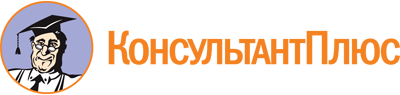 Постановление Правительства Тверской области от 07.04.2021 N 195-пп
(ред. от 06.09.2023)
"О государственной программе Тверской области "Молодежь Верхневолжья" на 2021 - 2026 годы"Документ предоставлен КонсультантПлюс

www.consultant.ru

Дата сохранения: 21.11.2023
 Список изменяющих документов(в ред. Постановлений Правительства Тверской областиот 15.04.2021 N 217-пп, от 16.09.2021 N 481-пп, от 20.10.2021 N 577-пп,от 26.01.2022 N 42-пп, от 01.02.2022 N 50-пп, от 28.04.2022 N 261-пп,от 08.07.2022 N 372-пп, от 29.12.2022 N 789-пп, от 07.03.2023 N 88-пп,от 25.04.2023 N 178-пп, от 18.07.2023 N 316-пп, от 06.09.2023 N 382-пп)Список изменяющих документов(в ред. Постановлений Правительства Тверской областиот 15.04.2021 N 217-пп, от 16.09.2021 N 481-пп, от 20.10.2021 N 577-пп,от 26.01.2022 N 42-пп, от 01.02.2022 N 50-пп, от 28.04.2022 N 261-пп,от 08.07.2022 N 372-пп, от 29.12.2022 N 789-пп, от 07.03.2023 N 88-пп,от 25.04.2023 N 178-пп, от 18.07.2023 N 316-пп, от 06.09.2023 N 382-пп)Наименование государственной программы Тверской областиГосударственная программа Тверской области "Молодежь Верхневолжья" на 2021 - 2026 годы (далее - государственная программа)Главный администратор государственной программыМинистерство молодежной политики Тверской области (далее - Министерство, главный администратор государственной программы)(в ред. Постановления Правительства Тверской области от 08.07.2022 N 372-пп)(в ред. Постановления Правительства Тверской области от 08.07.2022 N 372-пп)Администраторы государственной программыПравительство Тверской области, Министерство строительства Тверской области (далее - администраторы государственной программы)(раздел в ред. Постановления Правительства Тверской области от 28.04.2022 N 261-пп)(раздел в ред. Постановления Правительства Тверской области от 28.04.2022 N 261-пп)Срок реализации государственной программы2021 - 2026 годыЦель государственной программыСовершенствование правовых, социально-экономических и организационных условий для успешной самореализации, раскрытия творческих способностей молодежи, ее интеграции в общество, направленной на раскрытие ее потенциала для дальнейшего развития Тверской области и повышения роли молодежи в жизни страныПодпрограммы государственной программыПодпрограмма 1 "Совершенствование правовых, социальных и организационных условий для развития системы гражданско-патриотического и духовно-нравственного воспитания молодежи, увековечения памяти погибших в годы Великой Отечественной войны (1941 - 1945 гг.), вовлечения молодежи в общественно-политическую жизнь общества, добровольческую деятельность" (далее также - подпрограмма 1);подпрограмма 2 "Содействие в решении социально-экономических проблем молодых семей и формирование ценностей семейной культуры в молодежной среде" (далее также - подпрограмма 2);подпрограмма 3 "Создание условий для реализации потенциала молодежи в социально-экономической сфере, для самообразования молодежи, развития компетенций личностного роста, внедрение технологии "социального лифта" (далее также - подпрограмма 3);подпрограмма 4 "Реализация мероприятий национального проекта "Образование" (далее также - подпрограмма 4)Ожидаемые результаты реализации государственной программы (конечный результат реализации государственной программы, выраженный показателями достижения цели государственной программы)1. Увеличение охвата молодежной аудитории по изучению материалов о предоставляемых в Тверской области возможностях для саморазвития и самореализации в информационно-телекоммуникационной сети Интернет к 2026 году до 60%.2. Увеличение численности молодежи Тверской области, вовлеченной в общественные молодежные мероприятия по ключевым направлениям реализации молодежной политики, к 2026 году до 160 тыс. человек.3. Увеличение доли граждан, занимающихся добровольческой (волонтерской) деятельностью, к 2026 году до 0,153%(в ред. Постановлений Правительства Тверской области от 28.04.2022 N 261-пп, от 08.07.2022 N 372-пп)(в ред. Постановлений Правительства Тверской области от 28.04.2022 N 261-пп, от 08.07.2022 N 372-пп)Источники финансирования государственной программы по годам ее реализации2021 год - 1939599,6 тыс. руб., в том числе за счет средств областного бюджета Тверской области - 1894724,9 тыс. руб., за счет средств федерального бюджета - 44874,7 тыс. руб.;2022 год - 420845,1 тыс. руб., в том числе за счет средств областного бюджета Тверской области - 376763,9 тыс. руб., за счет средств федерального бюджета - 44081,2 тыс. руб.;2023 год - 352447,5 тыс. руб., в том числе за счет средств областного бюджета Тверской области - 231717,3 тыс. руб., за счет средств федерального бюджета - 120730,2 тыс. руб.;2024 год - 264561,8 тыс. руб., в том числе за счет средств областного бюджета Тверской области - 207631,8 тыс. руб., за счет средств федерального бюджета - 56930,0 тыс. руб.;2025 год - 243124,2 тыс. руб., в том числе за счет средств областного бюджета Тверской области - 207994,9 тыс. руб., за счет средств федерального бюджета - 35129,3 тыс. руб.;2026 год - 243124,2 тыс. руб., в том числе за счет средств областного бюджета Тверской области - 207994,9 тыс. руб., за счет средств федерального бюджета - 35129,3 тыс. руб.(раздел в ред. Постановления Правительства Тверской области от 18.07.2023 N 316-пп)(раздел в ред. Постановления Правительства Тверской области от 18.07.2023 N 316-пп)Плановые объемы финансирования подпрограмм по годам реализации, в том числе обеспечивающей подпрограммыОбъем финансирования государственной программы по годам реализации:2021 год:подпрограмма 1 - 1430536,8 тыс. руб.;подпрограмма 2 - 97792,6 тыс. руб.;подпрограмма 3 - 388565,4 тыс. руб.;подпрограмма 4 - 6866,1 тыс. руб.;обеспечивающая подпрограмма - 15838,7 тыс. руб.2022 год:подпрограмма 1 - 273957,6 тыс. руб.;подпрограмма 2 - 92332,0 тыс. руб.;подпрограмма 3 - 37940,0 тыс. руб.;подпрограмма 4 - 138,6 тыс. руб.;обеспечивающая подпрограмма - 16476,9 тыс. руб.2023 год:подпрограмма 1 - 50107,6 тыс. руб.;подпрограмма 2 - 96570,1 тыс. руб.;подпрограмма 3 - 114813,4 тыс. руб.;подпрограмма 4 - 72201,8 тыс. руб.;обеспечивающая подпрограмма - 18754,6 тыс. руб.2024 год:подпрограмма 1 - 31181,0 тыс. руб.;подпрограмма 2 - 97218,4 тыс. руб.;подпрограмма 3 - 116965,6 тыс. руб.;подпрограмма 4 - 442,2 тыс. руб.;обеспечивающая подпрограмма - 18754,6 тыс. руб.2025 год:подпрограмма 1 - 10703,6 тыс. руб.;подпрограмма 2 - 96258,2 тыс. руб.;подпрограмма 3 - 116965,6 тыс. руб.;подпрограмма 4 - 442,2 тыс. руб.;обеспечивающая подпрограмма - 18754,6 тыс. руб.2026 год:подпрограмма 1 - 10703,6 тыс. руб.;подпрограмма 2 - 96258,2 тыс. руб.;подпрограмма 3 - 116965,6 тыс. руб.;подпрограмма 4 - 442,2 тыс. руб.;обеспечивающая подпрограмма -18754,6 тыс. руб.(раздел в ред. Постановления Правительства Тверской области от 18.07.2023 N 316-пп)(раздел в ред. Постановления Правительства Тверской области от 18.07.2023 N 316-пп)Наименование подпрограммы 1Совершенствование правовых, социальных и организационных условий для развития системы гражданско-патриотического и духовно-нравственного воспитания молодежи, увековечения памяти погибших в годы Великой Отечественной войны (1941 - 1945 гг.), вовлечения молодежи в общественно-политическую жизнь общества, добровольческую деятельностьЗадачи подпрограммы 1Задача 1 "Развитие системы гражданско-патриотического и духовно-нравственного воспитания молодежи".Задача 2 "Увековечение памяти погибших в годы Великой Отечественной войны (1941 - 1945 гг.)".Задача 3 "Поддержка молодежных общественных объединений и взаимодействие с организациями, осуществляющими деятельность по направлениям молодежной политики в Тверской области"Ожидаемые результаты реализации подпрограммы 1 (конечный результат выполнения подпрограммы, выраженный в показателях решения задачи подпрограммы 1)1. Увеличение количества проведенных мероприятий в сфере гражданско-патриотического и духовно-нравственного воспитания суммарно к 2026 году до 480.2. Увеличение количества отремонтированных воинских захоронений суммарно к 2026 году до 132 объектов.3. Увеличение количества молодежных общественных объединений и организаций, осуществляющих деятельность по направлениям молодежной политики в Тверской области, получивших государственную поддержку, суммарно к 2026 году до 78 единицИсточники финансирования подпрограммы 1 по годам реализации2021 год - 1430536,8 тыс. руб., в том числе за счет средств областного бюджета Тверской области - 1429318,8 тыс. руб., за счет средств федерального бюджета - 1218,0 тыс. руб.;2022 год - 273957,6 тыс. руб., в том числе за счет средств областного бюджета Тверской области - 260619,5 тыс. руб., за счет средств федерального бюджета - 13338,1 тыс. руб.;2023 год - 50107,6 тыс. руб., в том числе за счет средств областного бюджета Тверской области - 34429,5 тыс. руб., за счет средств федерального бюджета - 15678,1 тыс. руб.;2024 год - 31181,0 тыс. руб., в том числе за счет средств областного бюджета Тверской области - 10340,5 тыс. руб., за счет средств федерального бюджета - 20840,5 тыс. руб.;2025 год - 10703,6 тыс. руб. за счет средств областного бюджета Тверской области;2026 год - 10703,6 тыс. руб. за счет средств областного бюджета Тверской области(раздел в ред. Постановления Правительства Тверской области от 18.07.2023 N 316-пп)(раздел в ред. Постановления Правительства Тверской области от 18.07.2023 N 316-пп)Плановые объемы финансирования задач подпрограммы 1 по годам реализацииЗадача 1:2021 год - 1417077,0 тыс. руб.,2022 год - 250100,0 тыс. руб.,2023 год - 25162,7 тыс. руб.,2024 год - 162,7 тыс. руб.,2025 год - 162,7 тыс. руб.,2026 год - 162,7 тыс. руб.Задача 2:2021 год - 2710,9 тыс. руб.,2022 год - 17357,6 тыс. руб.,2023 год - 18444,9 тыс. руб.,2024 год - 24518,3 тыс. руб.,2025 год - 4040,9 тыс. руб.,2026 год - 4040,9 тыс. руб.Задача 3:2021 год - 10748,9 тыс. руб.,2022 год - 6500,0 тыс. руб.,2023 год - 6500,0 тыс. руб.,2024 год - 6500,0 тыс. руб.,2025 год - 6500,0 тыс. руб.,2026 год - 6500,0 тыс. руб.(раздел в ред. Постановления Правительства Тверской области от 18.07.2023 N 316-пп)(раздел в ред. Постановления Правительства Тверской области от 18.07.2023 N 316-пп)Наименование подпрограммы 2Содействие в решении социально-экономических проблем молодых семей и формирование ценностей семейной культуры в молодежной средеЗадачи подпрограммы 2Задача 1 "Содействие в решении жилищных проблем молодых семей".Задача 2 "Продвижение образа успешной молодой семьи, трансляция культуры семейных отношений в молодежную среду"Ожидаемые результаты реализации подпрограммы 2 (конечный результат выполнения подпрограммы, выраженный в показателях решения задачи подпрограммы 2)1. Увеличение доли молодых семей, улучшивших жилищные условия в отчетном году, в общем числе молодых семей, признанных участниками программы в отчетном году, к 2026 году до 31,8%.2. Увеличение доли молодых граждан, информированных о предоставляемых государством мерах поддержки молодых семей в решении социально-экономических проблем, от общего числа молодых граждан, проживающих на территории Тверской области, к 2026 году до 50%Источники финансирования подпрограммы 2 по годам реализации2021 год - 97792,6 тыс. руб., в том числе за счет средств областного бюджета Тверской области - 60306,2 тыс. руб., за счет средств федерального бюджета - 37486,4 тыс. руб.;2022 год - 92332,0 тыс. руб., в том числе за счет средств областного бюджета Тверской области - 61588,9 тыс. руб., за счет средств федерального бюджета - 30743,1 тыс. руб.;2023 год - 96570,1 тыс. руб., в том числе за счет средств областного бюджета Тверской области - 61124,8 тыс. руб., за счет средств федерального бюджета - 35445,3 тыс. руб.;2024 год - 97218,4 тыс. руб., в том числе за счет средств областного бюджета Тверской области - 61128,9 тыс. руб., за счет средств федерального бюджета - 36089,5 тыс. руб.;2025 год - 96258,2 тыс. руб., в том числе за счет средств областного бюджета Тверской области - 61128,9 тыс. руб., за счет средств федерального бюджета - 35129,3 тыс. руб.;2026 год - 96258,2 тыс. руб., в том числе за счет средств областного бюджета Тверской области - 61128,9 тыс. руб., за счет средств федерального бюджета - 35129,3 тыс. руб.(раздел в ред. Постановления Правительства Тверской области от 07.03.2023 N 88-пп)(раздел в ред. Постановления Правительства Тверской области от 07.03.2023 N 88-пп)Плановые объемы финансирования задач подпрограммы 2 по годам реализацииЗадача 1:2021 год - 97422,6 тыс. руб.,2022 год - 91962,1 тыс. руб.,2023 год - 96200,2 тыс. руб.,2024 год - 96848,5 тыс. руб.,2025 год - 95888,3 тыс. руб.,2026 год - 95888,3 тыс. руб.Задача 2:2021 год - 370,0 тыс. руб.,2022 год - 369,9 тыс. руб.,2023 год - 369,9 тыс. руб.,2024 год - 369,9 тыс. руб.,2025 год - 369,9 тыс. руб.,2026 год - 369,9 тыс. руб.(раздел в ред. Постановления Правительства Тверской области от 07.03.2023 N 88-пп)(раздел в ред. Постановления Правительства Тверской области от 07.03.2023 N 88-пп)Наименование подпрограммы 3Создание условий для реализации потенциала молодежи в социально-экономической сфере, для самообразования молодежи, развития компетенций личностного роста, внедрение технологии "социального лифта"Задачи подпрограммы 3Задача 1 "Формирование гражданской активности молодежи, развитие молодежного самоуправления и технологии "социального лифта".Задача 2 "Поддержка эффективных форм вовлечения молодежи в проекты развития личностных и профессиональных компетенций".Задача 3 "Формирование информационного поля, благоприятного для развития молодежи, развитие информационной и научно-методической базы молодежной политики в Тверской области"(в ред. Постановления Правительства Тверской области от 08.07.2022 N 372-пп)(в ред. Постановления Правительства Тверской области от 08.07.2022 N 372-пп)Ожидаемые результаты реализации подпрограммы 3 (конечный результат выполнения подпрограммы, выраженный в показателях решения задачи подпрограммы 3)1. Увеличение количества молодых людей, вовлеченных в деятельность органов молодежного самоуправления, молодежных консультативных структур при органах местного самоуправления и исполнительных органах Тверской области, в общей численности молодежи в возрасте 14 - 35 лет к 2026 году до 650 человек.2. Увеличение доли молодых людей, вовлеченных в реализуемые проекты и программы в сфере развития личностных и профессиональных компетенций, в общем количестве молодежи в возрасте от 14 до 35 лет к 2026 году до 30%.3. Увеличение доли молодежи, положительно оценивающей реализацию молодежной политики, от общего числа молодежи, вовлеченной в общественные молодежные мероприятия по ключевым направлениям реализации молодежной политики, к 2026 году до 85%(в ред. Постановлений Правительства Тверской области от 26.01.2022 N 42-пп, от 07.03.2023 N 88-пп)(в ред. Постановлений Правительства Тверской области от 26.01.2022 N 42-пп, от 07.03.2023 N 88-пп)Источники финансирования подпрограммы 3 по годам реализации2021 год - 388565,4 тыс. руб. за счет средств областного бюджета Тверской области;2022 год - 37940,0 тыс. руб. за счет средств областного бюджета Тверской области;2023 год - 114813,4 тыс. руб. за счет средств областного бюджета Тверской области;2024 год - 116965,6 тыс. руб. за счет средств областного бюджета Тверской области;2025 год - 116965,6 тыс. руб. за счет средств областного бюджета Тверской области;2026 год - 116965,6 тыс. руб. за счет средств областного бюджета Тверской области(раздел в ред. Постановления Правительства Тверской области от 07.03.2023 N 88-пп)(раздел в ред. Постановления Правительства Тверской области от 07.03.2023 N 88-пп)Плановые объемы финансирования задач подпрограммы 3 по годам реализацииЗадача 1:2021 год - 50,0 тыс. руб.,2022 год - 50,0 тыс. руб.,2023 год - 50,0 тыс. руб.,2024 год - 50,0 тыс. руб.,2025 год - 50,0 тыс. руб.,2026 год - 50,0 тыс. руб.Задача 2:2021 год - 387845,4 тыс. руб.,2022 год - 37220,0 тыс. руб.,2023 год - 114093,4 тыс. руб.,2024 год - 116245,6 тыс. руб.,2025 год - 116245,6 тыс. руб.,2026 год - 116245,6 тыс. руб.Задача 3:2021 год - 670,0 тыс. руб.,2022 год - 670,0 тыс. руб.,2023 год - 670,0 тыс. руб.,2024 год - 670,0 тыс. руб.,2025 год - 670,0 тыс. руб.,2026 год - 670,0 тыс. руб.(раздел в ред. Постановления Правительства Тверской области от 07.03.2023 N 88-пп)(раздел в ред. Постановления Правительства Тверской области от 07.03.2023 N 88-пп)Наименование подпрограммы 4Реализация мероприятий национального проекта "Образование"Задачи подпрограммы 4Задача 1 "Реализация мероприятий регионального проекта "Социальная активность" национального проекта "Образование".Задача 2 "Популяризация работы добровольцев (волонтеров) в Тверской области".Задача 3 "Реализация мероприятий регионального проекта "Патриотическое воспитание граждан Российской Федерации" национального проекта "Образование".Задача 4 "Реализация мероприятий регионального проекта "Развитие системы поддержки молодежи ("Молодежь России")" национального проекта "Образование"(в ред. Постановления Правительства Тверской области от 26.01.2022 N 42-пп)(в ред. Постановления Правительства Тверской области от 26.01.2022 N 42-пп)Ожидаемые результаты реализации подпрограммы 4 (конечный результат выполнения подпрограммы, выраженный в показателях решения задачи подпрограммы 4)1. Увеличение численности студенческой молодежи, вовлеченной в мероприятия, направленные на формирование и развитие способностей, личностных компетенций для самореализации и профессионального развития, суммарно к 2026 году до 14400 человек.2. Увеличение численности молодежи в возрасте от 14 до 35 лет, участвующей в форуме молодых деятелей культуры и искусств "Таврида", суммарно к 2026 году до 156 человек.3. Увеличение количества мероприятий с целью прохождения координаторами добровольцев (волонтеров) курсов (лекций, программ) по работе в сфере добровольчества (волонтерства) и технологиям работы с добровольцами (волонтерами) на базе центров поддержки добровольчества (волонтерства), некоммерческих организаций, образовательных организаций и иных учреждений, осуществляющих деятельность в сфере добровольчества (волонтерства), к 2026 году до 471 единицы.4. Увеличение охвата аудитории по изучению материалов в сфере популяризации добровольчества (волонтерства) в информационно-телекоммуникационной сети Интернет к 2026 году суммарно до 43200 человек в год.5. Увеличение доли внедренных рабочих программ воспитания обучающихся в общеобразовательных организациях и профессиональных образовательных организациях к 2026 году до 100%.6. Увеличение численности детей и молодежи в возрасте до 35 лет, вовлеченных в социально активную деятельность через увеличение охвата патриотическими проектами, к 2026 году до 525000 человек.7. Увеличение численности детей и молодежи в возрасте до 35 лет, вовлеченной в патриотические мероприятия с целью развития системы межпоколенческого взаимодействия, к 2026 году до 28500 человек(в ред. Постановлений Правительства Тверской области от 20.10.2021 N 577-пп, от 26.01.2022 N 42-пп)(в ред. Постановлений Правительства Тверской области от 20.10.2021 N 577-пп, от 26.01.2022 N 42-пп)Источники финансирования подпрограммы 4 по годам реализации2021 год - 6866,1 тыс. руб., в том числе за счет средств областного бюджета Тверской области - 695,8 тыс. руб., за счет средств федерального бюджета - 6170,3 тыс. руб.;2022 год - 138,6 тыс. руб. за счет средств областного бюджета Тверской области;2023 год - 72201,8 тыс. руб., в том числе за счет средств областного бюджета Тверской области - 2595,0 тыс. руб., за счет средств федерального бюджета - 69606,8 тыс. руб.;2024 год - 442,2 тыс. руб. за счет средств областного бюджета Тверской области;2025 год - 442,2 тыс. руб. за счет средств областного бюджета Тверской области;2026 год - 442,2 тыс. руб. за счет средств областного бюджета Тверской области(раздел в ред. Постановления Правительства Тверской области от 07.03.2023 N 88-пп)(раздел в ред. Постановления Правительства Тверской области от 07.03.2023 N 88-пп)Плановые объемы финансирования задач подпрограммы 4 по годам реализацииЗадача 1:2021 год - 6866,1 тыс. руб.,2022 год - 100,0 тыс. руб.,2023 год - 100,0 тыс. руб.,2024 год - 100,0 тыс. руб.,2025 год - 100,0 тыс. руб.,2026 год - 100,0 тыс. руб.Задача 2:2021 год - 0,0 тыс. руб.,2022 год - 0,0 тыс. руб.,2023 год - 0,0 тыс. руб.,2024 год - 0,0 тыс. руб.,2025 год - 0,0 тыс. руб.,2026 год - 0,0 тыс. руб.Задача 3:2021 год - 0,0 тыс. руб.,2022 год - 0,0 тыс. руб.,2023 год - 0,0 тыс. руб.,2024 год - 0,0 тыс. руб.,2025 год - 0,0 тыс. руб.,2026 год - 0,0 тыс. руб.Задача 4:2021 год - 0,0 тыс. руб.,2022 год - 38,6 тыс. руб.,2023 год - 72101,8 тыс. руб.,2024 год - 342,2 тыс. руб.,2025 год - 342,2 тыс. руб.,2026 год - 342,2 тыс. руб.(раздел в ред. Постановления Правительства Тверской области от 07.03.2023 N 88-пп)(раздел в ред. Постановления Правительства Тверской области от 07.03.2023 N 88-пп)Список изменяющих документов(в ред. Постановления Правительства Тверской области от 06.09.2023 N 382-пп)Коды бюджетной классификацииКоды бюджетной классификацииКоды бюджетной классификацииКоды бюджетной классификацииКоды бюджетной классификацииКоды бюджетной классификацииКоды бюджетной классификацииКоды бюджетной классификацииКоды бюджетной классификацииКоды бюджетной классификацииКоды бюджетной классификацииКоды бюджетной классификацииКоды бюджетной классификацииКоды бюджетной классификацииКоды бюджетной классификацииКоды бюджетной классификацииКоды бюджетной классификацииДополнительный аналитический кодДополнительный аналитический кодДополнительный аналитический кодДополнительный аналитический кодДополнительный аналитический кодДополнительный аналитический кодДополнительный аналитический кодДополнительный аналитический кодДополнительный аналитический кодДополнительный аналитический кодНаименование программы, целей программы, показателей цели программы, наименование подпрограмм, задач, мероприятий и административных мероприятий подпрограмм, показателей задач, мероприятий, административных мероприятий подпрограмм и источника финансового обеспечения мероприятияЕдиница измеренияФинансовый год, предшествующий реализации программы, 2020 годГоды реализации программыГоды реализации программыГоды реализации программыГоды реализации программыГоды реализации программыГоды реализации программыЦелевое (суммарное) значение показателякод администратора программыкод администратора программыкод администратора программыразделразделподразделподразделкод целевой статьи расхода бюджетакод целевой статьи расхода бюджетакод целевой статьи расхода бюджетакод целевой статьи расхода бюджетакод целевой статьи расхода бюджетакод целевой статьи расхода бюджетакод целевой статьи расхода бюджетакод целевой статьи расхода бюджетакод целевой статьи расхода бюджетакод целевой статьи расхода бюджетапрограммапрограммаподпрограммацель программы цельзадача программымероприятие (административное мероприятие) подпрограммымероприятие (административное мероприятие) подпрограммымероприятие (административное мероприятие) подпрограммыномер показателяномер показателяНаименование программы, целей программы, показателей цели программы, наименование подпрограмм, задач, мероприятий и административных мероприятий подпрограмм, показателей задач, мероприятий, административных мероприятий подпрограмм и источника финансового обеспечения мероприятияЕдиница измеренияФинансовый год, предшествующий реализации программы, 2020 годГоды реализации программыГоды реализации программыГоды реализации программыГоды реализации программыГоды реализации программыГоды реализации программыЦелевое (суммарное) значение показателякод администратора программыкод администратора программыкод администратора программыразделразделподразделподразделпрограммапрограммаподпрограммазадача подпрограммызадача подпрограммынаправление расходовнаправление расходовнаправление расходовнаправление расходовнаправление расходовпрограммапрограммаподпрограммацель программы цельзадача программымероприятие (административное мероприятие) подпрограммымероприятие (административное мероприятие) подпрограммымероприятие (административное мероприятие) подпрограммыномер показателяномер показателяНаименование программы, целей программы, показателей цели программы, наименование подпрограмм, задач, мероприятий и административных мероприятий подпрограмм, показателей задач, мероприятий, административных мероприятий подпрограмм и источника финансового обеспечения мероприятияЕдиница измеренияФинансовый год, предшествующий реализации программы, 2020 год2021 год2022 год2023 год2024 год2025 год2026 годЦелевое (суммарное) значение показателя123456789101112131415161718192021222324252627282930313233343536376300000000Программа, всеготыс. рублейx1939599,6420845,1352447,5264561,8243124,2243124,2x6300000000Программная частьтыс. рублейx1923760,9404368,2333692,9245807,2224369,6224369,6x6301000000Цель 1 "Совершенствование правовых, социально-экономических и организационных условий для успешной самореализации, раскрытия творческих способностей молодежи, ее интеграции в общество, направленной на раскрытие ее потенциала для дальнейшего развития Тверской области и повышения роли молодежи в жизни страны"---------6301000001Показатель 1 "Охват молодежной аудитории по изучению материалов о предоставляемых в Тверской области возможностях для саморазвития и самореализации в информационно-телекоммуникационной сети Интернет"%30,035,040,045,050,055,060,060,06301000002Показатель 2 "Численность молодежи Тверской области, вовлеченной в общественные молодежные мероприятия по ключевым направлениям реализации молодежной политики"тыс. человек128,0135,0140,0145,0150,0155,0155,0880,06301000003Показатель 3 "Доля граждан, занимающихся добровольческой (волонтерской) деятельностью"%xx0,1440,1460,1490,1510,1510,1516301000004Показатель 4 "Количество семей отдельных категорий граждан Российской Федерации, обеспеченных жильем"тыс. семейx--0,1900,2150,2390,00,2396310000000Подпрограмма 1 "Совершенствование правовых, социальных и организационных условий для развития системы гражданско-патриотического и духовно-нравственного воспитания молодежи, увековечения памяти погибших в годы Великой Отечественной войны (1941 - 1945 гг.), вовлечения молодежи в общественно-политическую жизнь общества, добровольческую деятельность"тыс. рублейx1430536,8273957,650107,631181,010703,610703,6x6310100000Задача 1 "Развитие системы гражданско-патриотического и духовно-нравственного воспитания молодежи"тыс. рублейx1417077,0250100,025162,7162,7162,7162,7x6310100001Показатель 1 "Количество проведенных мероприятий в сфере гражданско-патриотического и духовно-нравственного воспитания"единиц72,073,074,078,080,085,085,0475,06310100002Показатель 2 "Количество молодежи, принявшей участие в мероприятиях, направленных на гражданско-патриотическое и духовно-нравственное воспитание"человек15000,015000,016000,019000,020000,024000,024000,0133000,0145070763101100106310102Б00Мероприятие 1.01 "Проведение семинаров-практикумов для руководителей детских и молодежных общественных объединений и учреждений отрасли молодежной политики по совершенствованию гражданско-патриотического и духовно-нравственного воспитания молодежи"тыс. рублейx50,050,0112,7112,7112,7112,7x6310102Б01Показатель 1 "Количество проведенных семинаров-практикумов"единицx2,02,02,02,02,02,012,0145070763101100206310103Б00Мероприятие 1.02 "Проведение торжественной церемонии вручения паспортов гражданина Российской Федерации"тыс. рублейx50,050,050,050,050,050,0x6310103Б01Показатель 1 "Количество участников мероприятия"человекx100,0100,0100,0100,0100,0100,0600,0145070763101100306310104Ж00Мероприятие 1.03 "Предоставление гранта в форме субсидии федеральному государственному автономному учреждению "Управление имуществом специальных проектов" Министерства обороны Российской Федерации на реализацию мероприятий по созданию в Тверской области инфраструктуры в целях патриотического воспитания детей и молодежи"тыс. рублейx1416977,00,00,00,00,00,0x6310104Ж01Показатель 1 "Создание инфраструктурного объекта"единицx0,01,00,00,00,00,01,06310104Ж02Показатель 2 "Готовность инфраструктурного объекта"%x70,0100,00,00,00,00,0100,06310105Я00Административное мероприятие 1.04 "Оказание содействия в допризывной подготовке членов военно-патриотических общественных движений, в том числе Всероссийского детско-юношеского военно-патриотического общественного движения "Юнармия" в Тверской области"(да - 1/нет - 0)xx1,01,01,01,01,0x6310105Я01Показатель 1 "Количество проведенных мероприятий"единицxx5,05,05,05,05,025,0122070763101061006310106И00Мероприятие 1.05 "Предоставление субсидии автономной некоммерческой организации "Развитие социальной инфраструктуры Тверской области" на реализацию мероприятий по созданию павильона у Ржевского мемориала Советскому солдату"тыс. рублейx0,0250000,025000,00,00,00,0x6310106И01Показатель 1 "Создание инфраструктурного объекта"единицx0,00,01,00,00,00,01,06310200000Задача 2 "Увековечение памяти погибших в годы Великой Отечественной войны (1941 - 1945 гг.)"тыс. рублейx2710,917357,618444,924518,34040,94040,9x6310200001Показатель 1 "Количество отремонтированных воинских захоронений"единиц67,027,026,025,028,05,05,0116,0145050363102102806310201Н00Мероприятие 2.01 "Содействие органам местного самоуправления муниципальных образований Тверской области в восстановлении воинских захоронений в целях развития гражданско-патриотического воспитания молодежи"тыс. рублейx415,9321,80,00,04040,94040,9x6310201Н01Показатель 1 "Количество воинских захоронений, восстановленных при помощи средств областного бюджета Тверской области в муниципальных образованиях Тверской области"единицx1,01,00,00,05,05,012,06310202Я00Административное мероприятие 2.02 "Мониторинг состояния военно-мемориальных сооружений и объектов, увековечивающих память погибших воинов в годы Великой Отечественной войны 1941 - 1945 годов, в том числе состояния их транспортной доступности, и содействие в проведении работ по их восстановлению"(да - 1/нет - 0)x1,01,01,01,01,01,0x6310202Я01Показатель 1 "Формирование ежегодного аналитического отчета"единицx1,01,01,01,01,01,01,0145050363102R29906310204Н00Мероприятие 2.03 "Содействие органам местного самоуправления муниципальных образований Тверской области в обустройстве и восстановлении воинских захоронений"тыс. рублейx1450,015691,918444,924518,30,00,0x6310204Н01Показатель 1 "Количество отремонтированных и благоустроенных воинских захоронений"единицx26,025,025,028,00,00,0104,06310204Н02Показатель 2 "Количество установленных мемориальных знаков на воинских захоронениях"единицx2,00,00,00,00,00,02,0145070763102100106310205Б00Мероприятие 2.04 "Оказание услуг по высокоточному трехмерному сканированию памятников и построению трехмерной модели в целях сохранения облика и последующего проведения ремонтно-восстановительных работ данных памятников"тыс. рублейx845,01343,90,00,00,00,0x6310205Б01Показатель 1 "Количество созданных трехмерных моделей"единицx50,0139,00,00,00,00,0189,06310206Я00Административное мероприятие 2.05 "Содействие органам местного самоуправления муниципальных образований Тверской области в благоустройстве воинских захоронений в д. Трубино, д. Гнилево, д. Орехово, д. Бровцино, д. Сухуша, д. Кокошкино Ржевского муниципального округа Тверской области, военно-мемориальных объектов в пос. Мирный Торжокского района Тверской области, д. Малое Василево Кимрского муниципального округа Тверской области, г. Нелидово Нелидовского городского округа Тверской области"(да - 1/нет - 0)xx1,01,01,01,01,0x6310206Я01Показатель 1 "Количество благоустроенных объектов"единицxx9,09,09,09,09,09,06310207Я00Административное мероприятие 2.06 "Содействие органам местного самоуправления муниципальных образований Тверской области в реализации мероприятий в рамках Закона Тверской области от 25.02.1999 N 50-ОЗ-2 "О регулировании на территории Тверской области отдельных вопросов увековечения памяти погибших в годы Великой Отечественной войны (1941 - 1945 гг.) защитников Отечества"(да - 1/нет - 0)xx1,01,01,01,01,0x6310207Я01Показатель 1 "Количество мероприятий"единицxx3,03,03,03,03,015,06310300000Задача 3 "Поддержка молодежных общественных объединений и взаимодействие с организациями, осуществляющими деятельность по направлениям молодежной политики в Тверской области"тыс. рублейx10748,96500,06500,06500,06500,06500,0x6310300001Показатель 1 "Количество молодежных общественных объединений и организаций, осуществляющих деятельность по направлениям молодежной политики в Тверской области, получивших государственную поддержку"единиц11,013,05,05,05,05,05,038,0145070763103100206310302Ж00Мероприятие 3.02 "Предоставление субсидий юридическим лицам, являющимся социально ориентированными негосударственными некоммерческими организациями, на финансовое обеспечение затрат, связанных с поисковой деятельностью по выявлению неизвестных воинских захоронений и непогребенных останков, установлению имен погибших и пропавших без вести при защите Отечества"тыс. рублейx6500,06500,06500,06500,06500,06500,0x6310302Ж01Показатель 1 "Количество организаций, которым предоставлена субсидия"единицx7,05,05,05,05,05,032,06310303Я00Административное мероприятие 3.03 "Формирование и ведение реестра молодежных и детских общественных объединений, осуществляющих свою деятельность на территории Тверской области"(да - 1/нет - 0)x1,01,01,01,01,01,0x6310303Я01Показатель 1 "Формирование ежегодного реестра молодежных и детских общественных объединений, осуществляющих свою деятельность на территории Тверской области"(да - 1/нет - 0)x1,01,01,01,01,01,01,06310304Я00Административное мероприятие 3.04 "Сопровождение деятельности Координационного совета по развитию добровольческой (волонтерской) деятельности"(да - 1/нет - 0)x1,01,01,01,01,01,0x6310304Я01Показатель 1 "Количество проведенных заседаний"единицx2,02,02,02,02,02,012,0001070763103120106310305Ж00Мероприятие 3.05 "Предоставление субсидий некоммерческим организациям на реализацию целевых социальных программ (социальных проектов), в том числе с привлечением средств гранта Президента Российской Федерации"тыс. рублейx4248,90,00,00,00,00,0x6310305Ж01Показатель 1 "Количество некоммерческих организаций Тверской области, которым предоставлена поддержка на реализацию целевых социальных программ (социальных проектов)"единицx6,00,00,00,00,00,06,06320000000Подпрограмма 2 "Содействие в решении социально-экономических проблем молодых семей и формирование ценностей семейной культуры в молодежной среде"тыс. рублейx97792,692332,096570,197218,496258,296258,2x6320100000Задача 1 "Содействие в решении жилищных проблем молодых семей"тыс. рублейx97422,691962,196200,296848,595888,395888,3x6320100001Показатель 1 "Доля молодых семей, улучшивших жилищные условия в отчетном году, в общем числе молодых семей, признанных участниками программы в отчетном году"%27,132,130,933,834,233,833,833,8145100463201R49706320101Н00Мероприятие 1.01 "Предоставление субсидий на обеспечение жильем молодых семей"тыс. рублейx97287,790544,495621,296848,595888,395888,3x6320101Н01Показатель 1 "Количество молодых семей, получивших свидетельство о праве на получение социальной выплаты"семейx181,0166,0161,0163,0162,0200,01033,0145100463201106706320102Н00Мероприятие 1.02 "Предоставление субсидий на обеспечение жильем молодых семей без привлечения средств федерального бюджета"тыс. рублейx134,91417,7579,00,00,00,0x6320102Н01Показатель 1 "Количество молодых семей, улучшивших свои жилищные условия в рамках реализации государственной программы без привлечения средств федерального бюджета"семейx2,04,03,00,00,00,09,06320200000Задача 2 "Продвижение образа успешной молодой семьи, трансляция культуры семейных отношений в молодежную среду"тыс. рублейx370,0369,9369,9369,9369,9369,9x6320200001Показатель 1 "Доля молодых граждан, информированных о предоставляемых государством мерах поддержки молодых семей в решении социально-экономических проблем, от общего числа молодых граждан, проживающих на территории Тверской области"%20,025,030,035,040,045,045,050,0145100463202100106320201Б00Мероприятие 2.01 "Проведение торжественной церемонии вручения сертификатов на приобретение (строительство) жилья для молодых семей"тыс. рублейx200,5201,1201,1201,1201,1201,1x6320201Б01Показатель 1 "Количество выданных сертификатов на приобретение (строительство) жилья"штукx33,033,033,033,033,033,0198,0145070763202100206320202Б00Мероприятие 2.02 "Проведение регионального этапа Всероссийского конкурса клубов молодых семей"тыс. рублейx100,0100,0100,0100,0100,0100,0x6320202Б01Показатель 1 "Количество муниципальных образований Тверской области, принявших участие в конкурсе"единицx3,06,07,08,09,09,042,0145070763202100306320203Б00Мероприятие 2.03 "Проведение семинаров для работников сферы молодежной политики, сотрудников администраций муниципальных образований Тверской области по мерам поддержки молодых семей"тыс. рублейx69,568,868,868,868,868,8x6320203Б01Показатель 1 "Количество проведенных семинаров"единицx2,02,02,02,02,02,012,06330000000Подпрограмма 3 "Создание условий для реализации потенциала молодежи в социально-экономической сфере, для самообразования молодежи, развития компетенций личностного роста, внедрение технологии "социального лифта"тыс. рублейx388565,437940,0114813,4116965,6116965,6116965,6x6330100000Задача 1 "Формирование гражданской активности молодежи, развитие молодежного самоуправления и технологии "социального лифта"тыс. рублейx50,050,050,050,050,050,0x6330100001Показатель 1 "Количество молодых людей, вовлеченных в деятельность органов молодежного самоуправления, молодежных консультативных структур при органах местного самоуправления и органах исполнительной власти в общей численности молодежи в возрасте 14 - 35 лет"человекx600,0610,0620,0630,0640,0640,03740,06330101Я00Административное мероприятие 1.01 "Организация деятельности Молодежного правительства Тверской области"(да - 1/нет - 0)x1,01,01,01,01,01,0x6330101Я01Показатель 1 "Количество заседаний Молодежного правительства Тверской области"единицx4,04,04,04,04,04,024,06330102Я00Административное мероприятие 1.02 "Оказание содействия в реализации Всероссийского проекта "Выборы доступны всем"(да - 1/нет - 0)x1,01,01,01,01,01,0x6330102Б01Показатель 1 "Количество проведенных мероприятий"единицx1,01,01,01,01,01,06,0145070763301100106330103Б00Мероприятие 1.03 "Проведение конференции молодежных советов"тыс. рублейx50,050,050,050,050,050,0x6330103Б01Показатель 1 "Количество проведенных мероприятий"единицx1,01,01,01,01,01,06,06330104Я00Административное мероприятие 1.04 "Проведение мероприятий по формированию молодежного кадрового резерва"(да - 1/нет - 0)x1,01,01,01,01,01,0x6330104Я01Показатель 1 "Количество участников мероприятий по формированию молодежного кадрового резерва"человекx20,020,020,020,020,020,0120,06330105Я00Административное мероприятие 1.05 "Презентация деятельности Министерства молодежной политики Тверской области в профессиональных образовательных организациях Тверской области и образовательных организациях высшего образования Тверской области, осуществляющих подготовку специалистов по направлениям деятельности Министерства молодежной политики Тверской области"(да - 1/нет - 0)x1,01,01,01,01,01,0x6330105Я01Показатель 1 "Количество проведенных мероприятий, связанных с реализацией молодежной политики, популяризацией государственной гражданской службы в молодежной среде"единицx1,01,01,01,01,01,06,06330105Я02Показатель 2 "Количество студентов профессиональных образовательных организаций Тверской области и образовательных организаций высшего образования Тверской области, прошедших практику в Министерстве молодежной политики Тверской области"человекx11,011,011,011,011,011,066,06330106Я00Административное мероприятие 1.06 "Информирование граждан в возрасте до 35 лет, проживающих на территории иных субъектов Российской Федерации, о возможности личного и профессионального развития на территории Тверской области"(да - 1/нет - 0)xx1,01,01,01,01,0x6330106Я01Показатель 1 "Количество размещенных материалов на сайтах образовательных организаций в иных субъектах Российской Федерации"единицxx10,010,010,010,010,050,06330107Я00Административное мероприятие 1.07 "Оказание содействия молодежной общероссийской общественной организации "Российские Студенческие Отряды" в реализации Всероссийской патриотической акции "Снежный десант"(да - 1/нет - 0)xx1,01,01,01,01,0x6330107Я01Показатель 1 "Количество реализованных мероприятий"единицxx2,02,02,02,02,010,06330200000Задача 2 "Поддержка эффективных форм вовлечения молодежи в проекты развития личностных и профессиональных компетенций"тыс. рублейx387845,437220,0114093,4116245,6116245,6116245,6x6330200001Показатель 1 "Доля молодых людей, вовлеченных в реализуемые проекты и программы в сфере развития личностных и профессиональных компетенций в общем количестве молодежи в возрасте от 14 до 35 лет"%19,020,021,025,026,027,027,027,0145070763302100106330201Б00Мероприятие 2.01 "Сопровождение деятельности студенческих трудовых отрядов, временных трудовых молодежных объединений Тверской области"тыс. рублейx100,0100,0100,0100,0100,0100,0x6330201Б01Показатель 1 "Количество студенческих трудовых отрядов, временных трудовых молодежных объединений Тверской области"единицx62,062,062,062,062,062,062,0145070763302100206330202Б00Мероприятие 2.02 "Поддержка молодежных программ (проектов) и мероприятий, направленных на развитие созидательной деятельности работающей и сельской молодежи"тыс. рублейx400,00,00,00,00,00,0x6330202Б01Показатель 1 "Количество проведенных мероприятий"единицx1,00,00,00,00,00,01,0145070763302100306330203Б00Мероприятие 2.03 "Организация и проведение региональных этапов всероссийских конкурсов, направленных на развитие личностных и профессиональных компетенций"тыс. рублейx100,0100,0100,0100,0100,0100,0x6330203Б01Показатель 1 "Количество участников мероприятий"единицx30,030,030,030,030,030,0180,0145070763302100406330204Б00Мероприятие 2.04 "Проведение регионального конкурса "Лидер Верхневолжья"тыс. рублейx100,0100,0100,0100,0100,0100,0x6330204Б01Показатель 1 "Количество участников конкурса"единицx20,020,020,020,020,020,0120,0145070763302100506330205В00Мероприятие 2.05 "Субсидия государственным учреждениям Тверской области отрасли "Молодежная политика" на иные цели"тыс. рублейx19793,913260,015441,810698,010698,010698,0x6330205В01Показатель 1 "Количество государственных бюджетных учреждений отрасли молодежной политики, улучшивших материально-техническую базу"единицx1,01,01,01,01,01,01,0145070763302100606330206Г00Мероприятие 2.06 "Предоставление субсидии на выполнение государственного задания государственными учреждениями Тверской области отрасли "Молодежная политика"тыс. рублейx15623,320482,781361,097866,897866,897866,8x6330206Г01Показатель 1 "Производство и выпуск сетевого издания"мегабайтx7000,07000,07000,07000,07000,07000,07000,06330206Г02Показатель 2 "Количество проведенных мероприятий в сфере организации досуга детей, подростков и молодежи"единицx20,020,020,020,020,020,0120,06330206Г03Показатель 3 "Количество проведенных мероприятий в сфере молодежной политики, направленных на формирование системы развития талантливой и инициативной молодежи, создание условий для самореализации подростков и молодежи, развитие творческого, профессионального, интеллектуального потенциалов подростков и молодежи"единицx11,014,014,014,014,014,081,06330206Г04Показатель 4 "Количество проведенных мероприятий в сфере молодежной политики, направленных на гражданское и патриотическое воспитание молодежи, воспитание толерантности в молодежной среде, формирование правовых, культурных и нравственных ценностей среди молодежи"единицx25,037,024,024,024,024,0158,06330206Г05Показатель 5 "Количество проведенных мероприятий в сфере молодежной политики, направленных на вовлечение молодежи в инновационную, предпринимательскую, добровольческую деятельность, а также на развитие гражданской активности молодежи и формирование здорового образа жизни"единицx3,03,03,03,03,03,018,06330206Г06Показатель 6 "Доля участников мероприятий, удовлетворенных качеством их проведения, в общем числе участвующих в мероприятиях подведомственного учреждения"%x55,060,065,070,075,075,075,06330206Г07Показатель 7 "Количество выездных мероприятий в муниципальных образованиях Тверской области, проведенных подведомственным учреждением с целью вовлечения молодежи, в том числе сельской молодежи, в возрасте до 35 лет в социально-экономическую жизнь тверского региона"единицx5,05,05,05,05,05,030,06330206Г08Показатель 8 "Количество экскурсий"единицxxx340,0340,0340,0340,01360,06330207Я00Административное мероприятие 2.07 "Информирование молодежи Тверской области о возможностях реализации предпринимательских инициатив"(да - 1/нет - 0)x1,01,01,01,01,01,0x6330207Я01Показатель 1 "Количество размещенной информации в средствах массовой информации"единицx20,020,020,020,020,020,0120,06330208Я00Административное мероприятие 2.08 "Информирование граждан в возрасте до 35 лет, проживающих на территории иных субъектов Российской Федерации, о возможности личного и профессионального развития на территории Тверской области"(да - 1/нет - 0)x1,00,00,00,00,00,0x6330208Я01Показатель 1 "Количество размещенных материалов на официальных сайтах образовательных организаций в иных субъектах Российской Федерации"единицx10,00,00,00,00,00,010,0145070763302100706330209Ж00Мероприятие 2.09 "Предоставление субсидии автономной некоммерческой организации по культурно-нравственному воспитанию детей и молодежи "Тверской вектор" на финансовое обеспечение реализации мероприятий в целях патриотического воспитания детей и молодежи"тыс. рублейx351728,22777,30,00,00,00,0x6330209Ж01Показатель 1 "Количество проведенных мероприятий в целях патриотического воспитания детей и молодежи"единицx5,022,00,00,00,00,027,06330209Ж02Показатель 2 "Количество образовательных организаций Тверской области, принявших участие в мероприятиях в целях патриотического воспитания детей и молодежи"единицx36,0432,00,00,00,00,0468,06330209Ж03Показатель 3 "Количество организаций отдыха и оздоровления детей, принявших участие в мероприятиях"единицx0,019,00,00,00,00,019,0145070763302100906330211Б00Мероприятие 2.11 "Поддержка мероприятий и программ (проектов), направленных на развитие личностных, профессиональных компетенций молодежи"тыс. рублейx0,0400,0400,0400,0400,0400,0x6330211Б01Показатель 1 "Количество проведенных мероприятий"единицx0,01,01,01,01,01,05,06330212Я00Административное мероприятие 2.12 "Оказание содействия в реализации мероприятий в целях патриотического воспитания детей и молодежи автономной некоммерческой организацией по культурно-нравственному воспитанию детей и молодежи "Тверской вектор"(да - 1/нет - 0)xx1,00,00,00,00,0x6330212Я01Показатель 1 "Количество проведенных мероприятий в целях патриотического воспитания детей и молодежи"единицxx20,020,020,020,020,0100,06330213Я00Административное мероприятие 2.13 "Информирование молодежи о возможностях получения профессионального образования по специальностям в сферах туризма и сервиса, образования и педагогики"(да - 1/нет - 0)xx1,01,01,01,01,0x6330213Я01Показатель 1 "Количество размещенных информационных материалов в информационно-телекоммуникационной сети Интернет"единицxx10,010,010,010,010,050,06330214Я00Административное мероприятие 2.14 "Создание временных рабочих мест для трудоустройства подростков в летний период"(да - 1/нет - 0)xx1,01,01,01,01,0x6330214Я01Показатель 1 "Количество трудоустроенных подростков"человекxx15,015,015,015,015,075,0145070763302101006330215Ж00Мероприятие 2.15 "Предоставление субсидии автономной некоммерческой организации по культурно-нравственному воспитанию детей и молодежи "Тверской вектор" на обеспечение текущей деятельности"тыс. рублейxxx16590,66980,86980,86980,8x6330215Ж01Показатель 1 "Создание многоуровневой программы по развитию надпрофессиональных компетенций молодежи Тверской области"единицxxx1,01,01,01,01,06330300000Задача 3 "Формирование информационного поля, благоприятного для развития молодежи, развитие информационной и научно-методической базы молодежной политики в Тверской области"тыс. рублейx670,0670,0670,0670,0670,0670,0x6330300001Показатель 1 "Доля молодежи, положительно оценивающей реализацию молодежной политики, от общего числа молодежи, вовлеченной в общественные молодежные мероприятия по ключевым направлениям реализации молодежной политики"%x60,065,070,075,080,080,080,06330301Я00Административное мероприятие 3.01 "Обеспечение информационного сопровождения молодежной политики в Тверской области"(да - 1/нет - 0)x1,01,01,01,01,01,0x6330301Я01Показатель 1 "Количество размещенных в средствах массовой информации информационных материалов о реализации молодежной политики в Тверской области"единицx70,070,070,070,070,070,0420,0145070763303100106330302Б00Мероприятие 3.02 "Обеспечение функционирования официального сайта Министерства молодежной политики Тверской области"тыс. рублейx40,040,040,040,040,040,0x6330302Б01Показатель 1 "Количество посещений официального сайта Министерства молодежной политики Тверской области"тысяч посещенийx40,541,041,542,042,542,5250,0145070763303100206330303Б00Мероприятие 3.03 "Организация повышения квалификации, обучающих семинаров, круглых столов, коллегий и конкурсов для работников сферы молодежной политики"тыс. рублейx250,0250,0250,0250,0250,0250,0x6330303Б01Показатель 1 "Количество проведенных мероприятий"единицx4,04,04,04,04,04,024,0145070763303100306330304Б00Мероприятие 3.04 "Выпуск методических, информационных, презентационных и справочных материалов по вопросам молодежной политики"тыс. рублейx80,080,080,080,080,080,0x6330304Б01Показатель 1 "Количество выпущенных методических, информационных и справочных материалов"единицx3,03,03,03,03,03,018,06330305Я00Административное мероприятие 3.05 "Проведение информационной кампании по продвижению позитивного молодежного контента с использованием социальных платформ"(да - 1/нет - 0)x1,01,01,01,01,01,0x6330305Я01Показатель 1 "Наличие официальной группы по молодежной политике Тверской области в социальных сетях"(да - 1/нет - 0)x1,01,01,01,01,01,01,06330306Я00Административное мероприятие 3.06 "Создание информационного контента и сопровождение мероприятий по пропаганде историко-культурного наследия России и Тверской области в молодежной среде"(да - 1/нет - 0)x1,01,01,01,01,01,0x6330306Я01Показатель 1 "Количество размещенных информационных материалов по пропаганде историко-культурного наследия России и Тверской области в молодежной среде"единицx70,070,070,070,070,070,0420,0145070763303100406330307Б00Мероприятие 3.07 "Проведение семинаров, совещаний, круглых столов, иных общественных мероприятий по вопросам профилактики асоциальных явлений, гармонизации межнациональных отношений и противодействия распространению идеологии терроризма и экстремизма в молодежной среде"тыс. рублейx100,0100,0100,0100,0100,0100,0x6330307Б01Показатель 1 "Количество проведенных мероприятий"единицx7,010,010,010,010,010,057,06330308Я00Административное мероприятие 3.08 "Обеспечение доступности информации по противодействию распространению идеологии экстремизма и терроризма, профилактике асоциальных явлений и гармонизации межнациональных отношений в молодежной среде"(да - 1/нет - 0)x1,01,01,01,01,01,0x6330308Я01Показатель 1 "Наличие на сайте Министерства молодежной политики Тверской области и молодежном портале Тверской области "Смена+" в информационно-телекоммуникационной сети Интернет библиотеки информационно-методических материалов по противодействию распространению идеологии экстремизма и терроризма, профилактике асоциальных явлений и гармонизации межнациональных отношений в молодежной среде"(да - 1/нет - 0)x1,01,01,01,01,01,01,06330309Я00Административное мероприятие 3.09 "Содействие в проведении мероприятий, направленных на гармонизацию межнациональных отношений и противодействие распространению идеологии экстремизма и терроризма в молодежной среде"(да - 1/нет - 0)x1,01,01,01,01,01,0x6330309Я01Показатель 1 "Количество проведенных мероприятий"единицx13,010,010,010,010,010,063,0145070763303100506330310Б00Мероприятие 3.10 "Проведение социологических исследований по различным направлениям реализации молодежной политики в Тверской области с указанием информации об уровне доверия молодежи Тверской области к органам государственной власти Тверской области, государственным органам Тверской области"тыс. рублейx200,0200,0200,0200,0200,0200,0x6330310Б01Показатель 1 "Количество респондентов - молодых граждан Тверской области, участвующих в социологических исследованиях"человекx1200,01200,01200,01200,01200,01200,07200,06330311Я00Административное мероприятие 3.11 "Привлечение на территорию Тверской области новых инвестиционных проектов"(да - 1/нет - 0)xx1,01,01,01,01,0x6330311Я01Показатель 1 "Количество привлеченных инвестиционных проектов"единицxx1,02,03,03,03,03,06330312Я00Административное мероприятие 3.12 "Укомплектование подведомственного учреждения в полном объеме резервными источниками снабжения электроэнергией"(да - 1/нет - 0)xx1,01,01,01,01,0x6330312Я01Показатель 1 "Укомплектование в полном объеме резервными источниками снабжения электроэнергией государственного бюджетного учреждения Тверской области "Областной молодежный центр"%xx100,0100,0100,0100,0100,0100,06330313Я00Административное мероприятие 3.13 "Проведение мероприятий, направленных на профилактику алкоголизма, наркомании и незаконного потребления наркотических средств, психотропных веществ и их прекурсоров, в том числе проведение региональной антинаркотической волонтерской акции "Патруль безопасности"(да - 1/нет - 0)xx1,01,01,01,01,0x6330313Я01Показатель 1 "Количество проведенных мероприятий"единицxx4,04,04,04,04,020,06340000000Подпрограмма 4 "Реализация мероприятий национального проекта "Образование"тыс. рублейx6866,1138,672201,8442,2442,2442,2x6340100000Задача 1 "Реализация мероприятий регионального проекта "Социальная активность" национального проекта "Образование"тыс. рублейx6866,1100,0100,0100,0100,0100,0x6340100001Показатель 1 "Общая численность граждан, вовлеченных центрами (сообществами, объединениями) поддержки добровольчества (волонтерства) на базе образовательных организаций, некоммерческих организаций, государственных и муниципальных учреждений в добровольческую (волонтерскую) деятельность"млн. человек0,0330,15310,15550,15790,16030,16030,16030,16036340100002Показатель 2 "Проведение информационной и рекламной кампании, в том числе размещение рекламных роликов на ТВ и в информационно-телекоммуникационной сети Интернет, в целях популяризации добровольчества (волонтерства)"человекxx43200432004320043200432002160001450707634Е8100206340102В00Мероприятие 1.01 "Организация и проведение форума молодых деятелей культуры и искусств "Таврида"тыс. рублейx404,90,00,00,00,00,0x6340102В01Показатель 1 "Количество представителей молодежи Тверской области, принявших участие в молодежном форуме "Таврида" и "Таврида АРТ"человекx26,00,00,00,00,00,026,06340103Я00Административное мероприятие 1.02 "Проведение регионального этапа ежегодного конкурса по предоставлению субсидии субъектам Российской Федерации на реализацию практик поддержки и развития добровольчества (волонтерства) "Регион добрых дел"(да - 1/нет - 0)x1,01,01,01,01,01,0x6340103Я01Показатель 1 "Участие органа исполнительной власти в ежегодном конкурсе по предоставлению субсидии субъектам Российской Федерации на реализацию практик поддержки и развития добровольчества (волонтерства) "Регион добрых дел"(да - 1/нет - 0)x1,01,01,01,01,01,01,01450707634Е8541206340104В00Мероприятие 1.03 "Проведение мероприятий в рамках конкурса практик поддержки и развития добровольчества (волонтерства) "Регион добрых дел"тыс. рублейx6361,20,00,00,00,00,0x6340104В01Показатель 1 "Количество проведенных мероприятий"единицx3,00,00,00,00,00,03,06340104В02Показатель 2 "Количество реализованных практик поддержки добровольчества (волонтерства) по итогам проведения ежегодного конкурса по предоставлению субсидии субъектам Российской Федерации на реализацию практик поддержки и развития добровольчества (волонтерства) "Регион добрых дел"единицx1,00,00,00,00,00,0x1450707634Е8100306340105Б00Мероприятие 1.04 "Проведение социологического исследования на предмет отношения граждан к добровольческой деятельности"тыс. рублейx100,0100,0100,0100,0100,0100,0x6340105Б01Показатель 1 "Наличие отчета о проведенном социологическом исследовании"(да - 1/нет - 0)x1,01,01,01,01,01,01,06340106Я00Административное мероприятие 1.05 "Проведение мероприятий с целью прохождения координаторами добровольцев (волонтеров) курсов (лекций, программ) по работе в сфере добровольчества (волонтерства) и технологий работы с добровольцами (волонтерами) на базе центров поддержки добровольчества (волонтерства), некоммерческих организаций, образовательных организаций и иных учреждений, осуществляющих деятельность в сфере добровольчества (волонтерства)"(да - 1/нет - 0)xx1,01,01,01,01,0x6340106Я01Показатель 1 "Количество выданных сертификатов о прохождении курсов (лекций, программ) (в том числе онлайн) по работе в сфере добровольчества (волонтерства) на базе центров поддержки добровольчества (волонтерства), некоммерческих организаций, образовательных организаций и иных учреждений, осуществляющих деятельность в сфере добровольчества (волонтерства)"единицxx332,0407,0471,0471,0471,0471,06340107Я00Административное мероприятие 1.06 "Информационное обеспечение работы ресурсного центра поддержки добровольчества в сфере культуры безопасности и ликвидации последствий стихийных бедствий"(да - 1/нет - 0)xx1,01,01,01,01,0x6340107Я01Показатель 1 "Количество размещенных информационных материалов"единицxx30,030,030,030,030,0150,06340200000Задача 2 "Популяризация работы добровольцев (волонтеров) в Тверской области"(да - 1/нет - 0)x1,00,00,00,00,00,0x6340200001Показатель 1 "Охват аудитории по изучению материалов в сфере популяризации добровольчества (волонтерства) в информационно-телекоммуникационной сети Интернет"человек128400,043200,00,00,00,00,00,0x6340201Я00Административное мероприятие 2.01 "Проведение семинаров, круглых столов, конференций, вебинаров по популяризации добровольчества (волонтерства) в молодежной среде"(да - 1/нет - 0)x1,00,00,00,00,00,0x6340201Я01Показатель 1 "Количество выданных сертификатов о прохождении курсов (в том числе онлайн) по работе в сфере добровольчества (волонтерства) на базе образовательных организаций общего образования, среднего и высшего профессионального образования"единицx279,00,00,00,00,00,0x6340202Я00Административное мероприятие 2.02 "Информационное обеспечение работы ресурсного центра поддержки добровольчества в сфере культуры безопасности и ликвидации последствий стихийных бедствий"(да - 1/нет - 0)x1,00,00,00,00,00,0x6340202Я01Показатель 1 "Количество размещенных информационных материалов"единицx30,00,00,00,00,00,0x6340300000Задача 3 "Реализация мероприятий регионального проекта "Патриотическое воспитание граждан Российской Федерации" национального проекта "Образование"тыс. рублейx0,00,00,00,00,00,00,06340300001Показатель 1 "Доля граждан, вовлеченных в систему патриотического воспитания"%x17,020,022,024,026,026,028,06340300002Показатель 2 "Доля внедренных рабочих программ воспитания обучающихся в общеобразовательных организациях и профессиональных образовательных организациях, нарастающим итогом"%x90,0100,0100,0100,0100,0100,0100,06340300003Показатель 3 "Доля детей и молодежи в возрасте до 35 лет, вовлеченных в социально активную деятельность через увеличение охвата патриотическими проектами"%x23,028,034,038,039,039,040,06340301Я00Административное мероприятие 3.01 "Вовлечение детей и молодежи в возрасте до 35 лет в социально активную деятельность через увеличение охвата патриотическими проектами"(да - 1/нет - 0)x1,01,01,01,01,01,01,06340301Я01Показатель 1 "Численность детей и молодежи в возрасте до 35 лет, вовлеченных в социально активную деятельность через увеличение охвата патриотическими проектами"тыс. человекx61,075,089,0100,0100,0100,0525,06340301Я02Показатель 2 "Количество проектов патриотической направленности, реализованных в Тверской области"единицx12,014,016,018,020,020,0102,06340302Я00Административное мероприятие 3.02 "Разработка и внедрение рабочих программ воспитания обучающихся в общеобразовательных организациях и профессиональных образовательных организациях Тверской области"(да - 1/нет - 0)x1,01,01,01,01,01,01,06340302Я01Показатель 1 "Количество разработанных рабочих программ воспитания обучающихся в общеобразовательных организациях и профессиональных образовательных организациях, нарастающим итогом"единицx479,0533,0533,0533,0533,0533,0533,06340302Я02Показатель 2 "Количество внедренных рабочих программ воспитания обучающихся в общеобразовательных организациях и профессиональных образовательных организациях, нарастающим итогом"единицx479,0533,0533,0533,0533,0533,0533,06340303Я00Административное мероприятие 3.03 "Проведение мероприятий патриотической направленности с участием детей и молодежи, направленных на создание системы межпоколенческого взаимодействия"(да - 1/нет - 0)x11111116340303Я01Показатель 1 "Количество проведенных конкурсов, проектов, мероприятий патриотической направленности, проведенных в целях создания системы межпоколенческого взаимодействия"единицx73,074,078,080,082,082,0471,06340303Я02Показатель 2 "Численность детей и молодежи в возрасте до 35 лет, вовлеченных в патриотические мероприятия с целью развития системы межпоколенческого взаимодействия"тыс. человекx4,44,64,84,94,94,928,56340304Я00Административное мероприятие 3.04 "Проведение информационной кампании о возможностях, механизмах и путях самореализации молодежи при участии в мероприятиях, проектах, конкурсах патриотической направленности"(да - 1/нет - 0)x11111116340304Я01Показатель 1 "Количество размещенных информационных материалов"единицx200,0200,0200,0200,0200,0200,01200,06340400000Задача 4 "Реализация мероприятий регионального проекта "Развитие системы поддержки молодежи ("Молодежь России")" национального проекта "Образование"тыс. рублейxx38,672101,8342,2342,2342,2x6340400001Показатель 1 "Численность молодежи, задействованной в мероприятиях по вовлечению в творческую деятельность"человекxx68000,068680,069366,070060,070060,070761,001450707634ЕГ100106340401В00Мероприятие 4.01 "Организация и проведение форума молодых деятелей культуры и искусств "Таврида"тыс. рублейxx38,6342,2342,2342,2342,2x6340401В01Показатель 1 "Количество представителей молодежи Тверской области, принявших участие в молодежном форуме "Таврида"человекxx26,026,026,026,026,0130,06340402Я00Административное мероприятие 4.02 "Информирование молодежи Тверской области о проведении форума молодых деятелей культуры и искусств "Таврида"(да - 1/нет - 0)xx1,01,01,01,01,0x6340402Я01Показатель 1 "Количество размещенных информационных материалов"единицxx10,010,010,010,010,050,01450707634ЕГ511606340403В00Мероприятие 4.03 "Реализация программы комплексного развития молодежной политики "Регион для молодых"тыс. рублейxxx71759,6xxxx6340403В01Показатель 1 "Реализация программы комплексного развития молодежной политики "Регион для молодых"единицxxx1,0xxx1,06390000000Обеспечивающая подпрограмматыс. рублейx15838,716476,918754,618754,618754,618754,6x63901000001. Обеспечение деятельности главного администратора Программытыс. рублейx15838,716476,918754,618754,618754,618754,6x145070963901101206390101С001.01. Расходы на руководство и управление Министерства молодежной политики Тверской областитыс. рублейx15838,716476,918754,618754,618754,618754,6x63902000002. Административные мероприятия подпрограммы---------6390201Я00Административное мероприятие 2.01 "Проведение заседаний Общественного совета при Министерстве молодежной политики Тверской области"(да - 1/нет - 0)x1,01,01,01,01,01,0x6390201Я01Показатель 1 "Количество проведенных заседаний"единицx4,04,04,04,04,04,024,06390202Я00Административное мероприятие 2.02 "Разработка нормативных правовых актов Тверской области, необходимых для обеспечения реализации Программы"(да - 1/нет - 0)x1,01,01,01,01,01,0x6390202Я01Показатель 1 "Количество разработанных проектов нормативных правовых актов Тверской области по вопросам, необходимым для обеспечения реализации Программы"единицx10,010,010,010,010,010,060,0Список изменяющих документов(в ред. Постановлений Правительства Тверской областиот 28.04.2022 N 261-пп, от 08.07.2022 N 372-пп, от 29.12.2022 N 789-пп,от 07.03.2023 N 88-пп)Наименование показателяЕдиница измерения показателяИсточник данных (информации) для расчета значения показателей <*>Источник получения информации для расчета значения показателяМетодика расчета показателя <**>Соответствие показателя показателям, установленным указами Президента Российской Федерации <***>123456Программа "Молодежь Верхневолжья" на 2021 - 2026 годыxxxxxЦель "Совершенствование правовых, социально-экономических и организационных условий для успешной самореализации, раскрытия творческих способностей молодежи, ее интеграции в общество, направленной на раскрытие ее потенциала для дальнейшего развития Тверской области и повышения роли молодежи в жизни страны"xxxxxПоказатель 1 "Охват молодежной аудитории по изучению материалов о предоставляемых в Тверской области возможностях для саморазвития и самореализации в информационно-телекоммуникационной сети Интернет"%4Методика администратора государственной программыОтчетные данные Министерства молодежной политики Тверской области (далее - Министерство)Количество молодых граждан, изучивших материалы о предоставляемых в Тверской области возможностях для саморазвития и самореализации в информационно-телекоммуникационной сети Интернет / общее количество молодых граждан в Тверской области в возрасте от 14 до 35 лет x 100-(в ред. Постановления Правительства Тверской области от 08.07.2022 N 372-пп)(в ред. Постановления Правительства Тверской области от 08.07.2022 N 372-пп)(в ред. Постановления Правительства Тверской области от 08.07.2022 N 372-пп)(в ред. Постановления Правительства Тверской области от 08.07.2022 N 372-пп)(в ред. Постановления Правительства Тверской области от 08.07.2022 N 372-пп)(в ред. Постановления Правительства Тверской области от 08.07.2022 N 372-пп)Показатель 2 "Численность молодежи Тверской области, вовлеченной в общественные молодежные мероприятия по ключевым направлениям реализации молодежной политики"тыс. человек4Методика администратора государственной программыОтчетные данные МинистерстваОбщее количество молодых граждан Тверской области, принявших участие в мероприятиях по ключевым направлениям реализации молодежной политики-(в ред. Постановления Правительства Тверской области от 08.07.2022 N 372-пп)(в ред. Постановления Правительства Тверской области от 08.07.2022 N 372-пп)(в ред. Постановления Правительства Тверской области от 08.07.2022 N 372-пп)(в ред. Постановления Правительства Тверской области от 08.07.2022 N 372-пп)(в ред. Постановления Правительства Тверской области от 08.07.2022 N 372-пп)(в ред. Постановления Правительства Тверской области от 08.07.2022 N 372-пп)Показатель 3 "Доля граждан, занимающихся добровольческой (волонтерской) деятельностью"%3Постановление Правительства Российской Федерации от 03.04.2021 N 542 "Об утверждении методик расчета показателей для оценки эффективности деятельности высших должностных лиц (руководителей высших исполнительных органов государственной власти) субъектов Российской Федерации и деятельности органов исполнительной власти субъектов Российской Федерации, а также о признании утратившими силу отдельных положений Постановления Правительства Российской Федерации от 17 июля 2019 г. N 915"Отчетные данные Министерства, статистические данные РосстатаОбщая численность добровольцев (волонтеров) Тверской области, вовлеченных центрами (сообществами, объединениями) поддержки добровольчества (волонтерства) на базе образовательных организаций, некоммерческих организаций, государственных и муниципальных учреждений в добровольческую (волонтерскую) деятельность, при этом учитывается организованное и неорганизованное добровольчество (волонтерство) на отчетную дату отчетного периода (прошедшего года) / численность населения Тверской области в возрасте от 7 лет и старше в соответствующем отчетном периоде (прошедшем году) x 100%Указ Президента Российской Федерации от 04.02.2021 N 68 "Об оценке эффективности деятельности высших должностных лиц (руководителей высших исполнительных органов государственной власти) субъектов Российской Федерации и деятельности органов исполнительной власти субъектов Российской Федерации"(в ред. Постановления Правительства Тверской области от 08.07.2022 N 372-пп)(в ред. Постановления Правительства Тверской области от 08.07.2022 N 372-пп)(в ред. Постановления Правительства Тверской области от 08.07.2022 N 372-пп)(в ред. Постановления Правительства Тверской области от 08.07.2022 N 372-пп)(в ред. Постановления Правительства Тверской области от 08.07.2022 N 372-пп)(в ред. Постановления Правительства Тверской области от 08.07.2022 N 372-пп)Показатель 4 "Количество семей отдельных категорий граждан Российской Федерации, обеспеченных жильем"тыс. семейСоглашение о реализации на территории Тверской области государственных программ субъекта Российской Федерации, направленных на достижение целей и показателей государственной программы Российской Федерации "Обеспечение доступным и комфортным жильем и коммунальными услугами граждан Российской Федерации" от 16.12.2022 N 2022-01122Отчетные данные Министерства, органов местного самоуправления муниципальных образований Тверской областиКоличество молодых семей, улучшивших жилищные условия в рамках реализации мероприятия 1.01 подпрограммы 2 (ежегодно, нарастающим итогом)-(введено Постановлением Правительства Тверской области от 07.03.2023 N 88-пп)(введено Постановлением Правительства Тверской области от 07.03.2023 N 88-пп)(введено Постановлением Правительства Тверской области от 07.03.2023 N 88-пп)(введено Постановлением Правительства Тверской области от 07.03.2023 N 88-пп)(введено Постановлением Правительства Тверской области от 07.03.2023 N 88-пп)(введено Постановлением Правительства Тверской области от 07.03.2023 N 88-пп)Подпрограмма 1 "Совершенствование правовых, социальных и организационных условий для развития системы гражданско-патриотического и духовно-нравственного воспитания молодежи, увековечения памяти погибших в годы Великой Отечественной войны (1941 - 1945 гг.), вовлечения молодежи в общественно-политическую жизнь общества, добровольческую деятельность"Задача 1 "Развитие системы гражданско-патриотического и духовно-нравственного воспитания молодежи"xxxxxПоказатель 1 задачи 1 "Количество проведенных мероприятий в сфере гражданско-патриотического и духовно-нравственного воспитания"единиц4Методика администратора государственной программыОтчетные данные МинистерстваКоличество проведенных мероприятий в сфере гражданско-патриотического и духовно-нравственного воспитания-(в ред. Постановления Правительства Тверской области от 08.07.2022 N 372-пп)(в ред. Постановления Правительства Тверской области от 08.07.2022 N 372-пп)(в ред. Постановления Правительства Тверской области от 08.07.2022 N 372-пп)(в ред. Постановления Правительства Тверской области от 08.07.2022 N 372-пп)(в ред. Постановления Правительства Тверской области от 08.07.2022 N 372-пп)(в ред. Постановления Правительства Тверской области от 08.07.2022 N 372-пп)Показатель 2 задачи 1 "Количество молодежи, принявшей участие в мероприятиях, направленных на гражданско-патриотическое и духовно-нравственное воспитание"человек4Методика администратора государственной программыОтчетные данные МинистерстваКоличество молодежи, принявшей участие в мероприятиях, направленных на гражданско-патриотическое и духовно-нравственное воспитание(в ред. Постановления Правительства Тверской области от 08.07.2022 N 372-пп)(в ред. Постановления Правительства Тверской области от 08.07.2022 N 372-пп)(в ред. Постановления Правительства Тверской области от 08.07.2022 N 372-пп)(в ред. Постановления Правительства Тверской области от 08.07.2022 N 372-пп)(в ред. Постановления Правительства Тверской области от 08.07.2022 N 372-пп)(в ред. Постановления Правительства Тверской области от 08.07.2022 N 372-пп)Задача 2 "Увековечение памяти погибших в годы Великой Отечественной войны (1941 - 1945 гг.)"xxxxxПоказатель задачи 2 "Количество отремонтированных объектов"единиц4Методика администратора государственной программыОтчетные данные Министерства и муниципальных образований Тверской областиКоличество отремонтированных военно-мемориальных объектов-(в ред. Постановления Правительства Тверской области от 08.07.2022 N 372-пп)(в ред. Постановления Правительства Тверской области от 08.07.2022 N 372-пп)(в ред. Постановления Правительства Тверской области от 08.07.2022 N 372-пп)(в ред. Постановления Правительства Тверской области от 08.07.2022 N 372-пп)(в ред. Постановления Правительства Тверской области от 08.07.2022 N 372-пп)(в ред. Постановления Правительства Тверской области от 08.07.2022 N 372-пп)Задача 3 "Поддержка молодежных общественных объединений и взаимодействие с организациями, осуществляющими деятельность по направлениям молодежной политики в Тверской области"xxxxxПоказатель задачи 3 "Количество молодежных общественных объединений и организаций, осуществляющих деятельность по направлениям молодежной политики в Тверской области, получивших государственную поддержку"единиц4Методика администратора государственной программыОтчетные данные МинистерстваКоличество молодежных общественных объединений и организаций, осуществляющих деятельность по направлениям молодежной политики в Тверской области, получивших государственную поддержку-(в ред. Постановления Правительства Тверской области от 08.07.2022 N 372-пп)(в ред. Постановления Правительства Тверской области от 08.07.2022 N 372-пп)(в ред. Постановления Правительства Тверской области от 08.07.2022 N 372-пп)(в ред. Постановления Правительства Тверской области от 08.07.2022 N 372-пп)(в ред. Постановления Правительства Тверской области от 08.07.2022 N 372-пп)(в ред. Постановления Правительства Тверской области от 08.07.2022 N 372-пп)Подпрограмма 2 "Содействие в решении социально-экономических проблем молодых семей и формирование ценностей семейной культуры в молодежной среде"Задача 1 "Содействие в решении жилищных проблем молодых семей"xxxxxПоказатель 1 задачи 1 "Доля молодых семей, улучшивших жилищные условия в отчетном году, в общем числе молодых семей, признанных участниками программы в отчетном году"%4Методика администратора государственной программыОтчетные данные Министерства, органов по делам молодежи муниципальных образований Тверской областиКоличество выданных свидетельств о праве на получение социальной выплаты на приобретение (строительство) жилья в рамках подпрограммы в текущем году / количество молодых семей, признанных участниками подпрограммы в текущем году x 100x(в ред. Постановления Правительства Тверской области от 08.07.2022 N 372-пп)(в ред. Постановления Правительства Тверской области от 08.07.2022 N 372-пп)(в ред. Постановления Правительства Тверской области от 08.07.2022 N 372-пп)(в ред. Постановления Правительства Тверской области от 08.07.2022 N 372-пп)(в ред. Постановления Правительства Тверской области от 08.07.2022 N 372-пп)(в ред. Постановления Правительства Тверской области от 08.07.2022 N 372-пп)Задача 2 "Продвижение образа успешной молодой семьи, трансляция культуры семейных отношений в молодежную среду"xxxxxПоказатель задачи 2 "Доля молодых граждан, информированных о предоставляемых государством мерах поддержки молодых семей в решении социально-экономических проблем"%4Методика администратора государственной программыСоциологическое исследованиеКоличество опрошенных молодых граждан в Тверской области, информированных о предоставляемых государством мерах поддержки молодых семей в решении жилищных проблем / общее количество опрошенных молодых граждан в Тверской области x 100-Подпрограмма 3 "Создание условий для реализации потенциала молодежи в социально-экономической сфере, для самообразования молодежи, развития компетенций личностного роста, внедрение технологии "социального лифта"Задача 1 "Формирование гражданской активности молодежи, развитие молодежного самоуправления и технологии "социального лифта"xПоказатель задачи 1 "Количество молодых людей, вовлеченных в деятельность органов молодежного самоуправления, молодежных консультативных структур при органах местного самоуправления и органах исполнительной власти, в общей численности молодежи в возрасте 14 - 35 лет"человек4Методика администратора государственной программыОтчетные данные Министерства, органов по делам молодежи муниципальных образований Тверской областиКоличество молодых людей, вовлеченных в деятельность органов молодежного самоуправления, молодежных консультативных структур при органах местного самоуправления и органах исполнительной власти, в общей численности молодежи в возрасте 14 - 35 лет(в ред. Постановления Правительства Тверской области от 08.07.2022 N 372-пп)(в ред. Постановления Правительства Тверской области от 08.07.2022 N 372-пп)(в ред. Постановления Правительства Тверской области от 08.07.2022 N 372-пп)(в ред. Постановления Правительства Тверской области от 08.07.2022 N 372-пп)(в ред. Постановления Правительства Тверской области от 08.07.2022 N 372-пп)(в ред. Постановления Правительства Тверской области от 08.07.2022 N 372-пп)Задача 2 "Поддержка эффективных форм вовлечения молодежи в проекты развития личностных и профессиональных компетенций"xПоказатель задачи 2 "Доля молодых людей, вовлеченных в реализуемые проекты и программы в сфере развития личностных и профессиональных компетенций, в общем количестве молодежи в возрасте от 14 до 35 лет"%4Методика администратора государственной программыОтчетные данные МинистерстваКоличество зарегистрированных в АИС "Молодежь" на мероприятие и принявших участие в нем / общее количество зарегистрированных на мероприятие в АИС "Молодежь" x 100(в ред. Постановления Правительства Тверской области от 08.07.2022 N 372-пп)(в ред. Постановления Правительства Тверской области от 08.07.2022 N 372-пп)(в ред. Постановления Правительства Тверской области от 08.07.2022 N 372-пп)(в ред. Постановления Правительства Тверской области от 08.07.2022 N 372-пп)(в ред. Постановления Правительства Тверской области от 08.07.2022 N 372-пп)(в ред. Постановления Правительства Тверской области от 08.07.2022 N 372-пп)Задача 3 "Формирование информационного поля, благоприятного для развития молодежи, развитие информационной и научно-методической базы молодежной политики в Тверской области"x(в ред. Постановления Правительства Тверской области от 08.07.2022 N 372-пп)(в ред. Постановления Правительства Тверской области от 08.07.2022 N 372-пп)(в ред. Постановления Правительства Тверской области от 08.07.2022 N 372-пп)(в ред. Постановления Правительства Тверской области от 08.07.2022 N 372-пп)(в ред. Постановления Правительства Тверской области от 08.07.2022 N 372-пп)(в ред. Постановления Правительства Тверской области от 08.07.2022 N 372-пп)Показатель задачи 3 "Доля молодежи, положительно оценивающей реализацию молодежной политики, от общего числа молодежи, вовлеченной в общественные молодежные мероприятия по ключевым направлениям реализации молодежной политики"%4Методика администратора государственной программыСоциальное исследованиеКоличество молодых людей, положительно оценивающих реализацию молодежной политики / численность молодежи Тверской области, вовлеченной в общественные молодежные мероприятия по ключевым направлениям реализации молодежной политики x 100(в ред. Постановления Правительства Тверской области от 08.07.2022 N 372-пп)(в ред. Постановления Правительства Тверской области от 08.07.2022 N 372-пп)(в ред. Постановления Правительства Тверской области от 08.07.2022 N 372-пп)(в ред. Постановления Правительства Тверской области от 08.07.2022 N 372-пп)(в ред. Постановления Правительства Тверской области от 08.07.2022 N 372-пп)(в ред. Постановления Правительства Тверской области от 08.07.2022 N 372-пп)Подпрограмма 4 "Реализация мероприятий национального проекта "Образование"Задача 1 "Реализация мероприятий регионального проекта "Социальная активность" национального проекта "Образование"xПоказатель 1 задачи 1 "Общая численность граждан, вовлеченных центрами (сообществами, объединениями) поддержки добровольчества (волонтерства) на базе образовательных организаций, некоммерческих организаций, государственных и муниципальных учреждений, в добровольческую (волонтерскую) деятельность"млн. человек3Дополнительное соглашение к Соглашению о реализации регионального проекта "Социальная активность (Тверская область)" на территории Тверской области от 21.12.2021 N 091-2019-Е80053-1/9Отчетные данные Министерства, государственного бюджетного учреждения Тверской области "Областной молодежный центр" (далее - ГБУ ТО "ОМЦ"), органов по делам молодежи муниципальных образований Тверской областиОбщая численность граждан, вовлеченных центрами (сообществами, объединениями) поддержки добровольчества (волонтерства) / общая численность обучающихся в образовательных организациях, некоммерческих организациях, государственных и муниципальных учреждениях x 100(в ред. Постановления Правительства Тверской области от 08.07.2022 N 372-пп)(в ред. Постановления Правительства Тверской области от 08.07.2022 N 372-пп)(в ред. Постановления Правительства Тверской области от 08.07.2022 N 372-пп)(в ред. Постановления Правительства Тверской области от 08.07.2022 N 372-пп)(в ред. Постановления Правительства Тверской области от 08.07.2022 N 372-пп)(в ред. Постановления Правительства Тверской области от 08.07.2022 N 372-пп)Показатель 2 задачи 1 "Проведение информационной и рекламной кампании, в том числе размещение рекламных роликов на ТВ и в информационно-телекоммуникационной сети Интернет, в целях популяризации добровольчества (волонтерства)"человек3Дополнительное соглашение к Соглашению о реализации регионального проекта "Социальная активность (Тверская область)" на территории Тверской области от 21.12.2021 N 091-2019-Е80053-1/9Отчетные данные Министерства, ГБУ ТО "ОМЦ", органов по делам молодежи муниципальных образований Тверской области10% от населения Тверской области в 2019 году / период реализации соглашений (накопительный итог)(в ред. Постановления Правительства Тверской области от 08.07.2022 N 372-пп)(в ред. Постановления Правительства Тверской области от 08.07.2022 N 372-пп)(в ред. Постановления Правительства Тверской области от 08.07.2022 N 372-пп)(в ред. Постановления Правительства Тверской области от 08.07.2022 N 372-пп)(в ред. Постановления Правительства Тверской области от 08.07.2022 N 372-пп)(в ред. Постановления Правительства Тверской области от 08.07.2022 N 372-пп)Задача 2 "Популяризация работы добровольцев (волонтеров) в Тверской области"xПоказатель задачи 2 "Охват аудитории по изучению материалов в сфере популяризации добровольчества (волонтерства) в информационно-телекоммуникационной сети Интернет"человек3Дополнительное соглашение к Соглашению о реализации регионального проекта "Социальная активность (Тверская область)" на территории Тверской области от 21.12.2021 N 091-2019-Е80053-1/9Отчетные данные Министерства, ГБУ ТО "ОМЦ", органов по делам молодежи муниципальных образований Тверской области10% от населения Тверской области в 2019 году / период реализации соглашений (накопительный итог)(в ред. Постановления Правительства Тверской области от 08.07.2022 N 372-пп)(в ред. Постановления Правительства Тверской области от 08.07.2022 N 372-пп)(в ред. Постановления Правительства Тверской области от 08.07.2022 N 372-пп)(в ред. Постановления Правительства Тверской области от 08.07.2022 N 372-пп)(в ред. Постановления Правительства Тверской области от 08.07.2022 N 372-пп)(в ред. Постановления Правительства Тверской области от 08.07.2022 N 372-пп)Задача 3 "Реализация мероприятий регионального проекта "Патриотическое воспитание граждан Российской Федерации" национального проекта "Образование"xПоказатель 1 задачи 3 "Доля граждан, вовлеченных в систему патриотического воспитания"%3Дополнительное соглашение к Соглашению о реализации регионального проекта "Патриотическое воспитание граждан Российской Федерации" на территории Тверской области от 13.12.2021 N 073-2020-EВ001-79/1.1Отчетные данные Министерства, ГБУ ТО "ОМЦ", органов по делам молодежи муниципальных образований Тверской областиДоля детей и молодежи в Тверской области, вовлеченных в социально активную деятельность через увеличение охвата патриотическими проектами / период реализации соглашений (накопительный итог)(в ред. Постановления Правительства Тверской области от 08.07.2022 N 372-пп)(в ред. Постановления Правительства Тверской области от 08.07.2022 N 372-пп)(в ред. Постановления Правительства Тверской области от 08.07.2022 N 372-пп)(в ред. Постановления Правительства Тверской области от 08.07.2022 N 372-пп)(в ред. Постановления Правительства Тверской области от 08.07.2022 N 372-пп)(в ред. Постановления Правительства Тверской области от 08.07.2022 N 372-пп)Показатель 2 задачи 3 "Доля внедренных рабочих программ воспитания обучающихся в общеобразовательных организациях и профессиональных образовательных организациях нарастающим итогом"%3Дополнительное соглашение к Соглашению о реализации регионального проекта "Патриотическое воспитание граждан Российской Федерации" на территории Тверской области от 13.12.2021 N 073-2020-EВ001-79/1.1Отчетные данные Министерства, ГБУ ТО "ОМЦ", органов по делам молодежи муниципальных образований Тверской областиКоличество внедренных программ воспитания обучающихся в общеобразовательных организациях и профессиональных образовательных организациях / общее количество общеобразовательных организаций и профессиональных образовательных организаций x 100(в ред. Постановления Правительства Тверской области от 08.07.2022 N 372-пп)(в ред. Постановления Правительства Тверской области от 08.07.2022 N 372-пп)(в ред. Постановления Правительства Тверской области от 08.07.2022 N 372-пп)(в ред. Постановления Правительства Тверской области от 08.07.2022 N 372-пп)(в ред. Постановления Правительства Тверской области от 08.07.2022 N 372-пп)(в ред. Постановления Правительства Тверской области от 08.07.2022 N 372-пп)Показатель 3 задачи 3 "Доля детей и молодежи в возрасте до 35 лет, вовлеченных в социально активную деятельность через увеличение охвата патриотическими проектами"%3Дополнительное соглашение к Соглашению о реализации регионального проекта "Патриотическое воспитание граждан Российской Федерации" на территории Тверской области от 13.12.2021 N 073-2020-EВ001-79/1.1Отчетные данные Министерства, ГБУ ТО "ОМЦ", органов по делам молодежи муниципальных образований Тверской областиРасчет доли от общей численности детей и молодежи в возрасте до 35 лет, вовлеченных в социально активную деятельность через участие в патриотических проектах(в ред. Постановления Правительства Тверской области от 08.07.2022 N 372-пп)(в ред. Постановления Правительства Тверской области от 08.07.2022 N 372-пп)(в ред. Постановления Правительства Тверской области от 08.07.2022 N 372-пп)(в ред. Постановления Правительства Тверской области от 08.07.2022 N 372-пп)(в ред. Постановления Правительства Тверской области от 08.07.2022 N 372-пп)(в ред. Постановления Правительства Тверской области от 08.07.2022 N 372-пп)Задача 4 "Реализация мероприятий регионального проекта "Развитие системы поддержки молодежи ("Молодежь России")" национального проекта "Образование"xПоказатель задачи 4 "Численность молодежи, задействованной в мероприятиях по вовлечению в творческую деятельность"3Соглашение о реализации регионального проекта "Развитие системы поддержки молодежи ("Молодежь России") (Тверская область)" на территории Тверской области от 24.12.2021 N 091-2021-EГ001-15Отчетные данные МинистерстваОбщая численность молодежи, задействованной в мероприятиях по вовлечению в творческую деятельность x 100(в ред. Постановления Правительства Тверской области от 08.07.2022 N 372-пп)(в ред. Постановления Правительства Тверской области от 08.07.2022 N 372-пп)(в ред. Постановления Правительства Тверской области от 08.07.2022 N 372-пп)(в ред. Постановления Правительства Тверской области от 08.07.2022 N 372-пп)(в ред. Постановления Правительства Тверской области от 08.07.2022 N 372-пп)(в ред. Постановления Правительства Тверской области от 08.07.2022 N 372-пп)Список изменяющих документов(в ред. Постановлений Правительства Тверской областиот 08.07.2022 N 372-пп, от 29.12.2022 N 789-пп)N п/пНаименование рискаВероятность наступления (высокая, низкая)Влияния риска на достижение цели государственной программы (высокое, низкое)Группа риска <*> (1/2/3/4)Меры по преодолению негативных последствий рисков1234561Изменение федерального и регионального законодательства в части изменения условий финансирования мероприятий, определенных в рамках государственной программывысокаянизкое2Оказание содействия в повышении квалификационного уровня ответственных лиц, участвующих в реализации государственной программы2Возникновение дефицита средств областного бюджета Тверской области на реализацию государственной программывысокаявысокое4Повышение эффективности использования бюджетных средств, направляемых на реализацию государственной программы3Изменение федерального законодательства в части государственной молодежной политикинизкаявысокое3Оказание содействия в повышении квалификационного уровня ответственных лиц, участвующих в реализации государственной программы4Реорганизация структуры исполнительных органов Тверской областинизкаянизкое1Участие исполнительных органов Тверской области в реализации государственной молодежной политики(в ред. Постановления Правительства Тверской области от 29.12.2022 N 789-пп)(в ред. Постановления Правительства Тверской области от 29.12.2022 N 789-пп)(в ред. Постановления Правительства Тверской области от 29.12.2022 N 789-пп)(в ред. Постановления Правительства Тверской области от 29.12.2022 N 789-пп)(в ред. Постановления Правительства Тверской области от 29.12.2022 N 789-пп)(в ред. Постановления Правительства Тверской области от 29.12.2022 N 789-пп)5Изменение структуры администратора государственной программы и функций его структурных подразделенийвысокаянизкое2Оптимальное распределение полномочий между структурными подразделениями Министерства молодежной политики Тверской области(в ред. Постановления Правительства Тверской области от 08.07.2022 N 372-пп)(в ред. Постановления Правительства Тверской области от 08.07.2022 N 372-пп)(в ред. Постановления Правительства Тверской области от 08.07.2022 N 372-пп)(в ред. Постановления Правительства Тверской области от 08.07.2022 N 372-пп)(в ред. Постановления Правительства Тверской области от 08.07.2022 N 372-пп)(в ред. Постановления Правительства Тверской области от 08.07.2022 N 372-пп)6Естественная убыль молодого населениявысокаянизкое2Повышение эффективности реализации государственной программы7Скрытые (административные) риски, прямо зависящие от качества планирования и принятия решений, организации труда и работы с персоналом, соблюдения дисциплинывысокаявысокое4Четкое следование плану мероприятий по реализации государственной программы, комплексный подход исполнителей к проведению мероприятий, контроль сроков и параметров выполнения основных мероприятийСписок изменяющих документов(в ред. Постановлений Правительства Тверской областиот 26.01.2022 N 42-пп, от 08.07.2022 N 372-пп, от 29.12.2022 N 789-пп,от 07.03.2023 N 88-пп)N п/пНаименование муниципального образования Тверской областиПредусмотрено (руб.)Предусмотрено (руб.)Предусмотрено (руб.)Кассовый расход (руб.)Кассовый расход (руб.)Кассовый расход (руб.)Показатель результативности (шт.)N п/пНаименование муниципального образования Тверской областиразмер субсидийсредства местного бюджетавсегоиз областного бюджета Тверской областииз местного бюджетавсегоПоказатель результативности (шт.)123456789Список изменяющих документов(в ред. Постановлений Правительства Тверской областиот 26.01.2022 N 42-пп, от 08.07.2022 N 372-пп, от 29.12.2022 N 789-пп,от 07.03.2023 N 88-пп)N п/пНаправление субсидииПредусмотрено (руб.)Предусмотрено (руб.)Кассовый расход (руб.)Кассовый расход (руб.)Кассовый расход (руб.)Кассовый расход (руб.)Показатель результативности (шт.)N п/пНаправление субсидииразмер субсидиисредства местного бюджетавсегоза счет средств областного бюджетаза счет средств местного бюджетавсего1234567891Список изменяющих документов(в ред. Постановлений Правительства Тверской областиот 15.04.2021 N 217-пп, от 20.10.2021 N 577-пп, от 26.01.2022 N 42-пп,от 08.07.2022 N 372-пп, от 07.03.2023 N 88-пп)Список изменяющих документов(в ред. Постановлений Правительства Тверской областиот 15.04.2021 N 217-пп, от 16.09.2021 N 481-пп, от 08.07.2022 N 372-пп,от 29.12.2022 N 789-пп, от 07.03.2023 N 88-пп)Список изменяющих документов(в ред. Постановления Правительства Тверской области от 07.03.2023 N 88-пп)Список изменяющих документов(в ред. Постановления Правительства Тверской области от 07.03.2023 N 88-пп)N п/пДанные о членах молодой семьиДанные о членах молодой семьиДанные о членах молодой семьиДанные о членах молодой семьиДанные о членах молодой семьиДанные о членах молодой семьиДанные о членах молодой семьиДанные о членах молодой семьиДанные по страховому номеру индивидуального лицевого счета в Пенсионном фонде Российской Федерации (СНИЛС)Данные по страховому номеру индивидуального лицевого счета в Пенсионном фонде Российской Федерации (СНИЛС)Номер и дата признания молодой семьи участником программы/ дата признания молодой семьи нуждающейся в улучшении жилищных условийОрган местного самоуправления муниципального образования Тверской области, на основании решения которого молодая семья включена в список участников программыРасчетная стоимость жильяРасчетная стоимость жильяРасчетная стоимость жильяN п/пколичество членов семьи (человек)Ф.И.О.родственные отношения (супруг, супруга, сын, дочь, мать, отец)паспорт гражданина Российской Федерации или свидетельство о рождении несовершеннолетнего, не достигшего 14 летпаспорт гражданина Российской Федерации или свидетельство о рождении несовершеннолетнего, не достигшего 14 летчисло, месяц, год рождениясвидетельство о бракесвидетельство о бракеДанные по страховому номеру индивидуального лицевого счета в Пенсионном фонде Российской Федерации (СНИЛС)Данные по страховому номеру индивидуального лицевого счета в Пенсионном фонде Российской Федерации (СНИЛС)Номер и дата признания молодой семьи участником программы/ дата признания молодой семьи нуждающейся в улучшении жилищных условийОрган местного самоуправления муниципального образования Тверской области, на основании решения которого молодая семья включена в список участников программыстоимость 1 кв. м (рублей) по_______муниципальному образованию Тверской областиразмер общей площади жилого помещения на семью (кв. м)всего, рублей (гр. 14 x гр. 15)N п/пколичество членов семьи (человек)Ф.И.О.родственные отношения (супруг, супруга, сын, дочь, мать, отец)паспорт гражданина Российской Федерации или свидетельство о рождении несовершеннолетнего, не достигшего 14 летпаспорт гражданина Российской Федерации или свидетельство о рождении несовершеннолетнего, не достигшего 14 летчисло, месяц, год рождениясерия, номеркем, когда выданономер СНИЛСдата регистрации СНИЛСНомер и дата признания молодой семьи участником программы/ дата признания молодой семьи нуждающейся в улучшении жилищных условийОрган местного самоуправления муниципального образования Тверской области, на основании решения которого молодая семья включена в список участников программыстоимость 1 кв. м (рублей) по_______муниципальному образованию Тверской областиразмер общей площади жилого помещения на семью (кв. м)всего, рублей (гр. 14 x гр. 15)N п/пколичество членов семьи (человек)Ф.И.О.родственные отношения (супруг, супруга, сын, дочь, мать, отец)серия, номеркем, когда выданчисло, месяц, год рождениясерия, номеркем, когда выданономер СНИЛСдата регистрации СНИЛСНомер и дата признания молодой семьи участником программы/ дата признания молодой семьи нуждающейся в улучшении жилищных условийОрган местного самоуправления муниципального образования Тверской области, на основании решения которого молодая семья включена в список участников программыстоимость 1 кв. м (рублей) по_______муниципальному образованию Тверской областиразмер общей площади жилого помещения на семью (кв. м)всего, рублей (гр. 14 x гр. 15)12345678910111213141516Список изменяющих документов(в ред. Постановлений Правительства Тверской областиот 16.09.2021 N 481-пп, от 08.07.2022 N 372-пп)Список изменяющих документов(в ред. Постановлений Правительства Тверской областиот 15.04.2021 N 217-пп, от 08.07.2022 N 372-пп, от 07.03.2023 N 88-пп)N п/пДанные о членах молодой семьиДанные о членах молодой семьиДанные о членах молодой семьиДанные о членах молодой семьиДанные о членах молодой семьиДанные о членах молодой семьиДанные о членах молодой семьиДанные о членах молодой семьиДанные по страховому номеру индивидуального лицевого счета в Пенсионном фонде Российской Федерации (СНИЛС)Данные по страховому номеру индивидуального лицевого счета в Пенсионном фонде Российской Федерации (СНИЛС)Расчетная стоимость жильяРасчетная стоимость жильяРасчетная стоимость жильяПланируемый размер дополнительной социальной выплаты, предоставляемой молодой семьеПланируемый размер дополнительной социальной выплаты, предоставляемой молодой семьеСофинансирование дополнительной социальной выплаты, в том числе за счет средствСофинансирование дополнительной социальной выплаты, в том числе за счет средствN п/пколичество членов семьи (человек)Ф.И.О.родственные отношения (супруг, супруга, сын, дочь, мать, отец)паспорт гражданина Российской Федерации или свидетельство о рождении несовершеннолетнего, не достигшего 14 летпаспорт гражданина Российской Федерации или свидетельство о рождении несовершеннолетнего, не достигшего 14 летчисло, месяц, год рождениясвидетельство о бракесвидетельство о бракеДанные по страховому номеру индивидуального лицевого счета в Пенсионном фонде Российской Федерации (СНИЛС)Данные по страховому номеру индивидуального лицевого счета в Пенсионном фонде Российской Федерации (СНИЛС)стоимость 1 кв. м (рублей) по_______муниципальному образованию Тверской областиразмер общей площади жилого помещения на семью (кв. м)всего, рублей (гр. 12 x гр. 13)Софинансирование дополнительной социальной выплаты, в том числе за счет средствСофинансирование дополнительной социальной выплаты, в том числе за счет средствN п/пколичество членов семьи (человек)Ф.И.О.родственные отношения (супруг, супруга, сын, дочь, мать, отец)паспорт гражданина Российской Федерации или свидетельство о рождении несовершеннолетнего, не достигшего 14 летпаспорт гражданина Российской Федерации или свидетельство о рождении несовершеннолетнего, не достигшего 14 летчисло, месяц, год рождениясерия, номеркем, когда выданономер СНИЛСдата регистрации СНИЛСстоимость 1 кв. м (рублей) по_______муниципальному образованию Тверской областиразмер общей площади жилого помещения на семью (кв. м)всего, рублей (гр. 12 x гр. 13)областного бюджета Тверской области (рублей)местного бюджета (рублей)N п/пколичество членов семьи (человек)Ф.И.О.родственные отношения (супруг, супруга, сын, дочь, мать, отец)серия, номеркем, когда выданчисло, месяц, год рождениясерия, номеркем, когда выданономер СНИЛСдата регистрации СНИЛСстоимость 1 кв. м (рублей) по_______муниципальному образованию Тверской областиразмер общей площади жилого помещения на семью (кв. м)всего, рублей (гр. 12 x гр. 13)всего (рублей)%областного бюджета Тверской области (рублей)местного бюджета (рублей)123456789101112131415161718